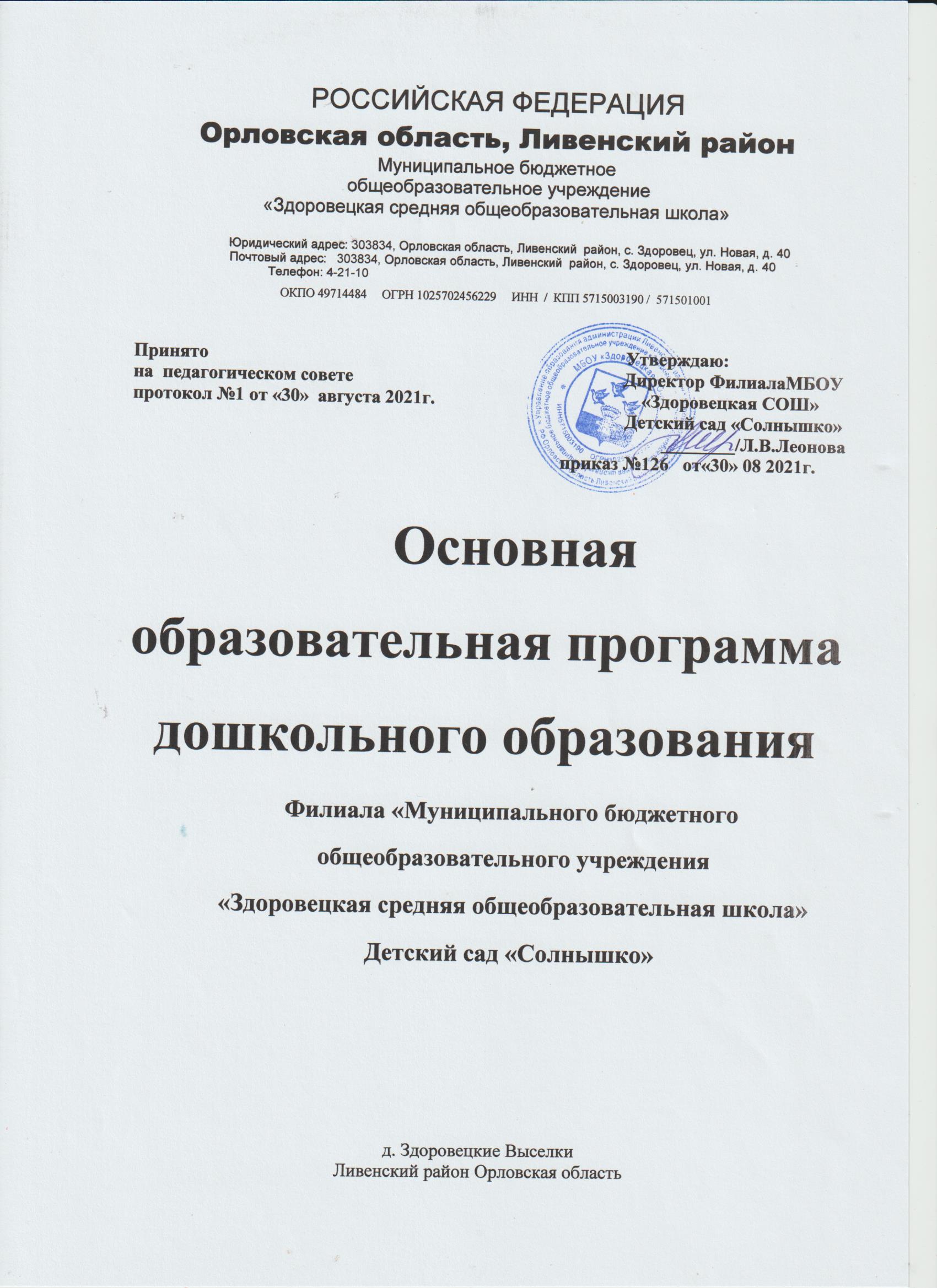 СодержаниеI. Целевой раздел1. Пояснительная записка ……………………………………………………...4 1.1 Цели и задачи деятельности Детского сада по реализации Программы ….8	1.2 Принципы и подходы к формированию Программы…………………….10 1.3 Значимые для разработки Программы характеристики………………….152. Планируемые результаты освоения программы…………………………...34II. Содержательный раздел2. Особенности осуществления образовательной деятельности в Детском саду………………………………………………………………………………413. Содержание психолого-педагогической работы по освоению детьми раннеговозраста..……………………………………………………………………..…44 3.1 Образовательная область «Социально-коммуникативное развитие» .....483.2 Образовательная область «Познавательное развитие»…………………..503.3 Образовательная область «Речевое развитие»………………………..…..503.4 Образовательная область «Художественно-эстетическое развитие»…...513.5 Образовательная область «Физическое развитие»…………………..…...524. Содержание психолого-педагогической работы по освоению детьми дошкольного возраста образовательных областей……..…………………….534.1 Образовательная область «Социально-коммуникативное развитие» …..564.2 Образовательная область «Познавательное развитие»…………………..664.3 Образовательная область «Речевое развитие»………..…………………..734.4 Образовательная область «Художественно-эстетическое развитие»…...874.5 Образовательная область «Физическое развитие»……………………….93            5. Взаимодействие взрослых с детьми………………………………………986. Способы поддержки детской инициативы в освоении Программы……1007. Культурные практики……………………………………………………...1028. Система работы по взаимодействию с семьями несовершеннолетних обучающихся………………………..……………….1039.Система взаимодействия с социальными институтами…………..……10710. Преемственность в работе Детского сада и школы……………..……..111III. Организационный раздел3.1 Психолого-педагогические условия, обеспечивающие развитие ребенка……………….………………………………………………………..1123.2 Описание материально-технического  обеспечения программы……..1123.3 Программно-методическое обеспечение образовательного процесса..1143.4 Особенности традиционных событий, праздников, мероприятий……1213.5 Организация режима пребывания детей в Детском саду………………1223.6 Организация развивающей предметно-пространственной среды Детскогосада…………………………………………………………………………….1233.7 Кадровые условия реализации Программы…………………………….126IV. Приложения4.1 Примерный режим дня…………………………………………………..1274.2 Сетка образовательной деятельности с детьми на 2015-2016 учебный год…………………………………………………………………..1314.3 Примерная сетка организованного обучения детей……………………133I. ЦЕЛЕВОЙ РАЗДЕЛ1 Пояснительная запискаДеятельность структурного подразделения Муниципального бюджетного общеобразовательного учреждения «Троицкая средняя общеобразовательная школа»  - «Детский сад» (далее по тексту Детский сад) в соответствии с Федеральным законом «Об образовании в Российской Федерации» №273-ФЗ от 29.12.2012г. направлена на формирование общей культуры, развитие физических, интеллектуальных, нравственных, эстетических и личностных качеств, формирование предпосылок учебной деятельности, сохранение и укрепление здоровья детей дошкольного возраста. Основная образовательная программа дошкольного образования структурного подразделения Муниципального бюджетного общеобразовательного учреждения Троицкая средняя общеобразовательная школа» - «Детский сад» (далее Программа) разработана в соответствии с ФГОС дошкольного образования и с учетом Примерной основной образовательной программы дошкольного образования, одобренной решением федерального учебно-методического объединения по общему образованию (протокол от 20 мая 2015 г. № 2/15), а также парциальных программ. Разработка Программы осуществлена в соответствии со следующими нормативно-правовыми документами, регламентирующими функционирование системы дошкольного образования в РФ:1. Федеральный закон от 29 декабря 2012г. №273-ФЗ «Об образовании в РФ» 2. Приказ Министерства образования и науки РФ от 17 октября 2013 г. № 1155 «Об утверждении федерального государственного образовательного стандарта дошкольного образования».3.Коментарии Министерства образования и науки РФ к ФГОС дошкольного образования от 28 февраля 2014 г. № 08-249 4. Приказ Министерства образования и науки РФ от 30 августа 2013 г. № 1014 «Об утверждении Порядка организации и осуществления образовательной деятельности по основным общеобразовательным программам – образовательным программам дошкольного образования».5. Приказ Министерства образования и науки РФ от 28 декабря 2010 г. №2106 «Об утверждении и введении в действие федеральных требований к образовательным учреждениям в части охраны здоровья обучающихся, несовершеннолетних обучающихся» 6. Приказ Министерства образования и науки РФ от 07. июня 2013 г. № ИР-535/07 «О коррекционном и инклюзивном образовании детей».7. Постановление Главного государственного санитарного врача Российской Федерации от 15 мая 2013 г. № 26 «Об утверждении СанПиН 2.4.1.3049-13 «Санитарно-эпидемиологические требования к устройству, содержанию и организации режима работы дошкольных образовательных организаций».8. Устав МБОУ «Троицкая СОШ».Программа является нормативно-управленческим документом организации и согласно Федеральному Закону «Об образовании в Российской Федерации» определяет объем, содержание, планируемые результаты (целевые ориентиры дошкольного образования) и организацию образовательной деятельности в Детском саду и обеспечивает построение целостного педагогического процесса, направленного на полноценное всестороннее развитие ребенка: физическое, социально-коммуникативное, познавательное, речевое, художественно-эстетическое – во взаимосвязи.Программа служит механизмом реализации Федерального государственного образовательного стандарта дошкольного образования и раскрывает принципы организации, методы, приемы, техники, порядок организации совместной, коллективно-распределенной, партнерской деятельности детей и взрослых в пространстве и во времени, наилучшим образом направленной, способствующей реализации целевых ориентиров, а также подходы к интеграции образовательной деятельности дошкольника.Программа сформирована как программа психолого-педагогической поддержки позитивной социализации и индивидуализации, развития личности детей дошкольного возраста, обеспечивающая разностороннее развитие несовершеннолетних обучающихся Детском саду с учетом их возрастных и индивидуальных особенностей, в том числе достижение ими уровня развития, необходимого и достаточного для успешного освоения ими образовательных программ начального общего образования, на основе индивидуального подхода и специфичных для детей дошкольного возраста видов деятельности.Программа направлена на:создание условий развития детей, открывающих возможности для их позитивной социализации, их личностного развития, развития инициативы и творческих способностей на основе сотрудничества с взрослыми и сверстниками и соответствующим возрасту видам деятельности;создание развивающей образовательной среды, которая представляет собой систему условий социализации и индивидуализации детей.Программа обеспечивает развитие личности, мотивации и способностей детей в различных видах деятельности по следующим направлениям развития и образования детей:социально-коммуникативное развитие;познавательное развитие;речевое развитие;художественно-эстетическое развитие;физическое развитие.Программа является внутренним стандартом для всех участников образовательного процесса:Определяет приоритеты в содержании образования и способствует интеграции и координации деятельности всех педагогов Детского сада.Способствует адекватности интегративного подхода в содержании образования, взаимному «пронизыванию» различных видов предметности в разных видах и формах детской деятельности.Способствует накоплению спонтанного опыта детей в организованной обобщенной предметной среде; в специально продуманной и мотивированной самостоятельной деятельности; в реальном и опосредованном обучении.Обеспечивает реализацию права родителей на информацию об образовательных услугах Детского сада, право на выбор образовательных услуг и право на гарантию качества получаемых услуг.Содержание Программы в соответствии с требованиями ФГОС дошкольного образования включает три основных раздела – целевой, содержательный и организационный. Целевой раздел Программы определяет ее цели и задачи, принципы и подходы к формированию Программы, планируемые результаты ее освоения в виде целевых ориентиров. Содержательный раздел Программы включает описание образовательной деятельности в соответствии с направлениями развития ребенка в пяти образовательных областях: социально-коммуникативной, познавательной, речевой, художественно-эстетической, физической.Программа определяет примерное содержание образовательных областей с учетом возрастных и индивидуальных особенностей детей в различных видах деятельности, таких как:– игровая (сюжетно-ролевая игра, игра с правилами и другие виды игры); – коммуникативная (общение и взаимодействие со взрослыми и другими детьми);– познавательно-исследовательская (исследование и познание природного и социального миров в процессе наблюдения и взаимодействия с ними);– восприятие художественной литературы и фольклора;– самообслуживание и элементарный бытовой труд (в помещении и на улице);– конструирование из разного материала, включая конструкторы, модули, бумагу, природный и иной материал;– изобразительная (рисование, лепка, аппликация);– музыкальная (восприятие и понимание смысла музыкальных произведений, пение, музыкально-ритмические движения, игры на детских музыкальных инструментах);– двигательная (овладение основными движениями) формы активности ребенка.Организационный раздел Программы описывает систему условий реализации образовательной деятельности, необходимых для достижения целей Программы, планируемых результатов ее освоения в виде целевых ориентиров, а также особенности организации образовательной деятельности, а именно описание: – психолого-педагогических, кадровых, материально-технических и финансовых условий,– особенностей организации развивающей предметно-пространственной среды, – особенностей образовательной деятельности разных видов и культурных практик,– способов и направлений поддержки детской инициативы, – особенностей взаимодействия педагогического коллектива с семьями дошкольников, – особенностей разработки режима дня и формирования распорядка дня с учетом возрастных и индивидуальных особенностей детей, их специальных образовательных потребностей.Программа также содержит описание системы развивающего оценивания достижения целей в форме педагогической и психологической диагностики  развития детей, а также качества реализации Программы. Система оценивания качества реализации  Программы направлена в первую очередь на оценивание созданных в Детском саду условий внутри образовательной деятельности.Программа определяет обязательную часть и часть, формируемую участниками образовательных отношений (в тексте обозначена значком ***) для детей от 1,5 лет до прекращения образовательных отношений.Объем обязательной части Программы составляет не менее 60% от ее общего объема. Объем части Программы, формируемой участниками образовательных отношений, составляет не более 40% от ее общего объема.Программа реализуется в течение всего времени пребывания детей в Детском саду.Программа реализуется на государственном языке Российской Федерации.При необходимости Программа может быть адаптирована для освоения детьми с ОВЗ.Программа может корректироваться в связи с изменениями:нормативно-правовой базы Детского сада,образовательного запроса родителей,видовой структуры групп.Детский сад создает условия для реализации гарантированного гражданам Российской Федерации права на получение общедоступного и бесплатного дошкольного образования. Обязательная часть Программы полностью соответствует основной образовательной программы «От рождения до школы» под редакцией Н.Е. Вераксы, М.А. Васильевой М.: МОЗАИКА-СИНТЕЗ, 2015 год.Часть Программы, формируемая участниками образовательных отношений, разработана с учётом следующих технологий: П. М Авдеева, О. Л. Князева, Р. Б. Стеркина «Основы безопасности детей дошкольного возраста»С. Н. Николаева «Формирование начал экологической культуры»Дошкольный возрастО.Л. Князева, М. Д. Маханева «Приобщение детей к истокам русской народной культуры» ***1.1 Цели и задачи деятельности детского сада по реализации ПрограммыЦель Программы – создание равных условий для всестороннего и гармоничного развития каждого ребенка и его позитивной социализации, радостного и содержательного проживания детьми периода дошкольного детства.Программа, в соответствии с Федеральным законом «Об образовании в Российской Федерации», содействует взаимопониманию и сотрудничеству между людьми, учитывает разнообразие мировоззренческих подходов, способствует реализации права детей дошкольного возраста на свободный выбор мнений и убеждений, обеспечивает развитие способностей каждого ребенка, формирование и развитие личности ребенка в соответствии с принятыми в семье и обществе духовно-нравственными и социокультурными ценностями в целях интеллектуального, духовно-нравственного, творческого и физического развития человека, удовлетворения его образовательных потребностей и интересов. Данная цель реализуется через решение следующих задач:Охрана и укрепление физического и психического здоровья детей, в том числе их эмоционального благополучия.Обеспечение равных возможностей для полноценного развития каждого ребенка в период дошкольного детства независимо от места жительства, пола, нации, языка, социального статуса, психофизиологических и других особенностей (в том числе ограниченных возможностей здоровья).Обеспечение преемственности целей, задач и содержания образования, реализуемых в рамках образовательных программ различных уровней.Создание благоприятных условий развития детей в соответствии с их возрастными и индивидуальными особенностями и склонностями, развития способностей и творческого потенциала каждого ребенка как субъекта отношений с самим собой, другими детьми, взрослыми и миром.Объединение обучения и воспитания в целостный образовательный процесс на основе духовно-нравственных и социокультурных ценностей и принятых в обществе правил и норм поведения в интересах человека, семьи, общества.Формирование общей культуры личности детей, в том числе ценностей здорового образа жизни, развития их социальных, нравственных, эстетических, интеллектуальных, физических качеств, инициативности, самостоятельности и ответственности ребенка, формирования предпосылок учебной деятельности.Формирование социокультурной среды, соответствующей возрастным, индивидуальным, психологическим и физиологическим особенностям детей.Обеспечение психолого-педагогической поддержки семьи и повышение компетентности родителей (законных представителей) в вопросах развития и образования, охраны и укрепления здоровья детей.Обеспечение преемственности целей, задач и содержания дошкольного общего и начального общего образования.Формирование потребности в двигательной активности и физическом совершенствовании, развитие физических качеств, накопление и обогащение двигательного опыта***.Формирование начальных представлений о здоровом образе жизни***.Данная цель реализуется через решение следующих задач***:Знакомство детей с культурными традициями русского народа, фольклором России***.Знакомство с местными народными промыслами, творчеством народных умельцев, предметами старинного быта, народным костюмом***.Привитие любовь к самобытной культуре Орловского края***.Формирование у детей чувств сопричастности себя и своей семьи к историческим и культурным событиям родного поселка, района и страны***.Приобщение дошкольников к культурному пространству Орловской области, Ливенского района, с.Троицкого***.Воспитание желания сохранять и приумножать наследие предков***.Выявление и поддерживание семейных традиций***.Приобщение несовершеннолетних обучающихся к поисковой деятельности***.Принципы и подходы к формированию ПрограммыПрограмма основывается на положениях:1) фундаментальных исследований отечественной научной психолого-педагогической и физиологической школы о закономерностях развития ребенка дошкольного возраста (учет зоны ближайшего развития ребенка, непроизвольности психических процессов, сенситивных (оптимальных) периодов для развития новых качеств психики и личности дошкольника и др.);2) научных исследований, практических разработок и методических рекомендаций, содержащихся в трудах ведущих специалистов в области современного дошкольного образования;3) действующего законодательства, иных нормативных правовых актов, регулирующих деятельность системы дошкольного образования.Программа направлена на охрану и укрепление здоровья несовершеннолетних обучающихся, их всестороннее (физическое, социально-коммуникативное, познавательное, речевое, художественно-эстетическое) развитие;обеспечивает единство воспитательных, обучающих и развивающих целей и задач процесса образования детей дошкольного возраста;соответствует критериям полноты, необходимости и достаточности; предполагает построение образовательной деятельностина адекватных возрасту формах работы с детьми, максимальное развитие всех специфических детских видов деятельности и, в первую очередь, игры как ведущего вида детской деятельности ребенка;обеспечивает осуществление образовательной деятельностив двух основных организационных моделях, включающих: 1) совместную деятельность взрослого и детей, 2) самостоятельную деятельность детей.Теоретико-методологической основой организации дошкольного образования в Детском саду являются следующие подходы:КУЛЬТУРНО-ИСТОРИЧЕСКИЙ ПОДХОД (Л.С. Выготский) к развитию психики ребенка:Развитие определяется как «… процесс формирования человека или личности, совершающийся путем возникновения на каждой ступени новых качеств, специфических для человека, подготовленных всем предшествующим ходом развития».Принципы:-	Принцип активности, инициативности и субъектности в развитии ребенка.-	Учет зоны ближайшего развития (сегодняшняя зона ближайшего развития станет для ребенка уровнем его актуального развития).-	Среда является источником развития ребенка (одно и то же средовое воздействие по-разному сказывается на детях разного возраста в силу их различных возрастных особенностей).-	В качестве основных условий полноценного развития ребенка выступают: общение между ребенком и взрослым и нормальное развитие (созревание и функционирование) нервной системы ребенка.ЛИЧНОСТНЫЙ ПОДХОД (Л.С. Выготский, А.Н. Леонтьев, Л.И. Божович, Д.Б. Эльконин, А.В. Запорожец) к проблеме развития психики ребенка:В дошкольном возрасте деятельность мотивируется в основном непосредственными мотивами. Предлагаемая ребенку деятельность должна быть для него осмысленной, только в этом случае она будет оказывать на него развивающее воздействие.Расширение возможностей развития психики ребенка-дошкольника за счет максимального развития всех специфических детских видов деятельности, в результате чего происходит не только интеллектуальное, но и личностное развитие ребенка.ДЕЯТЕЛЬНЫЙ ПОДХОД (А.Н. Леонтьев, Д.Б. Эльконин, А.В. Запорожец, В.В. Давыдов) к проблеме развития психики ребенка:Деятельность рассматривается как движущая сила психического развития. В каждом возрасте существует своя ведущая деятельность, внутри которой возникают новые виды деятельности, развиваются (перестраиваются) психические процессы и возникают личностные новообразования.Игра – ведущий вид деятельности ребенка-дошкольника!В игре формируются универсальные генетические предпосылки учебной деятельности: символическая функция, воображение и фантазия, целеполагание, умственный план действия, произвольность поведения и др.Программа строится на основе следующих принципов, обозначенных в Федеральном государственном образовательном стандарте дошкольного образования:- Полноценное проживание ребенком всех этапов детства, обогащение (амплификация) детского развития.- Индивидуализация образования. Построение образовательной деятельности на основе индивидуальных особенностей каждого ребенка, при котором сам ребенок становится активным в выборе содержания своего образования, становится субъектом образования.- Содействие и сотрудничество детей и взрослых, признание ребенка полноценным участником (субъектом) образовательных отношений.- Поддержка инициативы детей в различных видах деятельности.- Сотрудничество  Детского сада с семьей.- Приобщение детей к социокультурным традициям семьи, общества, государства.- Формирование познавательных интересов и познавательных действий ребенка в различных видах деятельности.- Возрастная адекватность дошкольного образования (соответствие условий, требований, методов возрасту и особенностям развития).- Учет этнокультурной ситуации развития детей.- Поддержка разнообразия детства; сохранение уникальности и самоценности детства как важного этапа в общем развитии человека. - Самоценность детства – рассмотрение детства как периода жизни значимого самого по себе, без всяких условий, значимого тем, что происходит с ребенком сейчас, а не тем, что этот период есть период подготовки к следующему периоду. - Реализация Программы в формах, специфических для детей данной возрастной группы, прежде всего в форме игры, познавательной и исследовательской деятельности, в форме творческой активности, обеспечивающей художественно-эстетическое развитие ребенка.- Сетевое взаимодействие с организациями социализации, образования, охраны здоровья и другими партнерами, которые могут внести вклад в развитие и образование детей, а также использование ресурсов местного сообщества и вариативных программ дополнительного образования детей для обогащения детского развития. Установление в Детском саду партнерских отношений не только с семьями детей, но и с другими организациями и лицами, которые могут способствовать обогащению социального и/или культурного опыта детей, приобщению детей к национальным традициям (посещение театров, музеев, освоение программ дополнительного образования), к природе и истории родного края; содействовать проведению совместных проектов, экскурсий, праздников, посещению концертов, а также удовлетворению особых потребностей детей, оказанию психолого-педагогической и/или медицинской поддержки в случае необходимости (центры семейного консультирования и др.).Программа разработана в соответствии с принципами и ценностями личностно-ориентированного образования, которые позволяют педагогическому коллективу эффективно реализовывать поставленную цель и задачи ***: - Личностно-ориентированный и гуманистический характер взаимодействия взрослых и детей. Уважение личности ребенка.- Развивающее обучение:Главная цель дошкольного образования – развитие ребенка. Обучение, как целенаправленный, специально организованный процесс взаимодействия взрослого и ребенка, в котором происходит передача взрослым и присвоение ребенком социального опыта, ведет за собой развитие. Таким образом, образование должно строиться в зоне ближайшего развития ребенка. Связь информации, полученной от взрослого с информацией, добытой самими детьми; организация разнообразного детского опыта и детских открытий; специальный отбор взрослым развивающих объектов для самостоятельной детской деятельности.Насыщение детской жизни новыми яркими впечатлениями, «неясными» знаниями, образами, представлениями, которые намечают дальнейшие горизонты развития.Отбор образовательного материала с учетом возможности применения полученной информации в практической деятельности детей.Систематическая и целенаправленная поддержка педагогами различных форм детской активности и инициативы.Ориентация в образовательном содержании на актуальные интересы ребенка, склонности и способности. - Интеграция содержания дошкольного образования в соответствии с возрастными возможностями и особенностями детей, спецификой и возможностями образовательных областей. Принцип интеграции связан с возрастными особенностями детей дошкольного возраста, когдаповедение и деятельность дошкольника представляет собой «еще недостаточно дифференцированное целое» (Л.С. Выготский);«схватывание целого раньше частей позволяет ребенку «сразу» интегрально видеть предметы глазами всех людей» (В.В. Давыдов);«прежде чем знание о целостности мира будет оформлено в системе теоретических понятий ребенка, он должен воссоздать подвижный интегральный образ действительности на уровне воображения» (В.В. Давыдов, В.Т. Кудрявцев)Принцип интеграции реализуется через:интеграцию содержания дошкольного образования (интеграцию содержания различных образовательных областей и специфических видов детской деятельности по освоению образовательных областей);интегративные качества личности ребенка как результат дошкольного образования, а также основа и единые целевые ориентиры базовой культуры ребенка дошкольного возраста;интеграция деятельности специалистов детского сада;интеграцию разных типов учреждений (дошкольного, общего, дополнительного образования, социокультурных центров, библиотек, клубов) и групп детей дошкольного возраста, представляющих различные возможности для развития дошкольников и обеспечивающих их позитивную социализацию.- Принцип адаптивности реализуется через:адаптивность предметно-развивающей среды детского сада к потребностям ребенка дошкольного возраста, обеспечивающей комфорт ребенка, сохранение и укрепление его здоровья, полноценное развитие;адаптивность ребенка к пространству  детского сада и окружающему социальному миру.- Учет гендерной специфики развития детей дошкольного возраста. Значимые для разработки Программы характеристикиДетский сад работает в режиме 6-ти дневной недели с выходными днями:  воскресенье и праздничные дни. Время пребывания детей: с 7.30 до 17.30 (10 часов).Детский сад осуществляет обучение, воспитание в интересах личности, общества, государства, обеспечивает охрану жизни и укрепление здоровья, создает благоприятные условия для разностороннего развития личности, в том числе возможность удовлетворения потребности ребенка в самообразовании и получении дополнительного образования. Целью структурного подразделения - «Детский сад» (далее по тексту детский сад) является:-обеспечение равенства возможностей для каждого ребенка в получении дошкольного образования;-сохранение единства образовательного пространства относительно уровня дошкольного образования; -обеспечение государственных гарантий уровня и качества образования на основе единства обязательных требований к условиям реализации основных образовательных программ, их структуре и результатам их освоения.Детский сад обеспечивает воспитание, обучение и развитие, а также присмотр, уход и оздоровление несовершеннолетних обучающихся в возрасте от 1 года 6 месяцев до прекращения образовательных отношений в группах общеразвивающей направленности. Детский сад создает условия для  реализации гарантированного гражданам Российской Федерации права на получение общедоступного и бесплатного дошкольного образования. Основными задачами детского сада  являются:- охраны и укрепления физического и психического здоровья детей (в том числе их эмоционального благополучия); -сохранения и поддержки индивидуальности ребёнка, развития индивидуальных способностей и творческого потенциала каждого ребёнка как субъекта отношений с людьми, миром и самим собой; -формирования общей культуры несовершеннолетних обучающихся, развития их нравственных, интеллектуальных, физических, эстетических качеств, инициативности, самостоятельности и ответственности, формирования предпосылок учебной деятельности; -обеспечения вариативности и разнообразия содержания образовательных программ и организационных форм уровня дошкольного образования, возможности формирования образовательных программ различных уровней сложности и направленности с учётом образовательных потребностей и способностей детей дошкольного возраста.Разделение детей на возрастные группы осуществляется в соответствии с закономерностями психического развития ребенка и позволяет более эффективно решать задачи по реализации Программы дошкольного образования с детьми, имеющими, в целом, сходные возрастные характеристики.Предельная наполняемость групп общеразвивающей направленности определяется согласно СанПиН, исходя из расчета площади групповой (игровой) комнаты:для групп раннего возраста (до 3-х лет) не менее 2,5 метров квадратных на 1 ребенка, фактически находящегося в группе;для групп дошкольного возраста (от 3-х до 8-ми лет) - не менее 2,0 метров квадратных на одного ребенка, фактически находящегося в группе. Ежегодный контингент несовершеннолетних обучающихся формируется на основе социального заказа родителей. Комплектование групп определяется:Порядком организации и осуществления образовательной деятельности по основным образовательным программам дошкольного образования; Санитарно-эпидемиологическими правилами и нормативами;Уставом МБОУ «Троицкая  СОШ».В Детском саду функционируют следующие возрастные группы:для детей от 1,5 до 4лет (смешанная младшая группа) для детей от 4 до 7 лет (смешанная старшая группа) Образовательная деятельность в Детском саду строится с учетом возрастных и индивидуальных особенностей несовершеннолетних обучающихся. Возрастные особенности детей с 1,5 до 2 лет (вторая группа раннего возраста)На втором году жизни развивается самостоятельность детей, формируется предметно-игровая деятельность, появляются элементы сюжетной игры. Общение с взрослым носит ситуативно-деловой характер, затем характер делового сотрудничества. Совершенствуются восприятие, речь, наглядно-действенное мышление, чувственное познание действительности. Ежемесячная прибавка в весе составляет 200–250 г, а в росте — 1 см. Продолжается совершенствование строения и функций внутренних органов, костной, мышечной и центральной нервной системы. Повышается работоспособность нервных клеток. Длительность периода активного бодрствования у детей двух лет — 4–5,5 часа. На развитие основных движений ребенка частично влияют пропорции его тела: короткие ноги, длинное туловище, большая голова. Для детей второго года жизни характерна высокая двигательная активность.Постепенно совершенствуется ходьба. Дети учатся свободно передвигаться на прогулке: они взбираются на бугорки, ходят по траве, перешагивают через небольшие препятствия, например, палку, лежащую на земле. Исчезает шаркающая походка. В подвижных играх и на музыкальных занятиях дети выполняют боковые шаги, медленно кружатся на месте. После полутора лет у малышей кроме основных развиваются и подражательные движения (мишке, зайчику). В простых подвижных играх и плясках дети привыкают координировать свои движения и действия друг с другом (при участии не более 8–10 человек).В разных видах деятельности обогащается сенсорный опыт. В процессе знакомства с предметами ребенок слышит названия форм (кубик, кирпичик, шарик, «крыша» — призма), одновременно воспринимая их (гладит предмет, обводит пальцем по контуру, стучит, бросает и т. п.) и уточняя физические качества. При этом происходит и ознакомление с основными фигурами (квадрат, четырехугольник, круг, треугольник). С помощью взрослого ребенок упражняется в установлении сходства и различий между предметами, имеющими одинаковые названия (большой красный мяч — маленький синий мяч, большой белый мишка — маленький черный мишка и т. д.). При обучении и правильном подборе игрового материала дети осваивают действия с разнообразными игрушками: разборными (пирамиды, матрешки и др.), строительным материалом и сюжетными игрушками (куклы с атрибутами к ним, мишки). Эти действия ребенок воспроизводит по подражанию после показа взрослого. Постепенно из отдельных действий складываются «цепочки», и малыш учится доводить предметные действия до результата: заполняет колечками всю пирамиду, подбирая их по цвету и размеру, из строительного материала возводит по образцу, а затем по памяти забор, паровозик, башенку и другие несложные постройки. Значительные перемены происходят и в действиях с сюжетными игрушками. Дети начинают переносить разученное действие с одной игрушкой (кукла) на другие (мишки, зайки); они активно ищут предмет, необходимый для завершения действия (одеяло, чтобы уложить куклу спать, мисочку, чтобы накормить мишку). Воспроизводя подряд 2–3 действия, они сначала не ориентируются на то, как это бывает в жизни: спящую куклу, например, вдруг начинают катать на машинке. К концу второго года жизни в игровых действиях детей уже отражается привычная им жизненная последовательность: погуляв с куклой, кормят ее и укладывают спать. Бытовые действия с сюжетными игрушками дети воспроизводят на протяжении всего периода дошкольного детства. Но при этом дети 3–5 лет и старше устраивают из каждого действия «многозвеньевой ритуал». Перед едой кукле вымоют руки, завяжут салфетку, проверят, не горяча ли каша, кормить будут ложкой, а пить дадут из чашки. На втором году жизни из отдельных действий складываются элементы деятельности, свойственной дошкольному детству: предметная с характерным для нее сенсорным уклоном, конструктивная и сюжетная игра. В предметной деятельности появляются соотносящие и орудийные действия.Успехи в развитии предметно-игровой деятельности сочетаются с ее неустойчивостью. Имея возможность приблизиться к любому предмету, попавшему в поле зрения, ребенок бросает то, что держит в руках, и устремляется к нему. Постепенно он с помощью взрослого учится доводить начатое до конца, добиваясь результата. Второй год жизни — период интенсивного формирования речи. Связи между предметом, действием и словами, их обозначающими, формируются в 6–10 раз быстрее, чем в конце первого года жизни. Дети усваивают названия предметов, действий, обозначения некоторых качеств и состояний. Благодаря этому можно организовать деятельность и поведение малышей, формировать и совершенствовать восприятие, в том числе составляющие основу сенсорного воспитания. В процессе разнообразной деятельности с взрослыми дети усваивают, что одно и то же действие может относиться к разным предметам: «надень шапку, надень колечки на пирамидку» и т. д. Важным приобретением речи и мышления является формирующаяся на втором году жизни способность обобщения. Слово в сознании ребенка начинает ассоциироваться не с одним предметом, а обозначать все предметы, относящиеся к этой группе, несмотря на различия по цвету, размеру и даже внешнему виду (кукла большая и маленькая, голышом и одетая, кукла-мальчик и кукла-девочка). Способность обобщения позволяет детям узнавать предметы, изображенные на картинке, в то время как в начале года на просьбу показать какой-либо предмет малыш ориентировался на случайные несущественные признаки. После полутора лет ребенок чаще всего воспроизводит контур слова (разное число слогов), наполняя его звуками-заместителями, более или менее близкими по звучанию слышимому образцу. Попытки улучшить произношение, повторяя слово за взрослым, в этом возрасте не приносят успеха. Это становится возможным лишь на третьем году жизни. Ребенок в большинстве случаев после полутора лет правильно произносит губно-губные звуки (п, б, м), передние небноязычные (т, д, н), задние небноязычные (г, х). Свистящие, шипящие и сонорные звуки, а также слитные фонемы в словах, произносимых ребенком, встречаются крайне редко. Вначале произносимое ребенком слово является целым предложением. Так, слова «бах, упала» в одних случаях обозначают, что малыш уронил игрушку, в других — что он сам упал и ушибся. К полутора годам в высказываниях детей появляются двухсловные предложения, а в конце второго года обычным становится использование трех-, четырехсловных предложений. Ребенок старше полутора лет активно обращается к взрослым с вопросами. Но выражает их преимущественно интонационно: «И я куся?» — то есть «Ира кушала?» Вопросительными словами дети пользуются реже, но могут спросить: «Где платок?», «Баба куда пошла?», «Это что?»Дети учатся выполнять словесные просьбы взрослого в пределах видимой, наглядной ситуации. На втором году жизни ребенок усваивает имена взрослых и детей, с которыми общается повседневно, а также некоторые родственные отношения (мама, папа, бабушка). Он понимает элементарные человеческие чувства, обозначаемые словами «радуется», «сердится», «испугался», «жалеет». В речи появляются оценочные суждения: «плохой», «хороший», «красивый». Совершенствуется самостоятельность детей в предметно-игровой деятельности и самообслуживании. Малыш постепенно овладевает умением самостоятельно есть любую пищу, умываться и мыть руки, приобретает навыки опрятности, аккуратности.  Расширяется ориентировка в ближайшем окружении. Знание того, как называются части помещения группы (мебель, одежда, посуда), помогает ребенку выполнять несложные (состоящие из одного, а к концу года из 2–3 действий) поручения взрослых. Постепенно он привыкает соблюдать элементарные правила поведения, обозначаемые словами «можно», «нельзя», «нужно». Общение с взрослым носит деловой, объектно-направленный характер. На втором году закрепляется и углубляется деловое сотрудничество с взрослым, потребность общения с ним по самым разным поводам. При этом к двум годам дети постепенно переходят от языка жестов, мимики, выразительных звукосочетаний к выражению просьб, желаний, предложений с помощью слов и коротких фраз. Так речь становится основным средством общения с взрослым, хотя в этом возрасте ребенок охотно говорит только с близкими, хорошо знакомыми ему людьми.На втором году жизни между детьми сохраняется и развивается тип эмоционального взаимообщения. Они самостоятельно играют друг с другом (по двое-трое) в разученные ранее при помощи взрослого игры («Прятки», «Догонялки»). Однако опыт взаимообщения у детей невелик, и основа его еще не сформирована. Имеет место непонимание со стороны предполагаемого партнера. Ребенок может расплакаться и даже ударить жалеющего его. Он активно протестует против вмешательства в свою игру. Игрушка в руках другого гораздо интереснее для малыша, чем та, что стоит рядом. Отобрав игрушку у соседа, но не зная, что делать дальше, малыш просто бросает ее. Воспитателю следует пресекать подобные факты, чтобы у детей не пропало желание общаться. Взаимообщение детей в течение дня возникает, как правило, в предметно-игровой деятельности и режимных процессах. Поскольку предметно-игровые действия и самообслуживание только формируются, самостоятельность, заинтересованность в их выполнении следует всячески оберегать. Детей приучают соблюдать «дисциплину расстояния», и они сначала осваивают умение играть и действовать рядом, не мешая друг другу, а затем играть вместе по 2–3 человека, вести себя в группе соответствующим образом: не лезть в тарелку соседа, подвинуться на диванчике, чтобы мог сесть еще один ребенок, не шуметь в спальне и т. д.  При этом они пользуются простыми словами: «на» («возьми»), «дай», «пусти», «не хочу» и др. На фоне «охраны» деятельности каждого малыша нужно формировать совместные действия. Сначала по подсказке взрослого, а к двум годам самостоятельно дети способны помогать друг другу: принести предмет, необходимый соседу для продолжения игры (кубики, колечки для пирамидки, одеяло для куклы). Подражая маме или воспитателю, один малыш пытается «накормить, причесать» другого.Возможны несложные плясовые действия малышей парами на музыкальных занятиях.Одним из главных приобретений второго года жизни можно считать совершенствование основных движений, особенно ходьбы.Подвижность ребенка порой даже мешает ему сосредоточиться на спокойных занятиях. Наблюдается быстрое и разноплановое развитие предметно-игрового поведения, благодаря чему к концу пребывания детей во второй группе раннего возраста у них формируются компоненты всех видов деятельности, характерных для периода дошкольного детства. Происходит быстрое развитие разных сторон речи и ее функций. Хотя темп развития понимания речи окружающих по-прежнему опережает умение говорить, в конце второго года активный словарь состоит уже из 200–300 слов. С помощью речи можно организовать поведение ребенка, а речь самого малыша становится основным средством общения с взрослым. С одной стороны, возрастает самостоятельность ребенка во всех сферах жизни, с другой — он осваивает правила поведения в группе (играть рядом, не мешая другим, помогать, если это понятно и несложно). Все это является основой для развития в будущем совместной игровой деятельности.Возрастные особенности детей с 2 до 3 лет (первая младшая группа)На третьем году жизни дети становятся самостоятельнее. Продолжает развиваться предметная деятельность, ситуативно-деловое общение ребёнка и взрослого; совершенствуется восприятие, речь, начальные формы произвольного поведения, игры, наглядно-действенное мышление. Развитие предметной деятельности связано с условием культурных способов действия с различными предметами. Развиваются соотносящие и орудийные действия. Умение выполнять орудийные действия развивает произвольность, преобразуя натуральные формы активности в культурные на основе предлагаемой взрослыми модели, которая выступает в качестве не только объекта для подражания, но и образца, регулирующего собственную активность ребёнка. В ходе совместной с взрослыми предметной деятельности продолжает развиваться понимание речи. Слово отделяется от ситуации и приобретает самостоятельное значение. Дети продолжают осваивать названия окружающих предметов, учатся выполнять простые словесные просьбы взрослых в пределах видимой наглядной ситуации. Количество понимаемых слов значительно возрастает. Совершенствуется регуляция поведения в результате обращения взрослых к ребёнку, который начинает понимать не только инструкцию, но и рассказ взрослых. Интенсивно развивается активная речь детей. К трём годам они осваивают основные грамматические структуры, пытаются строить простые предложения, в разговоре с взрослыми используют практически все части речи. Активный словарь достигает примерно 1 000 – 1 500 слов. К концу третьего года жизни речь становится средством общения ребёнка со сверстниками. В этом возрасте у детей формируются новые виды деятельности: игра, рисование, конструирование.Игра носит процессуальный характер, главное в ней – действия, которые совершаются с игровыми предметами, приближёнными к реальности. В середине третьего года жизни появляются действия с предметами заместителями. Появление собственно изобразительной деятельности обусловлено тем, что ребёнок уже способен сформулировать намерение изобразить какой либо предмет. Типичным является изображение человека в виде «головонога» - окружности и отходящих от неё линий. На третьем году жизни совершенствуются зрительные и слуховые ориентировки, что позволяет детям безошибочно выполнять ряд заданий: осуществлять выбор из 2-3 предметов по форме, величине и цвету; различать мелодии; петь.Совершенствуется слуховое восприятие, прежде всего фонематический слух. К трём годам дети воспринимают все звуки родного языка, но произносят их с большими искажениями. Основной формой мышления становится наглядно-действенная. Её особенность заключается в том, что возникающее в жизни ребёнка проблемные ситуации разрешаются путём реального действия с предметами. Для детей этого возраста характерна неосознанность мотивов, импульсивность и зависимость чувств и желаний от ситуации. Дети легко заражаются эмоциональным состоянием сверстников. Однако в этот период начинает складываться и произвольность поведения. Она обусловлена развитием орудийных действий и речи. У детей появляются чувства гордости и стыда, начинают формироваться элементы самосознания, связанные с идентификацией с именем и полом. Ранний возраст завершается кризисом трёх лет. Ребёнок осознаёт себя как отдельного человека, отличного от взрослого. У него формируется образ Я. Кризис часто сопровождается рядом отрицательных проявлений: негативизмом, упрямством, нарушением общения со взрослым и др. Кризис может продолжаться от нескольких месяцев до двух лет. Возрастные особенности детей с 3 до 4 лет (вторая младшая группа) В возрасте 3 – 4 лет ребёнок постепенно выходит за пределы семейного круга. Его общение становится внеситуативным. Взрослый становится для ребёнка не только членом семьи, но и носителем определённой общественной функции. Желание ребёнка выполнять такую же функцию приводит к противоречию с его реальными возможностями. Это противоречие разрешается через развитие игры, которая становится ведущим видом деятельности в дошкольном возрасте. Главной особенностью игры является её условность: выполнение одних действий с одними предметами предполагает их отнесённость к другим действиям с другими предметами. Основным содержанием игры младших дошкольников являются действия с игрушками и предметами-заместителями. Продолжительность игры небольшая. Младшие дошкольники ограничиваются игрой с одной-двумя ролями и простыми, неразвёрнутыми сюжетами. Игры с правилами в этом возрасте только начинают формироваться. Изобразительная деятельность ребёнка зависит от его представлений о предмете. В этом возрасте они только начинают формироваться. Графические образы бедны. У одних детей в изображениях отсутствуют детали, у других рисунки могут быть более детализированы. Дети уже могут использовать цвет. Большое значение для развития мелкой моторики имеет лепка. Младшие дошкольники способны под руководством взрослого вылепить простые предметы. Известно, что аппликация оказывает положительное влияние на развитие восприятия. В этом возрасте детям доступны простейшие виды аппликации.Конструктивная деятельность в младшем дошкольном возрасте ограничена возведением несложных построек по образцу и по замыслу. В младшем дошкольном возрасте развивается перцептивная деятельность. Дети от использования предэталонов – индивидуальных единиц восприятия – переходя к сенсорным эталонам – культурно-выработанным средствам восприятия. К концу младшего дошкольного возраста дети могут воспринимать до 5 и более форм предметов и до 7 и более цветов, способны дифференцировать предметы по величине, ориентироваться в пространстве группы детского сада, а при определённой организации образовательной деятельности– и в помещении всего дошкольного учреждения.Развиваются память и внимание. По просьбе взрослого дети могут запомнить 3 – 4 слова и 5 – 6 названий предметов. К концу младшего дошкольного возраста они способны запомнить значительные отрывки из любимых произведений.Продолжает развиваться наглядно-действенное мышление. При этом преобразования ситуаций в ряде случаев осуществляются на основе целенаправленных проб с учётом желаемого результата. Дошкольники способны установить некоторые скрытые связи и отношения между предметами.В младшем дошкольном возрасте начинает развиваться воображение, которое особенно наглядно проявляется в игре, когда одни объекты выступают в качестве заместителей других. Взаимоотношения детей ярко проявляются в игровой деятельности. Они скорее играют радом, чем активно вступают во взаимодействие. Однако уже в этом возрасте могут наблюдаться устойчивые избирательные взаимоотношения. Конфликты между детьми возникают преимущественно по поводу игрушек. Положение ребёнка в группе сверстников во многом определяется мнением воспитателя. В младшем дошкольном возрасте можно наблюдать соподчинение мотивов поведения в относительно простых ситуациях. Сознательное управление поведением только начинает складываться; во многом поведение ребёнка ещё ситуативное. Вместе с тем можно наблюдать и случаи ограничения собственных побуждений самим ребёнком, сопровождаемые словесными указаниями. Начинает развиваться самооценка, при этом дети в значительной мере ориентируются на оценку воспитателя. Продолжает развиваться также их половая идентификация, что проявляется в характере выбираемых игрушек и сюжетов.Возрастные особенности детей с 4 до 5 лет (средняя группа) В игровой деятельности детей среднего дошкольного возраста появляются ролевые взаимодействия. Они указывают на то, что дошкольники начинают отделять себя от принятой роли. В процессе игры роли могут меняться не ради них самих, а ради смысла игры. Происходит разделение игровых и реальных взаимодействий детей.Значительное развитие получает изобразительная деятельность. Рисунок становится предметным и детализированным. Графическое изображение человека характеризуется наличием туловища, глаз, рта, носа, волос, иногда одежды и её деталей. Совершенствуется техническая сторона изобразительной деятельности. Дети могут рисовать основные геометрические фигуры, вырезать ножницами, наклеивать изображения на бумагу и т.д. Усложняется конструирование. Постройки могут включать 5 – 6 деталей. Формируются навыки конструирования по собственному замыслу, а также планирование последовательности действий.Двигательная сфера ребёнка характеризуется позитивными изменениями мелкой и крупной моторики. Развиваются ловкость, координация движений. Дети в этом возрасте лучше, чем младшие дошкольники, удерживают равновесие, перешагивают через небольшие преграды. Усложняются игры с мячом. К концу среднего дошкольного возраста восприятие детей становится более развитым. Они оказываются способными называть форму, на которую похож тот или иной предмет. Могут вычленять в сложных объектах простые формы и из простых форм воссоздавать сложные объекты. Дети способны упорядочить группы предметов по сенсорному признаку – величине, цвету; выделить такие параметры, как высота, длина и ширина. Совершенствуется ориентация в пространстве.Возрастает объём памяти. Дети запоминают до 7 – 8 названий предметов. Начинает складываться произвольное внимание: дети способны принять задачу на запоминание, помнят поручения взрослых, могут выучить небольшое стихотворение и т.д.Начинает развиваться образное мышление. Дети оказываются способными использовать простые схематизированные изображения для решения несложных задач. Дошкольники могут строить по схеме, решать лабиринтные задачи. Развивается предвосхищение. На основе пространственного расположения объектов дети могут сказать, что произойдёт в результате их взаимодействия. Однако при этом им трудно встать на позицию другого наблюдателя и во внутреннем плане совершить мысленное преобразование образа. Для детей этого возраста особенно характерны известные феномены Ж.Пиаже: сохранение количества, объёма и величины. Например, если им предъявить три чёрных кружка из бумаги и семь белых кружков из бумаги и спросить: «Каких кружков больше – чёрных или белых?», большинство ответят, что белых больше. Но если спросить: «Каких больше – белых или бумажных?», ответ будет таким же – больше белых. Продолжает развиваться воображение. Формируются такие его особенности, как оригинальность и произвольность. Дети могут самостоятельно придумать небольшую сказку на заданную тему.Увеличивается устойчивость внимания. Ребёнку оказывается доступной сосредоточенная деятельность в течение 15 – 20 минут. Он способен удерживать в памяти при выполнении каких-либо действий несложное условие. В среднем дошкольном возрасте улучшается произношение звуков и дикция. Речь становится предметом активности детей. Они удачно имитируют голоса животных, интонацию выделяют речь тех или иных персонажей. Интерес вызывают ритмическая структура речи, рифмы.Развивается грамматическая сторона речи. Дошкольники занимаются словотворчеством на основе грамматических правил. Речь детей при взаимодействии друг с другом носит ситуативный характер, а при общении со взрослыми становится вне ситуативной. Изменяется содержание общения ребёнка и взрослого. Оно выходит за пределы конкретной ситуации, в которой оказывается ребёнок. Ведущим становится познавательный мотив. Информация, которую ребёнок получает в процессе общения, может быть сложной и трудной для понимания, но она вызывает у него интерес. У детей формируется потребность в уважении со стороны взрослого, для них оказывается чрезвычайно важной его похвала. Это приводит к их повышенной обидчивости на замечания. Повышенная обидчивость представляет собой возрастной феномен.Взаимоотношения со сверстниками характеризуются избирательностью, которая выражается в предпочтении одних детей другим. Появляются постоянные партнёры по играм. В группах начинают выделяться лидеры. Появляются конкурентность, соревновательность. Последняя важна для сравнения себя с другим, что ведёт к развитию образа «Я» ребёнка, его детализации. Основные достижения возраста связаны с развитием игровой деятельности; появлением ролевых и реальных взаимодействий; с развитием изобразительной деятельности; конструированием по замыслу, планированием; совершенствованием восприятия, развитием образного мышления и воображения, эгоцентричностью познавательной позиции; развитием памяти, внимания, речи, познавательной мотивации, совершенствования восприятия; формированием потребности в уважении со стороны взрослого, появлением обидчивости, конкурентности, соревновательности со сверстниками, дальнейшим развитием образа Я ребёнка, его детализацией.Возрастные особенности детей с 5 до 6 лет (старшая группа) Дети шестого года жизни уже могут распределять роли до начала игры и строить своё поведение, придерживаясь роли. Игровое взаимодействие сопровождается речью, соответствующей и по содержанию, и интонационно взятой роли. Речь, сопровождающая реальные отношения детей, отличается от ролевой речи. Дети начинают осваивать социальные отношения и понимать подчинённость позиций в различных видах деятельности взрослых, одни роли становятся для них более привлекательными, чем другие. При распределении ролей могут возникать конфликты, связанные с субординацией ролевого поведения. Наблюдается организация игрового пространства, в котором выделяются смысловой «центр» и «периферия». (В игре «Больница» таким центром оказывается кабинет врача, в игре «Парикмахерская» - зал стрижки, а зал ожидания выступает в качестве переферии игрового пространства). Действия детей в играх становятся разнообразнымРазвивается изобразительная деятельность детей. Это возраст наиболее активного рисования. В течение года дети способны создать до двух тысяч рисунков. Рисунки могут быть самыми разными по содержанию: это и жизненные впечатления детей, и воображаемые ситуации, и иллюстрации к фильмам и книгам. Обычно рисунки представляют собой схематичные изображения различных объектов, но могут отличаться оригинальностью композиционного решения, передавать статичные и динамичные отношения. Рисунки приобретают сюжетный характер; достаточно часто встречаются многократно повторяющиеся сюжеты с небольшими или, напротив, существенными изменениями. Изображение человека становится более детализированным и пропорциональным. По рисунку можно судить о половой принадлежности и эмоциональном состоянии изображённого человека.Конструирование характеризуется умением анализировать условия, в которых протекает эта деятельность. Дети используют и называют различные детали деревянного конструктора. Могут заменить детали постройки в зависимости от имеющегося материала. Овладевают обобщённым способом обследования образца. Дети способны выделять основные части предполагаемой постройки. Конструктивная деятельность может осуществляться на основе схемы, по замыслу и по условиям. Появляется конструирование в ходе совместной деятельности. Дети могут конструировать из бумаги, складывая её в несколько раз (два, четыре, шесть сгибаний); из природного материала. Они осваивают два способа конструирования: 1) от природного материала к художественному образу (в этом случае ребёнок «достраивает» природный материал до целостного образа, дополняя его различными деталями); 2) от художественного образа к природному материалу (в этом случае ребёнок подбирает необходимый материал, для того чтобы воплотить образ).     Продолжает совершенствоваться восприятие цвета и их оттенки, но и промежуточные цветовые оттенки; форму прямоугольников, овалов, треугольников. Воспринимают величину объектов, легко выстраивают в ряд – по возрастанию или убыванию – до 10 различных предметов.          Однако дети могут испытывать трудности при анализе пространственного положения объектов, если сталкиваются с несоответствием формы и их пространственного расположения. Это свидетельствует о том, что в различных ситуациях восприятие представляет для дошкольников известные сложности, особенно если они должны одновременно учитывать несколько различных и при этом противоположных признаков. В старшем дошкольном возрасте продолжает развиваться образное мышление. Дети способны не только решить задачу в наглядном плане, но и совершить преобразования объекта, указать, в какой последовательности объекты вступят во взаимодействие, и т.д. Однако подобные решения окажутся правильными только в том случае, если дети будут применять адекватные мыслительные средства. Среди них можно выделить схематизированные представления, которые возникают в процессе наглядного моделирования; комплексные представления, отражающие представления детей о системе признаков, которыми могут обладать объекты, а также представления, отражающие стадии преобразования различных объектов и явлений (представления о цикличности изменений): представления о смене времён года, дня и ночи, об увеличении и уменьшении объектов в результате различных воздействий, представления о развитии и т.д. Кроме того, продолжают совершенствоваться обобщения, что является основой словесно логического мышления. В дошкольном возрасте у детей ещё отсутствуют представления о классах объектов. Дети группируют объекты по признакам, которые могут изменяться, однако начинают формироваться операции логического сложения и умножения классов. Так, например, старшие дошкольники при группировке объектов могут учитывать два признака: цвет и форму (материал) и т.д.Как показали исследования отечественных психологов, дети старшего дошкольного возраста способны рассуждать и давать адекватные причинные объяснения, если анализируемые отношения не выходят за пределы их наглядного опыта.  Развитие воображения в этом возрасте позволяет детям сочинять достаточно оригинальные и последовательно разворачивающиеся истории. Воображение будет активно развиваться лишь при условии проведения специальной работы по его активизации.Продолжают развиваться устойчивость, распределение, переключаемость внимания. Наблюдается переход от непроизвольного к произвольному вниманию. Продолжает совершенствоваться речь, в том числе её звуковая сторона. Дети могут правильно воспроизводить шипящие, свистящие и сонорные звуки. Развивается фонематический слух, интонационная выразительность речи при чтении стихов в сюжетно-ролевой игре и в повседневной жизни. Совершенствуется грамматический строй речи. Дети используют практически все части речи, активно занимаются словотворчеством. Богаче становится лексика: активно используются синонимы и антонимы. Развивается связная речь. Дети могут пересказывать, рассказывать по картинке, передавая не только главное, но и детали. Достижения этого возраста характеризуются распределением ролей в игровой деятельности; структурированием игрового пространства; дальнейшим развитием изобразительной деятельности, отличающейся высокой продуктивностью; применением в конструировании обобщённого способа обследования образца; усвоением обобщённых способов изображения предметов одинаковой формы.Восприятие в этом возрасте характеризуется анализом сложных форм объектов; развитие мышления сопровождается освоением мыслительных средств (схематизированные представления, комплексные представления, представления о цикличности изменений); развиваются умение обобщать, причинное мышление, воображение, произвольное внимание, речь, образ Я. Возрастные особенности детей с 6 до 7 лет  (подготовительная к школе группа)В сюжетно-ролевых играх дети подготовительной к школе группы начинают осваивать сложные взаимодействия людей, отражающие характерные значимые жизненные ситуации, например, свадьбу, рождение ребёнка, болезнь, трудоустройство и т.д. Игровые действия детей становятся более сложными, обретают особый смысл, который не всегда открывается взрослому. Игровое пространство усложняется. В нём может быть несколько центров, каждый из которых поддерживает свою сюжетную линию. При этом дети способны отслеживать поведение партнёров по всему игровому пространству и менять своё поведение в зависимости от места в нём. Так, ребёнок уже обращается к продавцу не только как покупатель, а как покупатель-мама или покупатель- шофёр и т.п. Исполнение роли акцентируется не только самой ролью, но и тем, в какой части игрового пространства эта роль воспроизводится. Например, исполняя роль водителя автобуса, ребёнок командует пассажирами и подчиняется инспектору ГИБДД. Если логика игры требует появления новой роли, то ребёнок может по ходу игры взять на себя новую роль, сохранив при этом роль, взятую ранее. Дети могут комментировать исполнение роли тем или иным участником игры.Образы из окружающей жизни и литературных произведений, передаваемые детьми в изобразительной деятельности, становятся сложнее. Рисунки приобретают более детализированный характер, обогащается их цветовая гамма. Более явными становятся различия между рисунками мальчиков и девочек. Мальчики охотно  изображают технику, космос, военные действия и т.п. Часто встречаются и бытовые сюжеты: мама и дочка,  комната и т.д.Изображение человека становится ещё более детализированным и пропорциональным. Появляются пальцы на руках, глаза, рот, нос, брови, подбородок. Одежда может быть украшена различными деталями. При правильном педагогическом подходе у детей формируются художественно- творческие способности в изобразительной деятельности.Дети подготовительной к школе группы в значительной степени освоили конструирование из строительного материала. Они свободно владеют обобщёнными способами анализа как изображений, так и построек; не только анализируют основные конструктивные особенности различных деталей, но и определяют их форму на основе сходства со знакомыми им объёмными предметами. Свободные постройки становятся симметричными и пропорциональными, их строительство осуществляется на основе зрительной ориентировки. Дети быстро и правильно подбирают необходимый материал. Они достаточно точно представляют себе последовательность, в которой будет осуществляться постройка, и материал, который понадобится для её выполнения; способны выполнять различные по степени сложности постройки, как по собственному замыслу, так и по условиям. В этом возрасте дети уже могут освоить сложные формы сложения из листа бумаги и придумывать собственные, но этому их нужно специально обучать. Данный вид деятельности не просто доступен детям – он важен для углубления их пространственных представлений. Усложняется конструирование из природного материала. Дошкольникам уже доступны целостные композиции по предварительному замыслу, которые могут передавать сложные отношения, включать фигуры людей и животных. У детей продолжает развиваться восприятие, однако они не всегда могут одновременно учитывать несколько различных признаков. Развивается образное мышление, однако воспроизведение метрических отношений затруднено. Это легко проверить, предложив детям воспроизвести на листе бумаги образец, на котором нарисованы девять точек, расположенных не на одной прямой. Как правило, дети не воспроизводят метрические отношения между точками: при наложении рисунков друг на друга точки детского рисунка не совпадают с точками образца. Продолжают развиваться навыки обобщения и рассуждения, но они в значительной степени ещё ограничиваются наглядными признаками ситуации. Продолжает развиваться воображение, однако часто приходится констатировать снижение развития воображения в этом возрасте в сравнении со старшей группой. Это можно объяснить различными влияниями, в том числе и средств массовой информации,, приводящим к стереотипности детских образов. Продолжает развиваться внимание дошкольников, оно становится произвольным. В некоторых видах деятельности время произвольного сосредоточения достигает 30 минут. У дошкольников продолжает развиваться речь: её звуковая сторона, грамматический строй, лексика. Развивается связная речь. В высказываниях детей отражаются как расширяющийся словарь, так и характер обобщений, формирующихся в этом возрасте. Дети начинают активно употреблять обобщающие существительные, синонимы, антонимы, прилагательные и т.д. В результате правильно организованной образовательной работы у дошкольников развивается диалогическая и некоторые виды монологической речи. В подготовительной к школе группе завершается дошкольный возраст. Его основные достижения связаны с освоением мира вещей как предметов человеческой культуры; освоением форм позитивного общения с людьми; развитием половой идентификации, формированием позиции школьника.К концу дошкольного возраста ребёнок обладает высоким уровнем познавательного и личностного развития, что позволяет ему в дальнейшем успешно учиться в школе.Образовательная деятельность в Детском саду строится с учетом современной социокультурной ситуации развития ребенка, показателями которой являются следующие:Большая открытость мира и доступность его познания для ребенка, большое количество источников информации (телевидение, интернет, большое количество игр и игрушек), в связи с чем информация, доступная для ребенка, может быть агрессивной. Задача педагогов и родителей: нивелировать (сгладить) агрессивность среды.Культурная неустойчивость окружающего мира, смешение культур в совокупности с многоязычностью. Разница, иногда противоречивость предлагаемых разными культурами образцов поведения и образцов отношения к окружающему миру. Задача педагогов и родителей: сформировать базовые ценности, традиции, в которых ребенок учится существовать.Сложность окружающей среды с технологической точки зрения. Как следствие, нарушение устоявшейся традиционной схемы передачи знаний и опыта от взрослых детям. Взрослый – не единственный источник информации. Опережение ребенка в освоении технических новинок. Ребенок-дошкольник может быть источником новой информации. Задача педагогов и родителей: освоение современных ИКТ- технологий (идти «в ногу со временем»); поддержка активности и инициативности ребенка (дать возможность быть не ведомым, а ведущим); формирование уже на этапе дошкольного детства универсальных, комплексных качеств личности ребенка: креативности, коммуникативности, умения работать с информацией, организовать свою собственную познавательную деятельность, сотрудничать и др. Быстрая изменяемость окружающего мира. Новая методология познания мира в условиях постоянного обновления знаний, переизбытка информации. Задача педагогов и родителей: создать условия для овладения ребенком комплексным инструментарием познания мира (не передавать готовые знания ребенку, а научить их самостоятельно добывать, открывать, применять в реальном мире); вооружить способами познания окружающего мира; дать понятие, что есть важная информация (здесь, сейчас и навсегда) и второстепенная. Агрессивность окружающей среды и ограниченность механизмов приспособляемости человеческого организма к быстро изменяющимся условиям, наличие многочисленных вредных для здоровья факторов. Негативное влияние на здоровье детей – как физическое, так и психическое. Возрастание роли инклюзивного образования. Задача педагогов и родителей: формирование здоровьесберегающей компетентности ребенка как готовности самостоятельно решать задачи, связанные с поддержанием, укреплением и сохранением здоровья; формирование у детей норм поведения, исключающих пренебрежительное отношение к детям с ограниченными возможностями здоровья.   Кроме того, при организации образовательной работы с детьми учитываются социокультурные условия родного края***. Уникальность родного края (большого количества музеев, театров, парков, памятников архитектуры) позволяет включить в содержание дошкольного образования вопросы истории и культуры родного края, природного, социального и рукотворного мира, который с детства окружает маленького дошкольника. В образовательном процессе Детского сада нашли отражение идеи воспитания любви к малой родине:диалог с самим собой: воспитание позитивного самоощущения, самоотношения, самоуважения ребенка-дошкольника;      диалог с другим человеком: воспитание толерантности, культуры общения и взаимодействия;диалог с социумом: позитивная социализация, воспитание общей культуры, гражданственности, обеспечивающее осознанное принятие и соблюдение нравственных установок, норм, правил социальной жизни;диалог с миром человеческой культуры: воспитание патриотизма, становление эстетического отношения к окружающему миру;диалог с миром природы: воспитание культуры здорового образа жизни, обеспечивающее заботу человека о своем здоровье и здоровье окружающего мира (экологическое благополучие).Воспитание маленького патриота обеспечивается созданием единого воспитательного пространства района, поселка, в котором осуществляется взаимодействие различных учреждений и субъектов социальной жизни.2. Планируемые результаты освоения программыВ соответствии с ФГОС дошкольного образования специфика дошкольного детства и системные особенности дошкольного образования делают неправомерными требования от ребенка дошкольного возраста конкретных образовательных достижений. Поэтому результаты освоения Программы представлены в виде целевых ориентиров дошкольного образования и представляют собой возрастные характеристики возможных достижений ребенка к концу дошкольного образования.Реализация образовательных целей и задач Программы направлена на достижение целевых ориентиров дошкольного образования, которые описаны как основные характеристики развития ребенка. Основные характеристики развития ребенка представлены в виде изложения возможных достижений несовершеннолетних обучающихся на разных возрастных этапах дошкольного детства.Целевые ориентиры образования в раннем возрасте:Ребенок интересуется окружающими предметами и активно действует с ними; эмоционально вовлечен в действия с игрушками и другими предметами, стремится проявлять настойчивость в достижении результата своих действий.Использует специфические, культурно фиксированные предметные действия, знает название бытовых предметов (ложки, расчески, карандаша и пр.) и умеет пользоваться ими. Владеет простейшими навыками самообслуживания; стремится проявлять самостоятельность в бытовом и игровом поведении.Владеет активной и пассивной речью, включенной в общение, может обращаться с вопросами и просьбами, понимает речь взрослых; знает названия окружающих предметов и игрушек.Стремится к общению со взрослыми и активно подражает им в движениях и действиях; появляются игры, в которых ребенок воспроизводит действия взрослого.Проявляет интерес к сверстникам, наблюдает за их действиями и подражает им.Проявляет интерес к стихам, песням и сказкам, рассматриванию картинки, стремится двигаться под музыку; эмоционально откликается на различные произведения культуры и искусства.У ребенка развита крупная моторика, он стремится осваивать различные виды движений (бег, лазание, перешагивание и пр.).У ребенка сформированы умения и навыки, необходимые для осуществления различных видов детской деятельности.Целевые ориентиры на этапе завершения дошкольного образования:Ребенок овладевает основными культурными способами деятельности, проявляет инициативу и самостоятельность в разных видах деятельности – игре, общении, познавательно-исследовательской деятельности, конструировании и др.; способен выбирать себе род занятий, участников по совместной деятельности.Ребенок обладает установкой положительного отношения к миру, другим людям и самому себе, обладает чувством собственного достоинства, активно взаимодействует со сверстниками и взрослыми, участвует в совместных играх. Способен договариваться, учитывать интересы и чувства других, сопереживать неудачам и радоваться успехам других, адекватно проявляет свои чувства, в том числе чувство веры в себя, старается разрешать конфликты.Ребенок обладает развитым воображением, которое реализуется в разных видах деятельности, и прежде всего, в игре; ребенок владеет разными формами и видами игры, различает условную и реальную ситуации, умеет подчиняться разным правилам и социальным нормам.Ребенок достаточно хорошо владеет устной речью, может выражать свои мысли и желания, может использовать речь для выражения своих мыслей, чувств и желаний, построения речевого высказывания в ситуации общения, может выделять звуки в словах, у ребенка складываются предпосылки грамотности.У ребенка развита крупная и мелкая моторика; он подвижен, вынослив, владеет основными движениями, может контролировать свои движения и управлять ими.Ребенок способен к волевым усилиям, может следовать социальным нормам поведения и правилам в разных видах деятельности, во взаимоотношениях со взрослыми и сверстниками, может соблюдать правила безопасного поведения и личной гигиены.Ребенок проявляет любознательность, задает вопросы взрослым и сверстниками, интересуется причинно-следственными связями, пытается самостоятельно придумывать объяснения явлениям природы и поступкам людей; склонен наблюдать и экспериментировать. Обладает начальными знаниями о себе, о природном и социальном мире, в котором он живет; знаком с произведениями детской литературы, обладает элементарными представлениями из области живой природы, естествознания, математики, истории и т.п.; ребенок способен к принятию собственных решений, опираясь на свои знания и умения в различных видах деятельности.У ребенка сформированы умения и навыки, необходимые для осуществления различных видов детской деятельности.Ребенок знает и любит свою малую родину, способен осмыслить историю и культуру. Имеет сформированную гражданскую позицию***.Целевые ориентиры выступают основаниями преемственности дошкольного и начального общего образования. При соблюдении требований к условиям реализации Программы настоящие целевые ориентиры предполагают формирование у детей дошкольного возраста предпосылок учебной деятельности на этапе завершения ими дошкольного образования.Планируемые результаты: Части Программы, формируемой участниками образовательных отношений***- имеет первичные представления об истории родного края; достопримечательностях села Троицкого, Ливенского района; о людях, прославивших Орловский край***.- знает государственную символику родного города Ливны, Ливенского района***.- проявляет заботу о своей семье, знает и поддерживает семейные традиции***.- знает культурные традиции русского народа***.- проявляет интерес к народному творчеству, народным промыслам, узнает и называет изделия народного промысла Орловской области (Орловский спис (кружево), Плешковская игрушка, Ливенские гармошки и др.), предметы русского быта, элементы народного костюма***.- знает представителей растительного и животного мира Орловской области***. Развивающее оценивание качества образовательной деятельности по ПрограммеОценивание качества образовательной деятельности, осуществляемой Детским садом по Программе, представляет собой важную составную часть данной образовательной деятельности, направленную на ее усовершенствование. Концептуальные основания такой оценки определяются требованиями Федерального закона «Об образовании в Российской Федерации», а также ФГОС дошкольного образования, в котором определены государственные гарантии качества образования. Система оценки образовательной деятельности, предусмотренная Программой, предполагает оценивание качества условий образовательной деятельности, обеспечиваемых Детским садом.Программой не предусматривается оценивание качества образовательной деятельности Детским садом на основе достижения детьми планируемых результатов освоения Программы.Целевые ориентиры, представленные в Программе:не подлежат непосредственной оценке;не являются непосредственным основанием оценки как итогового, так и промежуточного уровня развития детей; не являются основанием для их формального сравнения с реальными достижениями детей;не являются основой объективной оценки соответствия установленным требованиям образовательной деятельности и подготовки детей; не являются непосредственным основанием при оценке качества образования. Программой предусмотрена система мониторинга динамики развития детей, динамики их образовательных достижений, основанная на методе наблюдения и включающая:педагогические наблюдения, педагогическую диагностику, связанную с оценкой эффективности педагогических действий с целью их дальнейшей оптимизации;Система оценки качества реализации Программ обеспечивает участие всех участников образовательных отношений и в то же время выполняет свою основную задачу – обеспечивать развитие системы дошкольного образования в соответствии с принципами и требованиями ФГОС дошкольного образования. Программой предусмотрены следующие уровни системы оценки качества:диагностика развития ребенка, используемая как профессиональный инструмент педагога с целью получения обратной  связи от собственных педагогических действий и планирования дальнейшей индивидуальной работы с детьми по Программе; внутренняя оценка, самооценка детского сада;внешняя оценка детского сада, в том числе независимая профессиональная и общественная оценка.На уровне Детского сада система оценки качества реализации Программы решает задачи:повышения качества реализации Программы;реализации требований ФГОС дошкольного образования к структуре, условиям и целевым ориентирам Программы; обеспечения объективной экспертизы деятельности Детского сада в процессе оценки качества Программы; задания ориентиров педагогам в их профессиональной деятельности и перспектив развития Детского сада;создания оснований преемственности между дошкольным и начальным общим образованием.Система оценки качества дошкольного образования:– сфокусирована на оценивании психолого-педагогических и других условий реализации Программы в пяти образовательных областях; – учитывает образовательные предпочтения и удовлетворенность дошкольным образованием со стороны семьи ребенка;– исключает использование оценки индивидуального развития ребенка в контексте оценки работы Детского сада;– исключает унификацию и поддерживает вариативность программ, форм и методов дошкольного образования;– способствует открытости по отношению к ожиданиям ребенка, семьи, педагогов, общества и государства;– включает как оценку педагогами собственной работы, так и независимую профессиональную и общественную оценку условий образовательной деятельности в Детском саду;– использует единые инструменты, оценивающие условия реализации Программы в Детском саду, как для самоанализа, так и для внешнего оценивания.Специфика дошкольного возраста заключатся в том, что все психические процессы очень подвижны и пластичны, развитие потенциальных возможностей ребенка в значительной степени зависит от того, какие условия для этого развития создадут ему педагоги и родители.Реальные способности ребенка могут проявиться достаточно поздно, и то образование, которое он получает, в большей мере способствует их проявлению.Любое достижение ребенка дошкольного возраста на каждом этапе его развития является промежуточным и служит лишь основанием для выбора педагогом методов и технологий для индивидуальной работы. Система мониторинга достижения детьми планируемых результатов освоения Программы (далее – мониторинг) направлена на осуществление оценки индивидуального развития детей. Такая оценка проводится педагогическим работников в рамках педагогической диагностики (оценки индивидуального развития детей дошкольного возраста, связанной с оценкой эффективности педагогических действий и лежащей в основе их дальнейшего планирования).Результаты педагогической диагностики могут использоваться исключительно для решения следующих образовательных задач:индивидуализации образования (в том числе поддержки ребенка, построения его образовательной траектории или профессиональной коррекции особенностей его развития;оптимизации работы с группой детей.Обучение и воспитание в дошкольном возрасте носит целостный характер и может быть распределено в образовательном процессе по предметным областям (математические представления, развитие речи, изобразительная и музыкальная деятельность и т.д.) лишь условно.Именно поэтому диагностика в дошкольном возрасте не может в полной мере опираться на выявление знаний, умений и навыков. Объектом педагогической диагностики выступают физические, интеллектуальные и личностные качества ребенка-дошкольника. Обязательным требованием диагностики развития ребенка является использование только тех методов, применение которых позволяет получить необходимый объем информации в оптимальные сроки.  Формы диагностики должны обеспечивать объективность и точность получаемых данных и включают в себя:Наблюдение за ребенком (в психологии) - описательный психологический исследовательский метод, заключающийся в целенаправленном и организованном восприятии и регистрации поведения изучаемого объекта.Беседа является одним из самых продуктивных методов в психологии личности, дающих возможность вглядеться во внутренний мир человека, во многом понять его сложное, часто противоречивое содержание.Анализ продуктов детской деятельности.Периодичность  педагогической диагностики – два раза в год (в ноябре и апреле-мае).В ноябре проводится с целью выявления стартовых условий (исходный уровень развития ребенка), в рамках которого определяются:достижения;индивидуальные проблемы, проявления, требующие педагогической поддержки; задачи работы;при необходимости индивидуальная работа.В апреле-мае проводится с целью оценки степени решения поставленных задач; определения перспектив дальнейшего проектирования педагогического процесса.В проведении педагогической диагностики участвуют воспитатели групп, музыкальный руководитель, руководитель физического воспитания, учитель-логопед, педагог-психолог и медицинские работники. Основная задача педагогической диагностики заключается в том, чтобы определить степень освоения ребенком Программы и влияние образовательного процесса, организуемого в Детском саду, на развитие ребенка. Результаты педагогической диагностики заносятся в специальную диагностическую картуСтепень освоения ребенком Программы оценивается по специальной шкале:3 балла – показатель проявляется ярко, это достижение ребенка;2 балла – показатель проявляется нестабильно, неустойчиво;1 балл – показатель почти не проявляется.Результаты диагностики отражаются в специальных диагностических картах, где горизонтальные ячейки помогают «увидеть» общую ситуацию конкретного ребенка, а вертикальные ячейки отражают картину всей группы в целом.II. СОДЕРЖАТЕЛЬНЫЙ РАЗДЕЛ2. Особенности осуществления образовательной деятельности в Детском садуОрганизационные:Образовательная деятельность в Детском саду предусматривает решение программных образовательных задач в следующих формах организации деятельности: I. совместная образовательная деятельность взрослых и детей;II. свободная, самостоятельная деятельность детей.Совместная образовательная деятельность детей и взрослых осуществляется как в ходе непрерывной образовательной деятельности, занятиях, так и в ходе осуществления режимных моментов. Совместная деятельность предполагает индивидуальную, подгрупповую и групповую формы организации образовательной работы с несовершеннолетним обучающимсяи. Она строится на: Субъект - субъектной (партнерской, равноправной) позиции взрослого и ребенка;Диалогическом  (а не монологическом) общение взрослого с детьми;Продуктивном  взаимодействии ребенка со взрослым и сверстниками;Партнерской  формой организации образовательной деятельности (возможностью свободного размещения, перемещения, общения детей и др.)В первом и во втором блоке содержание организуется,– в соответствии с традиционными видами детской деятельности.Вся работа по реализации Программы строится при тесном взаимодействии с семьями детей. Непрерывная образовательная деятельность (занятия), регламентированная данной Программой, организуется, как совместная интегративная деятельность педагогов с детьми, которая включает различные виды детской деятельности: игровую, двигательную, коммуникативную, познавательно-исследовательскую, восприятие художественной литературы и фольклора, элементарную трудовую деятельность, конструирование из различных материалов, изобразительную, музыкальную.Образовательная деятельность в Детском саду строится на использовании современных личностно-ориентированных технологий, направленных на партнерство, сотрудничество и сотворчество педагога и ребенка.Самостоятельная деятельность предполагает свободную деятельность несовершеннолетних обучающихся в условиях созданной педагогами (в том числе совместно с детьми) развивающей предметно-пространственной среды. Самостоятельная деятельность:обеспечивает каждому ребенку возможность выбора деятельности по интересам;позволяет ему взаимодействовать со сверстниками или действовать индивидуально;содержит в себе проблемные ситуации и направлена на самостоятельное решение ребенком разнообразных задач;позволяет на уровне самостоятельности освоить (закрепить, апробировать) материал, изучаемый в совместной деятельности с взрослым.Национально-культурные ***:Содержание дошкольного образования в Детском саду включает в себя вопросы истории и культуры родного села, района, природного, социального и рукотворного мира, который с детства окружает маленького дошкольника.Поликультурное воспитание дошкольников строится на основе изучения национальных традиций семей несовершеннолетних обучающихся Детского сада. Дошкольники знакомятся с самобытностью и уникальностью русской и других национальных культур, представителями которых являются участники образовательного процесса.На этапе дошкольного детства очень важно, чтобы в процессе образования ребенка были задействованы все компоненты – чтобы ребенок знал и понимал чужую культуру, умел взаимодействовать с представителями других национальностей, ценил многообразие мира.В системе развивающего обучения все более важную роль играет культурная среда. Многочисленные материальные объекты культурного окружения – видимый, обоняемый, звучащий мир, сотворенный гением и трудом человека, – являются идеальным пространством, в котором индивидуальное развитие ребенка находит и реальные стимулы, и безграничные возможности самореализации.Комплексное и непосредственное деятельное освоение культурного наследия  – это сложное переплетение зрительной информации с эмоциями; логического и рационального с памятью и воображением; фантазии со здравым смыслом; проблем общих для всех с выбором индивидуальных путей их разрешения; версий, гипотез, предположений с аргументированным их обоснованием; значимости собственного опыта с ценностью опыта других. Именно поэтому реальная культурная среда – то пространство, в котором ребенок получает возможность максимально реализовать свой природный личностный потенциал.Традиции Детского сада:знакомство с народными играми, национальными куклами;приобщение к музыке, устному народному творчеству, художественной литературе, декоративно-прикладному искусству и живописи разных народов;приобщение к истокам русской народной культуры;знакомство с историей, традициями, достопримечательностями родного села и его окрестностей.Климатические ***:Климатические условия Орловской области имеют свои особенности: резкая переменчивость погоды. Исходя из этого, в образовательная деятельность детского сада включены мероприятия, направленные на оздоровление детей и предупреждение утомляемости.В режим дня каждой возрастной группы ежедневно включены бодрящая гимнастика, упражнения для профилактики плоскостопия, упражнения для расслабления позвоночника и коррекции осанки, дыхательная гимнастика, гимнастика для глаз. В холодное время года (при благоприятных погодных условиях) удлиняется пребывание детей на открытом воздухе. В теплое время года жизнедеятельность детей, преимущественно, организуется на открытом воздухе.В соответствии с действующим СанПиН в каждой возрастной группе проводятся три физкультурных занятия в неделю. Из них: два занятия организуется в зале, одно – на свежем воздухе (при благоприятных погодных условиях) во время прогулки в виде подвижных или спортивных игр.Один раз в квартал в детском саду проводятся тематические дни здоровья. Содержание образовательной работы в такие дни направлено на формирование основ культуры здоровья у дошкольников. Режим дня насыщается активной двигательной деятельностью, играми, решением занимательных задач, встречами  с интересными людьми, «персонажами» любимых книг и другое. Итогом таких дней являются проведение совместных мероприятий с родителями: физкультурных праздников, досугов, викторин, конкурсов.3. Содержание психолого-педагогической работы по освоению детьми раннего возраста Формирование базового доверия к миру, к людям, к себе – ключевая задача периода раннего развития ребенка в период раннего возраста. Важнейшая задача взрослых – создать и поддерживать позитивные и надежные отношения, в рамках которых обеспечивается базовое доверие к миру как основы здорового психического и личностного развития (Б. Боулби, Э.Эриксон, М.И. Лисина, Д.Б. Эльконин, О.А. Карабанова и др.). При этом ключевую роль играет эмоционально насыщенное общение ребенка с взрослым (М.И. Лисина).С возрастом число близких взрослых увеличивается. В этих отношениях ребенок находит безопасность и признание, и они вдохновляют его исследовать мир и быть открытым для нового. Значение установления и поддержки позитивных надежных отношений в контексте реализации Программы сохраняет свое значение на всех возрастных ступенях.Личностно-развивающее взаимодействие со взрослым предполагает индивидуальный подход к каждому ребенку: учет его возрастных и индивидуальных особенностей, характера, привычек, предпочтений. При таком взаимодействии в центре внимания взрослого находится личность ребенка, его чувства, переживания, стремления, мотивы. Оно направлено на обеспечение положительного самоощущения ребенка, на развитие его способностей и расширение возможностей для их реализации. Это может быть достигнуто только тогда, когда в Детском саду или в семье создана атмосфера доброжелательности и доверия между взрослыми и детьми, когда каждый ребенок испытывает эмоциональный комфорт, имеет возможность свободно выражать свои желания и удовлетворять потребности. Такое взаимодействие взрослых с ребенком является важнейшим фактором развития эмоциональной, мотивационной, познавательной сфер ребенка, личности ребенка в целом.Особое значение для данного возрастного периода имеет поддержка потребности в поиске, развитие предпосылок ориентировочно-исследовательской активности ребенка.Принципы и подходы к организации образовательной деятельности:- Принцип системности предусматривает разработку системы образовательной работы, направленной на физическое, психическое и личностное развитие ребенка в пяти образовательных областях, а также установление связей между разными возрастными периодами т разными образовательными областями в пределах одного возраста.- Деятельностный подход к разработке содержания образования детей раннего возраста предусматривает характеристику общения и предметной деятельности как ведущих в раннем детстве, а также раскрытие своеобразия разных видов деятельности детей в раннем возрасте и определяемых ими возможностях развития малышей.- Принцип развития предполагает ориентацию содержания образования на развитие способностей, личностных качеств ребенка, на формирование знаний, умений, навыков как средства, условие их развития. Основополагающей является позиция, сформулированная Л.С. Выготским: обучение ведет за собой развитие (обучение понимается широко, как целенаправленный, специально организованный процесс взаимодействия взрослого и ребенка в котором и происходят передача и присвоение социального опыта).  - Личностно-ориентированный подход, который проявляется:в ориентации всего педагогического процесса на решение задачи содействия развитию основ личностной культуры ребенка; в построении способов взаимодействия с детьми, ориентированных на:принятие ребенка таким, каков он есть, сотрудничество с ним;веру в позитивное развитие ребенка;понимание его эмоционального состояния, сопереживание и поддержку;учет индивидуальных темпов развития;признание права ребенка на свободу, инициативу, право выбора;обеспечение потребности ребенка в безопасности, свободе, эмоциональном благополучии, доверии к миру;создание ощущения собственной ценности, позитивного самовоспитания.- Принцип целостности образа мира предполагает:раскрытие ребенку и возможное осознание им связей, существующих в мире природы, человеческом сообществе, предметном мире;постепенное раскрытие связей самого ребенка с этим миром;постепенное изменение позиции ребенка по отношению к миру.Реализуется в комплексном, интегративном подходе к организации педагогического процесса (органичная интеграция задач, содержания, видов деятельности, форм обучения и воспитания, организации детей).- Учет возрастных закономерностей физического, психического, личностного развития ребенка реализуется в конкретизации задач, содержания, методов, форм воспитания и обучения в соответствии с данными закономерностями. При этом ранний возрастной период в жизни человека признается как самоценный и сенситивный для сенсорного, эмоционального развития ребенка, развития его речи, наглядно-действенного мышления.  - Принцип сбалансированности репродуктивной, репродуктивно-вариативной, исследовательской и творческой деятельности предполагает (не смотря на значимость и приоритетность обучения и воспитания, построенного на подражании, и необходимости использования прямого образца способов действия) начинать обучение все-таки с предоставления ребенку возможности самостоятельных проб в освоении материала. В этом случае элементы исследовательской активности ребенка, запланированные взрослым, и характер их выполнения, выявляемые в процессе наблюдения за ним, создают основу для определения взрослым доступного и одновременно развивающего содержания образования и способа освоения данного содержания малышом.-  Принцип непрерывности и преемственности содержания образования детей раннего и дошкольного возраста реализуется через преемственные цели, задачи, принципы, содержание, методы, формы воспитания и обучения детей раннего и дошкольного возраста. В связи с этим содержание образования выстраивается по тем же направлениям в развитии ребенка, что и в дошкольном возрасте: физическое развитие, речевое развитие, познавательное развитие, социально-коммуникативное развитие, художественно-эстетическое развитие.-  Индивидуально-дифференцированный подход к воспитанию малыша. Актуальность этого принципа вызвана изначально различным уровнем развития детей, зависящем от многих факторов: особенностей развития в перинатальном периоде; различных условий семейного воспитания; стихийного опыта, приобретенного в различных ситуациях.- Принцип обучения и воспитания ребенка в зоне ближайшего развития предполагает коррекцию содержания, методики воспитания и обучения с учетом степени затруднения ребенка в освоении материала. Это означает определенные меры и способы помощи малышу со стороны взрослого, необходимые для освоения им содержания образования и перевода ребенка с достигнутого им уровня актуального развития в зону ближайшего развития, а затем из зоны ближайшего в зону актуального развития более высокого уровня.Характеристики гармоничного развития детей раннего возрастаСистема работы с детьми раннего возрастаВиды деятельности в раннем возрастеИгры с составными и динамическими игрушками.Экспериментирование с материалами и веществами (песок, вода, тесто и пр.).Общение с взрослым.Совместные игры со сверстниками под руководством взрослого. Самообслуживание и действия с бытовыми предметами-орудиями (ложка, совок, лопатка и пр.).Восприятие смысла музыки, сказок, стихов.Рассматривание картинок.Двигательная активность.3.1 Образовательная область «Социально-коммуникативное развитие»В области социально-коммуникативного развития основными задачами образовательной деятельности являются создание условий для: – дальнейшего развития общения ребенка с взрослыми;– дальнейшего развития общения ребенка с другими детьми;– дальнейшего развития игры – дальнейшего развития навыков самообслуживания. В сфере развития общения со взрослым педагог удовлетворяет потребность ребенка в общении и социальном взаимодействии, поощряя ребенка к активной речи. Педагог не стремится искусственно ускорить процесс речевого развития. Он играет с ребенком, используя различные предметы, при этом активные действия ребенка и взрослого чередуются; показывает образцы действий с предметами; создает предметно-развивающую среду для самостоятельной игры-исследования; поддерживает инициативу ребенка в общении и предметно-манипулятивной активности, поощряет его действия.Способствует развитию у ребенка позитивного представления о себе и положительного самоощущения: подводит к зеркалу, обращая внимание ребенка на детали его внешнего облика, одежды; учитывает возможности ребенка, поощряет достижения ребенка, поддерживает инициативность и настойчивость в разных видах деятельности.Педагог способствует развитию у ребенка интереса и доброжелательного отношения к другим детям: создает безопасное пространство для взаимодействия детей, насыщая его разнообразными предметами, наблюдает за активностью детей в этом пространстве, поощряет проявление интереса детей друг к другу и просоциальное поведение, называя детей по имени, комментируя (вербализируя) происходящее. Особое значение в этом возрасте приобретает вербализация различных чувств детей, возникающих в процессе взаимодействия: радости, злости, огорчения, боли и т. п., которые появляются в социальных ситуациях. Взрослый продолжает поддерживать стремление ребенка к самостоятельности в различных повседневных ситуациях и при овладении навыками самообслуживания.В сфере развития социальных отношений и общения со сверстниками педагог наблюдает за спонтанно складывающимся взаимодействием детей между собой в различных игровых и/или повседневных ситуациях; в случае возникающих между детьми конфликтов не спешит вмешиваться; обращает внимание детей на чувства, которые появляются у них в процессе социального взаимодействия; утешает детей в случае обиды и обращает внимание на то, что определенные действия могут вызывать обиду. В ситуациях, вызывающих позитивные чувства, педагог комментирует их, обращая внимание детей на то, что определенные ситуации и действия вызывают положительные чувства удовольствия, радости, благодарности и т. п. Благодаря этому дети учатся понимать собственные действия и действия других людей в плане их влияния на других, овладевая, таким образом, социальными компетентностями.В сфере развития игры педагог организует соответствующую игровую среду, в случае необходимости знакомит детей с различными игровыми сюжетами, помогает освоить простые игровые действия (покормить куклу, помешать в кастрюльке «еду»), использовать предметы-заместители, поддерживает попытки ребенка играть в роли (мамы, дочки, врача и др.), организуют несложные сюжетные игры с несколькими детьми.В сфере социального и эмоционального развития педагог грамотно проводит адаптацию ребенка к условиям Детского сада, учитывая привязанность детей к близким, привлекает родителей (законных представителей) или родных для участия и содействия в период адаптации. Педагог, первоначально в присутствии родителей (законных представителей) или близких, знакомится с ребенком и налаживает с ним эмоциональный контакт. В период адаптации взрослый следит за эмоциональным состоянием ребенка и поддерживает постоянный контакт с родителями (законными представителями); предоставляет возможность ребенку постепенно, в собственном темпе осваивать пространство и режим Детского сада, не предъявляя ребенку излишних требований. Ребенок знакомится с другими детьми. Педагог же при необходимости оказывает ему в этом поддержку, представляя нового ребенка другим детям, называя ребенка по имени, усаживая его на первых порах рядом с собой. Также в случае необходимости взрослый помогает ребенку найти себе занятия, знакомя его с пространством группы, имеющимися в нем предметами и материалами. Педагог поддерживает стремление детей к самостоятельности в самообслуживании (дает возможность самим одеваться, умываться и пр., помогает им), поощряет участие детей в повседневных бытовых занятиях; приучает к опрятности, знакомит с правилами этикета.     3.2 Образовательная область «Познавательное развитие»В сфере познавательного развития основными задачами образовательной деятельности являются создание условий для:– ознакомления детей с явлениями и предметами окружающего мира, овладения предметными действиями;– развития познавательно-исследовательской активности и познавательных способностей.В сфере ознакомления с окружающим миром педагог знакомит детей с назначением и свойствами окружающих предметов и явлений в группе, на прогулке, в ходе игр и занятий; помогает освоить действия с игрушками-орудиями (совочком, лопаткой и пр.). В сфере развития познавательно-исследовательской активности и познавательных способностей педагог поощряет любознательность и исследовательскую деятельность детей, создавая для этого насыщенную развивающую предметно-пространственную среду, наполняя ее соответствующими предметами. Для этого можно использовать предметы быта – кастрюли, кружки, корзинки, пластмассовые банки, бутылки, а также грецкие орехи, каштаны, песок и воду. Взрослый с вниманием относится к проявлению интереса детей к окружающему природному миру, к детским вопросам, не спешит давать готовые ответы, разделяя удивление и детский интерес. 3.3 Образовательная область «Речевое развитие»В области речевого развития основными задачами образовательной деятельности являются создание условий для: – развития речи у детей в повседневной жизни;– развития разных сторон речи в специально организованных играх и занятиях.В сфере развития речи в повседневной жизни педагоги внимательно относятся к выражению детьми своих желаний, чувств, интересов, вопросов, терпеливо выслушивают детей, стремятся понять, что ребенок хочет сказать, поддерживая тем самым активную речь детей. Взрослый не указывает на речевые ошибки ребенка, но повторяет за ним слова правильно.Педагог использует различные ситуации для диалога с детьми, а также создает условия для развития общения детей между собой. Он задает открытые вопросы, побуждающие детей к активной речи; комментирует события и ситуации их повседневной жизни; говорит с ребенком о его опыте, событиях из жизни, его интересах; инициирует обмен мнениями и информацией между детьми.В сфере развития разных сторон речи педагоги читают детям книги, вместе рассматривают картинки, объясняют, что на них изображено, поощряют разучивание стихов; организуют речевые игры, стимулируют словотворчество; проводят специальные игры и занятия, направленные на обогащение словарного запаса, развитие грамматического и интонационного строя речи, на развитие планирующей и регулирующей функций речи.3.4 Образовательная область «Художественно-эстетическое развитие»В области художественно-эстетического развития основными задачами образовательной деятельности являются создание условий для: – развития у детей эстетического отношения к окружающему миру;– приобщения к изобразительным видам деятельности;– приобщения к музыкальной культуре;– приобщения к театрализованной деятельности.В сфере развития у детей эстетического отношения к окружающему миру педагоги привлекают внимание детей к красивым вещам, красоте природы, произведениям искусства, вовлекают их в процесс сопереживания по поводу воспринятого, поддерживают выражение эстетических переживаний ребенка. В сфере приобщения к изобразительным видам деятельности педагоги предоставляют детям широкие возможности для экспериментирования с материалами – красками, карандашами, мелками, пластилином, глиной, бумагой и др.; знакомят с разнообразными простыми приемами изобразительной деятельности; поощряют воображение и творчество детей.В сфере приобщения к музыкальной культуре педагоги создают в Детском саду и в групповых помещениях музыкальную среду, органично включая музыку в повседневную жизнь. Предоставляют детям возможность прослушивать фрагменты музыкальных произведений, звучание различных, в том числе детских музыкальных инструментов, экспериментировать с инструментами и звучащими предметами. Поют вместе с детьми песни, побуждают ритмично двигаться под музыку; поощряют проявления эмоционального отклика ребенка на музыку.В сфере приобщения детей к театрализованной деятельности педагоги знакомят детей с театрализованными действиями в ходе разнообразных игр, инсценируют знакомые детям сказки, стихи, организуют просмотры театрализованных представлений. Побуждают детей принимать посильное участие в инсценировках, беседуют с ними по поводу увиденного.3.5 Образовательная область «Физическое развитие»В области физического развития основными задачами образовательной деятельности являются создание условий для: – укрепления здоровья детей, становления ценностей здорового образа жизни;– развития различных видов двигательной активности;– формирования навыков безопасного поведения.В сфере укрепления здоровья детей, становления ценностей здорового образа жизни педагоги организуют правильный режим дня, приучают детей к соблюдению правил личной гигиены, в доступной форме объясняют, что полезно и что вредно для здоровья.В сфере развития различных видов двигательной активности педагоги организую развивающую предметно-пространственную среду с соответствующим оборудованием – как внутри помещений Детского сада, так и на внешней территории для удовлетворения естественной потребности детей в движении, для развития ловкости, силы, координации и т. п.. Проводят подвижные игры, способствуя получению детьми радости от двигательной активности, развитию ловкости, координации движений, правильной осанки. Вовлекают детей в игры с предметами, стимулирующие развитие мелкой моторики.В сфере формирования навыков безопасного поведения педагоги создают в Детском саду безопасную среду, а также предостерегают детей от поступков, угрожающих их жизни и здоровью. Требования безопасности не должны реализовываться за счет подавления детской активности и препятствования деятельному исследованию мира.4. Содержание психолого-педагогической работы по освоению детьми дошкольного возраста образовательных областейОбразовательная деятельность в детском саду строится на основе:-	Федерального государственного образовательного стандарта  дошкольного образования;-	Программы дошкольного образования «От рождения до школы» под редакцией Н.Е. Вераксы, Т.С. Комаровой, М.А. Васильевой. – М.: МОЗАИКА-СИНТЕЗ, 2015 год.Содержание Программы включает совокупность образовательных областей, которые обеспечивают разностороннее развитие детей с учетом их возрастных и индивидуальных особенностей по основным направлениям: социально-коммуникативному, познавательному, речевому и художественно-эстетическому, физическому и обеспечивает достижение несовершеннолетними обучающимся готовности к школе.Содержание психолого-педагогической работы по освоению детьми образовательных областей ориентировано на развитие физических, интеллектуальных и личностных качеств детей. Задачи психолого-педагогической работы по формированию физических, интеллектуальных и личностных качеств детей решаются интегрировано в ходе освоения всех образовательных областей наряду с задачами, отражающими специфику каждой образовательной области.Решение программных образовательных задач предусматривается в самостоятельной деятельности детей и совместной деятельности взрослого и детей не только в рамках непрерывной образовательной деятельности, но и при проведении режимных моментов.Образовательная область «Социально-коммуникативное развитие»Цель: Позитивная социализация детей дошкольного возраста, приобщение детей к социокультурным нормам, традициям семьи, общества, государства.Задачи социально-коммуникативного развития во ФГОС дошкольного образования:Усвоение норм и ценностей, принятых в обществе, включая моральные и нравственные ценности.Развитие общения и взаимодействия ребенка со взрослыми и сверстниками.Становление самостоятельности, целенаправленности и саморегуляции собственных действий.Развитие социального и эмоционального интеллекта, эмоциональной отзывчивости, сопереживания.Формирование готовности к совместной деятельности со сверстниками.Формирование уважительного отношения и чувства принадлежности к своей семье и к сообществу детей и взрослых в Детском саду.Формирование позитивных установок к различным видам труда и творчества.Формирование основ безопасного поведения в быту, социуме, природе. Овладение речью как средством общения и культуры. Направления социально-коммуникативного развития детей:Развитие игровой деятельности детей дошкольного возрастаВ образовательном процессе детского сада используется развивающий потенциал игры как ведущего вида деятельности ребенка дошкольного возраста: Игровая деятельность – форма активности ребенка, направленная не на результат, а на процесс действия и способы осуществления и характеризующаяся принятием ребенком условной (в отличие от его реальной жизненной) позиции. Классификация игр (О.В. Дыбина):Творческие игры:режиссерские (на основе готового содержания, предложенного взрослым; по мотивам литературных произведений; с сюжетами, самостоятельно придуманными детьми);сюжетно-ролевые;игры-драматизации;театрализованный;игры со строительным материалом (со специально созданным материалом: напольными настольным строительным материалом, строительными наборами, конструкторами и т.п.; с природным материалом; с бросовым материалом);игры-фантазирования;импровизационные игры-этюдыИгры с правилами:дидактические (по содержанию: математические, речевые, экологические; по дидактическому материалу: игры с предметами, настольно-печатные, словесные – игры-поручения, игры-беседы, игры-путешествия, игры-предположения, игры-загадки)подвижные (по степени подвижности: малой, средней и большой подвижности; по преобладающим движениям: игры с прыжками, с бегом, с лазанием и т.п.; по предметам: игры с мячом, обручем, скакалкой и т.д.)развивающие;музыкальные;компьютерные (основанные на сюжетах художественных произведений, стратегии, обучающие)Широкое использование разных видов игр в образовательной деятельности с детьми в Детском саду базируется на основных положениях дошкольной педагогики и психологии:В игре формируются новые качества личности и психики дошкольника:- коммуникативные способности;- воображение и фантазия;- произвольность поведения;- способность к символическим замещениям;- способность к преобразованиям;- целеполагание, умственный план действий и др.В игре удовлетворяются основные потребности самого ребенка:- в общении;- в познании;- в самовыражении, свободе, активности и самостоятельности;- в движении;- в радости;- в подражании взрослому (потребность «быть как взрослый») и др.Функции игры в педагогическом процессе:- средство общения с ребенком;- средство обучения;- средство воспитания;- средство развития;- средство изучения ребенка;- средство коррекции;- средство здоровьесбережения;- средство формирования позитивной «Я – концепции».В образовательном процессе детского сада активно используется развивающий потенциал сюжетных самодеятельных игр как деятельности, 
способствующей позитивной социализации детей дошкольного возраста, освоению детьми разных социальных ролей и приобщению их к социокультурным нормам правилам.Характеристика сюжетной самодеятельной игрыОснова сюжетно-ролевой игры – мнимая, или воображаемая, ситуация.Характерная черта – самодеятельность детей. Через игру ребенок воплощает свои взгляды, представления.Дети отражают отношение к тому событию, которое они обыгрывают. Предпосылки сюжетно-ролевой игры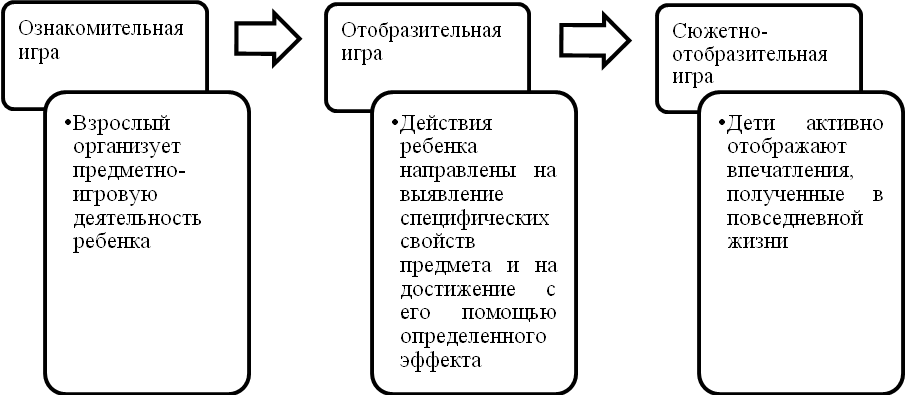 Формирование взаимоотношений в сюжетно-ролевой игре (А.П. Усова)Уровень неорганизованного поведения, которое ведет к разрушению игр других детей.Уровень одиночных игр. Ребенок не вступает во взаимодействие с другими детьми, но и не мешает им играть.Уровень игр рядом. Дети могут играть вместе, но каждый действует в соответствии со своей игровой целью.Уровень кратковременного общения. Ребенок на какое-то время подчиняет свои действия общему замыслу.Уровень длительного общения – взаимодействие на основе интереса к содержанию игры.Уровень постоянного взаимодействия на основе общих интересов, избирательных симпатий.Компоненты сюжетно-ролевой игрыСюжет игры – это сфера деятельности, которая воспроизводится детьми, отражение определенных действий, событий из жизни и деятельности окружающих.Содержание игры – это то, что воспроизводится ребенком в качестве центрального и характерного момента деятельности и отношений между взрослыми в их бытовой, трудовой и общественной деятельности.Роль – игровая позиция, ребенок отождествляет себя с каким-либо персонажем сюжета и действует в соответствии с представлениями о персонаже.Сюжетная самодеятельная игра как деятельность предъявляет к ребенку ряд требований, способствующих формированию психических новообразований.Действие в воображаемом плане способствует развитию символической функции мышления. Наличие воображаемой ситуации способствует развитию плана представлений.Игра направлена на воспроизведение человеческих взаимоотношений, следовательно, она способствует формированию у ребенка способности определенным образом в них ориентироваться.Необходимость согласовывать игровые действия способствует формированию реальных взаимоотношений между играющими детьми. Педагогическое сопровождение формирования игрового опыта ребенка базируется на понимании закономерностей развития детской игры как деятельности.Четыре ступеньки – четыре уровня овладения деятельностью ребенком-дошкольником: узнавание (обогащение жизненного опыта яркими впечатлениями, педагог – «артист, фокусник»), воспроизведение под руководством (совместная игра, педагог – партнер, «вкусный» собеседник), самостоятельность (самостоятельная игра, педагог – наблюдатель, «дирижер»), творчество (творческая игра, педагог – «очарованный зритель»).Принципы организации сюжетно-ролевой игрой в педагогическом процессе Детского сада ***Чтобы дети овладели игровыми умениями, педагог должен играть вместе с ними.На каждом возрастном этапе игра развертывается особым образом, так, чтобы детьми «открывался» и усваивался новый, более сложный способ построения игры.1,5-3 года – последовательность предметно-игровых действий (однотемные, одноперсонажные сюжеты);3-5лет – ролевое поведение (многоперсонажный сюжет с системой взаимосвязанных ролей);5-7 лет – сюжетосложение (многотемные сюжеты с комбинированием разных тем).На каждом возрастном этапе при формировании игровых умений необходимо ориентировать детей как на осуществление игрового действия, так и на пояснение его смысла партнерам. На каждом возрастном этапе процесс развития игры включает:совместную игру педагога с детьми;создание условий для самостоятельных игр детей.Игровое взаимодействие воспитателя с детьми носит характер свободной импровизации, в которой педагог гибко и спонтанно реагирует на предложения детей.Совместная игра воспитателя с детьми предполагает «свободный вход и выход» участников.Педагоги обеспечивают поддержку спонтанной игры детей, ее обогащение, игровое время в режиме дня и пространство для разных видов игр.В Детском саду реализуется педагогическая технология развития сюжетно-отобразительной /сюжетно-ролевой игры Е.В. Зворыгиной, С.Л. Новоселовой *** Комплексный метод руководства игрой (Е.В. Зворыгина, С.Л. Новоселова):Планомерное педагогически активное обогащение  жизненного опыта детей:- рассматривание энциклопедий, иллюстраций, фотографий; - беседы, беседы из личного опыта; - чтение литературы; - просмотр мультфильмов, видеофильмов; - экскурсии.Обогащение игрового опыта детей - совместные (обучающие) игры педагога с детьми:- дидактические упражнения;- дидактические игры;- развивающие игры;- игры со строительным материалом и конструктором;- подвижные игры;- совместные игры воспитателя с детьми.Активизирующее  общение  педагога с детьми, направленное на побуждение к самостоятельному использованию новых способов решения игровых задач и новых знаний об окружающем. Своевременное изменение развивающей предметно-игровой среды с учетом обогащающегося жизненного и игрового опыта детей.- атрибуты для игры;- изменение предметно-игровой среды;- участие детей в создании игровой среды.- Кроме того, в образовательной работе с детьми используются приемы работы над игрой-фантазированием (Д. Родари) ***:«Перевирание» сказки Сказка «наизнанку»«Салат из сказок»Сказка в «заданном ключе»«А что было потом?»«Ребенок – участник сказочных событий»Социализация, развитие общения, нравственное воспитаниеЗадачи: Усвоение норм и ценностей, принятых в обществе, воспитание моральных и нравственных качеств ребенка, формирование умения правильно оценивать свои поступки и поступки сверстников.Развитие общения и взаимодействия ребенка со взрослыми и сверстниками, развитие социального и эмоционального интеллекта, эмоциональное отзывчивости, сопереживания, уважительного и доброжелательного отношения к окружающим.Формирование готовности детей к совместной деятельности, развитие умения договариваться, самостоятельно разрешать конфликты со сверстниками.С задачами и содержанием психолого-педагогической работы по нравственному воспитанию детей в разных возрастных группах можно ознакомиться в программе «От рождения до школы» под ред. Н.Е. Вераксы, Т.С. Комаровой, М.А. Васильевой М.: МОЗАИКА-СИНТЕЗ, 2015г. (стр. 50-52).Патриотическое воспитаниеНаправления патриотического воспитания:Образ ЯСемьяДетский садРодная странаКомпоненты патриотического воспитания: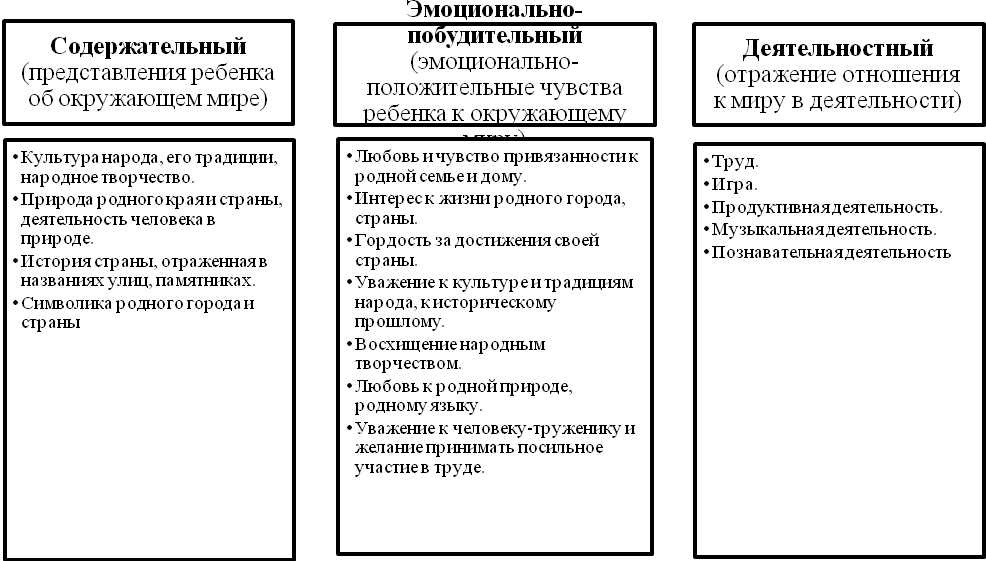 Трудовое воспитаниеВиды труда:Навыки культуры быта (труд по самообслуживанию).Хозяйственно-бытовой труд (содружество взрослого и ребенка, совместная деятельность).Труд в природе.Ознакомление с трудом взрослых.Ручной труд (мотивация – сделать приятное взрослому, другу-ровеснику, младшему ребенку).Формы организации трудовой деятельностиПоручения:- простые и сложные;- эпизодические и длительные;- коллективные и индивидуальные.Коллективный труд (не более 35-40 минут).Дежурство (не более 20 минут):- формирование общественно-значимого мотива;- нравственный, этический аспект.Типы организации труда детейиндивидуальный труд;труд рядом;общий труд;совместный труд.Методы и приемы трудового воспитания детейМетоды, направленные на формирование нравственных представлений, суждений, оценок:решение небольших логических задач, отгадывание загадок;приучение к размышлению, эвристические беседы;беседы на этические темы;чтение художественной литературы;рассматривание иллюстраций;рассказывание по картинам, иллюстрациям, их обсуждение;просмотр телепередач, мультфильмов, видеофильмов;задачи на решение коммуникативных ситуаций;придумывание сказок.Методы, направленные на создание у детей практического опыта трудовой деятельности:приучение к положительным формам общественного поведения;показ действий;примеры взрослого и детей;целенаправленное наблюдение;организация интересной деятельности;разыгрывание коммуникативных ситуаций;создание контрольных педагогических ситуаций.С задачами и содержанием психолого-педагогической работы по трудовому воспитанию детей в разных возрастных группах можно ознакомиться в программе «От рождения до школы» под ред. Н.Е. Вераксы, Т.С. Комаровой, М.А. Васильевой М.: МОЗАИКА-СИНТЕЗ, 2015г. (стр. 56-61).Формирование основ безопасности жизнедеятельностиЦели:формирование основ безопасности собственной жизнедеятельности;формирование предпосылок экологического сознания (безопасности окружающего мира)Основные задачи обучения дошкольников ОБЖ:Научить ребенка ориентироваться в окружающей его обстановке и уметь оценивать отдельные элементы обстановки с точки зрения «опасно – неопасно».Научить ребенка быть внимательным, осторожным, предусмотрительным. Ребенок должен понимать, к каким последствиям могут привести те или иные его поступки.Сформировать важнейшие алгоритмы восприятия и действия, которые лежат в основе безопасного поведения.Под безопасным поведением следует понимать такой набор стереотипов и сознательных действий в изменяющейся обстановке, который позволяет сохранять индивидуальную целостность и комфортность поведения, предупреждает физический и психический травматизм, создает нормальные условия взаимодействия между людьми.Основные принципы работы по воспитанию у детей навыков безопасного поведенияВажно не механическое заучивание детьми правил безопасного поведения, а воспитание у них навыков безопасного поведения в окружающей обстановке.Педагоги и родители не должны ограничиваться словами и показом картинок (хотя это тоже важно). С детьми надо рассматривать и анализировать различные жизненные ситуации, если возможно, проигрывать их в реальной обстановке.Занятия проводить только по графику и плану, а использовать каждую возможность (ежедневно) в процессе игр, прогулок и т.д., чтобы помочь детям полностью усвоить правила, обращать внимание детей на ту или иную сторону правил.Развивать ребенка: его координацию движений, внимание, наблюдательность, реакцию и т.д. Эти качества очень нужны и для безопасного поведения.Основные направления образовательной работы с детьми по формированию основ безопасности:Ребенок и другие люди.Ребенок и природа.Ребенок дома.Здоровье ребенка.Эмоциональное благополучие ребенка.Ребенок на улице.С задачами и содержанием образовательной работы с детьми разных возрастных групп по данным направлениям можно ознакомиться в программе «От рождения до школы» под ред. Н.Е. Вераксы, Т.С. Комаровой, М.А. Васильевой. М.: МОЗАИКА-СИНТЕЗ, 2015г. (стр. 61-65) Педагоги, педагог-психолог ведут деятельность направленную на создание благоприятных социально-психологических условий, обеспечивающих сохранение и укрепление психического здоровья несовершеннолетних обучающихся, содействующих в разрешении социально адекватными способами возникающих у них в процессе взаимодействия в Детском саду проблем ***.Цель: создание наиболее благоприятных условий для гармоничного развития несовершеннолетних обучающихся в процессе образовательной работы, а также своевременное оказание психологической поддержки детям, направленной на обеспечение их психоэмоционального благополучия.Задачи:Укрепление психологического здоровья детей на основе учета возрастных и индивидуальных особенностей каждого ребенка и создания оптимальных условий для развития личности несовершеннолетних обучающихся.Предупреждение возникновения проблем развития ребенка.Оказание помощи несовершеннолетним обучающимся в решении актуальных задач развития, социализацииИсследование динамики интеллектуального и личностного развития несовершеннолетних обучающихся на основе использования современного психодиагностического материала.Формирование у педагогов и родителей навыков психолого-педагогической компетентности в общении с детьми, психологической культуры.Расширение знаний педагогического коллектива и родителей о здоровом образе жизни.Система психолого-педагогического сопровожденияОсновные принципы профилактической и коррекционно-развивающей работы с детьми в системе психолого-педагогического сопровождения:Единство обучающей, коррекционно-развивающей и воспитательной задач.Развитие сознательности, активности и самостоятельности ребенка в процессе коррекционно-развивающих мероприятий.Систематичность и последовательность (приобретаемые детьми знания умения и навыки должны представлять собой определенную систему, а их формирование осуществляться поэтапно).Наглядность (принцип вытекает из необходимости активного восприятия, осмысления и обобщения детьми изучаемого материала; применяется и как средство познания нового, и для развития наблюдательности и для лучшего понимания информации).Индивидуализация.Нравственность, экологичность (один из важнейших этических принципов, включающий в себя нравственное воспитание, формирование у ребенка готовности к самостоятельному выбору).Формирование личности дошкольника.Основные методы и приемы работы с детьми:Музыкально-ритмические упражненияПсихогимнастикаДыхательная и мимическая гимнастикаУпражнения на мышечную релаксациюИгры на развитие навыков общенияОбыгрывание эмоционального состоянияВыражение своего эмоционального состояния через рисование, танцы, театрализованные сценки и пр.Сюжетно-ролевые игрыЧтение и обсуждение художественных произведенийПросмотр и анализ фрагментов мультфильмовЭлементы сказкотерапии с импровизациейДидактические игрыГрафические заданияПроигрывание этюдов по ролямПроблемные ситуацииПодвижные игры4.2 Образовательная область «Познавательное развитие»Познавательное развитие дошкольников включает в себя:Развитие мышления, памяти и внимания (посредством различных видов деятельности, вопросов детей, занятий по развитию логики, развивающих игр).Развитие любознательности (посредством развития познавательной мотивации, развития воображения и творческой активности).Формирование специальных способов ориентации (посредством экспериментирования с природным материалом, использования схем, символов, знаков).Реализация принципа развивающего обучения, заявленного в целевом разделе Программы, определяет главной целью построения всего образовательной деятельностиполноценное психическое развитие ребенка, развитие его познавательных и художественных способностей. Для развития познавательных способностей огромное значение приобретает педагогическая поддержка инициативы детей и их самодеятельности и познания окружающего мира.Педагогические условия успешного и полноценного интеллектуального развития детей дошкольного возрастаОбеспечение использования собственных, в том числе «ручных», действий в познании различных количественных групп, дающих возможность накопления чувственного опыта предметно-количественного содержания.Использование разнообразного дидактического наглядного материала, способствующего выполнению каждым ребенком действий с различными предметами, величинами.Организация речевого общения детей, обеспечивающее самостоятельное использование слов, обозначающих математические понятия, явления окружающей действительности.Организация разнообразных форм взаимодействия: «педагог - дети», «дети-дети».Организация обучения детей, предполагающая использование детьми совместных действий в освоении различных понятий. Для этого на занятиях детей организуют в микро группы по 3-4 человека. Такая организация провоцирует активное речевое общение детей со сверстниками.Позиция педагога  при организации жизни детей в детском саду дает возможность самостоятельного накопления чувственного опыта и его осмысления. Основная роль воспитателя заключается в организации ситуации для познания детьми отношений между предметами, когда ребенок сохраняет в процессе обучения чувство комфортности и уверенности в собственных силах.Психологическая перестройка позиции педагога на личностно-ориентированное взаимодействие с ребенком в процессе обучения, содержанием которого является формирование у детей средств и способов приобретения знаний в ходе специально организованной самостоятельной деятельности.Фиксация успеха, достигнутого ребенком, его аргументация создают положительный эмоциональный фон для проведения обучения, способствуют возникновению познавательного интереса.Реализация принципа развивающего обучения также требует построения образовательной работы не только с учетом уровня актуального развития ребенка, но и в зоне его ближайшего развития.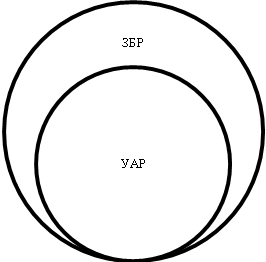 УАР – уровень актуального развития, характеризуется тем, какие задания ребенок может выполнить вполне самостоятельно. Это обученность, воспитанность, развитостьЗБР – зона ближайшего развития, обозначает то, что ребенок не может выполнить самостоятельно, но с чем он справляется с небольшой помощью самостоятельно. Это обучаемость, воспитуемость, развиваемость.Направления познавательного развития в Программе «От рождения до школы»:Развитие познавательно-исследовательской деятельности.Приобщение к социокультурным ценностям.Формирование элементарных математических представлений.Ознакомление с миром природы.Задачи познавательного развития:Развитие познавательно-исследовательской деятельности. - Развитие познавательных интересов детей, расширение опыта ориентировки в окружающем, сенсорное развитие, развитие любознательности и познавательной мотивации; формирование познавательных действий, становление сознания; развитие воображения и творческой активности; формирование первичных представлений об объектах окружающего мира, о свойствах и отношениях объектов окружающего мира (форме, цвете, размере, материале, звучании, ритме, темпе, причинах и следствии и др.).- Развитие восприятия, внимания, памяти, наблюдательности, способности анализировать, сравнивать, выделять характерные, существенные признаки предметов и явлений окружающего мира; умения устанавливать простейшие связи между предметами и явлениями, делать простейшие обобщения.Приобщение к социокультурным ценностям.- Ознакомление с окружающим социальным миром, расширение кругозора детей, формирование целостной картины мира.- Формирование первичных представлений о малой родине и Отечестве, представлений о социокультурных ценностях нашего народа, об отечественных традициях и праздниках.- Формирование элементарных представлений о планете Земля как общем доме людей, о многообразии стран и народов мира.Формирование элементарных математических представлений.- Формирование элементарных математических представлений, первичных представлений об основных свойствах и отношениях объектов окружающего мира: форме цвете, размере, количестве, числе, части и целом, пространстве и времени.Ознакомление с миром природы.- Ознакомление с природой и природными явлениями. - Развитие умения устанавливать причинно-следственные связи между природными явлениями.- Формирование первичных представлений о природном многообразии планеты Земля.- Формирование элементарных экологических представлений. - Формирование понимания того, что человек – часть природы, что он должен беречь, охранять и защищать ее, что в природе все взаимосвязано, что жизнь человека на Земле во многом зависит от окружающей среды. - Воспитание умения правильно вести себя в природе. Воспитание любви к природе, желания беречь ее.Формы работы с детьми по познавательному развитию:Сюжетная игра.Рассматривание.Наблюдение.Игра-экспериментирование.Конструирование.Исследовательская деятельность.Развивающая игра.Интегративная деятельность.Экскурсия.Ситуативный разговор.Рассказ.Беседа.Проблемная ситуация.Проектная деятельность.Создание коллекций.С задачами и содержанием работы по познавательному развитию детей в разных возрастных группах можно познакомиться в Программе «От рождения до школы» под ред. Н.Е. Вераксы, Т.С. Комаровой, М.А. Васильевой. М.: МОЗАИКА-СИНТЕЗ, 2015 (стр. 65-92).Региональный компонент***Цели и задачи образовательной работы по ознакомлению детей разных возрастных групп с культурным пространством района, села Троицкого:Формы работы по ознакомлению дошкольников с культурным пространством малой родины:непосредственно образовательная деятельность;занятия;чтение художественной литературы с последующим обсуждением;рассматривание картин с последующим обсуждением;просмотр и обсуждение презентаций;художественно-творческая деятельность детей (лепка, рисование, конструирование, аппликация);беседы с детьми;ситуации;свободное общение;игры (дидактические, подвижные, театрализованные, игры-путешествия и др.);целевые прогулки;экскурсии;интерактивные экскурсии;проекты;тематические вечера;досуги;проектная деятельность.Примерный тематический план ознакомления дошкольников с культурным пространством малой родины в разных возрастных группах:4.3 Образовательная область «Речевое развитие»Цель: формирование устной речи и навыков речевого общения с окружающими на основе овладения литературным языком своего народаЗадачи речевого развития в соответствии с ФГОС дошкольного образования: Овладение речью как средством общения;Обогащение активного словаря;Развитие звуковой и интонационной культуры речи, фонематического слуха;Развитие связной грамматически правильной диалогической и монологической речи;Развитие речевого творчества;Знакомство с книжной культурой, детской литературой, понимание на слух текстов различных жанров детской литературы;Формирование звуковой аналитико-синтетической активности как предпосылки обучения грамотеОсновные направления работы:1. Развитие словаря: освоение значения слов и их уместное употребление в соответствии с контекстом высказывания, с ситуацией, в которой происходит общение2. Воспитание звуковой культуры речи – развитие восприятия звуков родной речи и произношения3. Формирование грамматического строя речи:морфология (изменение слов по родам, числам, падежам);синтаксис (освоение различных типов словосочетаний и предложений);словообразование4. Развитие связной речи:диалогическая (разговорная) речь;монологическая речь (рассказывание)5. Воспитание любви и интереса к художественному слову6. Формирование элементарного осознания явлений языка и речи (различение звука и слова, нахождение места звука в слове)Принципы развития речи:Принцип взаимосвязи сенсорного, умственного и речевого развитияПринцип развития языкового чутьяПринцип формирования элементарного осознания явленийПринцип взаимосвязи работы над различными сторонами речиПринцип обогащения мотивации речевой деятельностиПринцип обеспечения активной языковой практикиСредства развития речи:Общение взрослых и детей;Культурная языковая среда;Обучение родной речи в процессе непосредственно образовательной деятельностиХудожественная литература;Изобразительное искусство, музыка, театр;Непосредственно образовательная деятельность по другим разделам ПрограммыЗанятияМетоды речевого развития: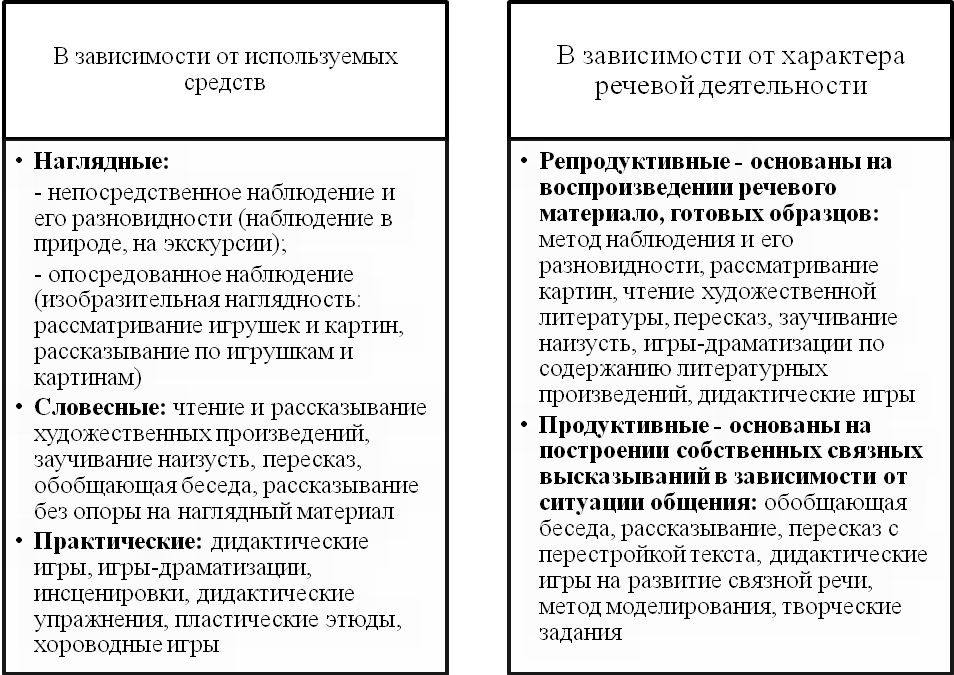 Приемы развития речи: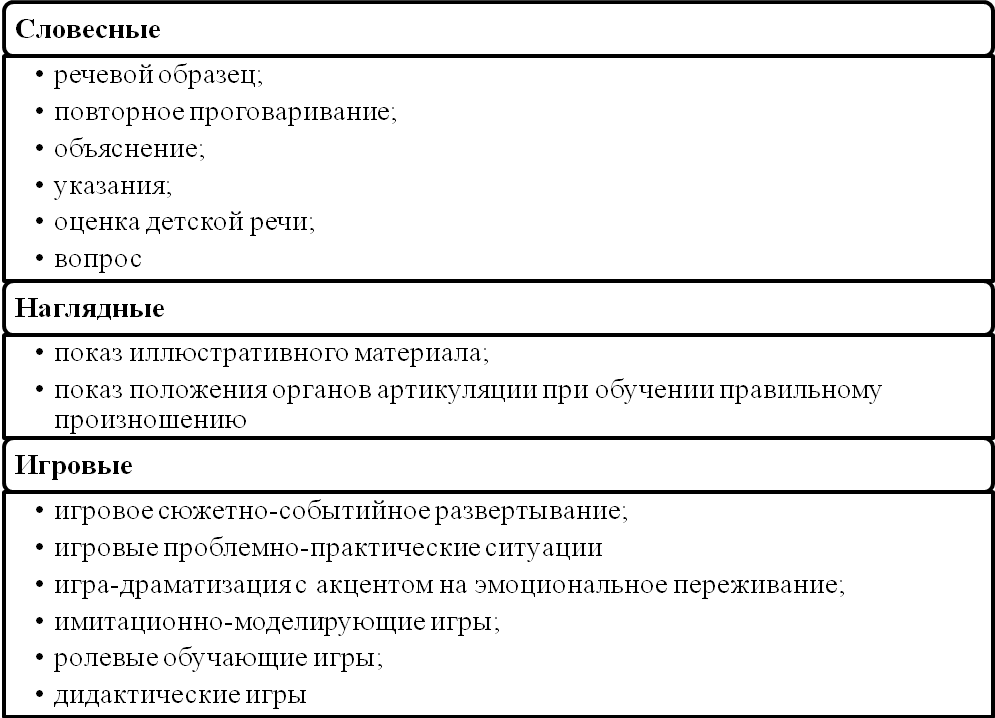 Развитие словаря детей дошкольного возрастаЗадачи лексического развития детей дошкольного возраста:Обогащение словаря новыми словами, усвоение детьми ранее неизвестных слов, а также новых значений ряда слов, уже имеющихся в их лексиконе.Закрепление и уточнение словаря: углубление понимания уже известных слов; наполнение их конкретным содержанием на основе точного соотнесения с объектами реального мира, дальнейшего овладения обобщением, которое в них выражено; развитие умения пользоваться общеупотребительными словами.Активизация словаря.Устранение из речи детей нелитературных слов (диалектных, просторечных,/ жаргонных)Содержание словарной работы связано с развитием:- бытового словаря: названия частей тела, лица; названия игрушек, посуды, мебели, одежды, посуды, мебели, предметов быта, пищи, помещений;- природоведческого словаря: названия явлений неживой природы, растений, животных;- обществоведческого словаря: слова, обозначающие явления общественной жизни (труд людей, родная страна, национальные праздники и др.);- эмоционально-оценочной лексики: слова, обозначающие эмоции, переживания, чувства (смелый, честный, радостный), качественную оценку предметов (хороший, плохой, прекрасный); слова, эмоциональная значимость которых создается при помощи словообразовательных средств (голубушка, голосок), образования синонимов (пришли – приплелись, засмеялись – захихикали), фразеологических сочетаний (бежать сломя голову); слова, в собственно лексическом значении которых содержится оценка определяемых ими явлений (ветхий – очень старый);- лексики, обозначающей время, пространство, количество. В активном словаре детей должны быть не только названия предметов, но и названия действий, состояний, признаков (цвет, форма, величина, вкус), свойств и качеств; слова, выражающие видовые (названия отдельных предметов), родовые (фрукты, посуда, игрушки, транспорт и т.д.) и отвлеченные обобщенные понятия (добро, зло, красота и др.). Освоение таких слов должно опираться на формирование знаний понятийного характера, отражающих существенные признаки предметов и явлений. В грамматическом отношении это слова – существительные, глаголы, прилагательные, наречия.Направления словарной работы:Расширение словаря на основе ознакомления с постепенно увеличивающимся кругом предметов и явлений.Усвоение слов на основе углубления знаний о предметах и явлениях окружающего мира.Введение слов, обозначающих элементарные понятия, на основе различения и обобщения предметов по существенным признакамКритерии отбора слов для развития словаря детей:Коммуникативная целесообразность введения слова в словарь детей.Учет уровня овладения лексикой родного языка детьми данной группы.Необходимость слова для усвоения содержания образования, предусмотренного Программой.Значимость слова для решения воспитательных задач.Частота употребления слова в речи взрослых, с которыми общаются дети.Значимость слова для понимания детьми данного возраста смысла художественных произведений.Отнесенность слова к общеупотребительной лексике, его доступность детям по лексическим, фонетическим и грамматическим особенностям, то есть по степени обобщения, трудности произношения, сложности грамматических форм.Отбор слов, относящихся к разным частям речи (существительные, прилагательные, наречия)Принципы словарной работы:Единство развития словаря с развитием восприятия, представлений, мышления.Решение всех задач словарной работы во взаимосвязи между собой  и с формированием грамматической и фонетической сторон речи, с развитием связной речи.Семантизация лексики (раскрытие значений новых слов, уточнение и расширение значений уже известных слов в определенном контексте, через сопоставление, подбор синонимов, словотолкование).Опора на активное и действенное познание окружающего мира.Использование наглядности как основы для организации познавательной и речевой активности.Связь содержания словарной работы с постепенно развивающимися возможностями познания окружающего мира, мыслительной деятельностью детей.Методы словарной работы: 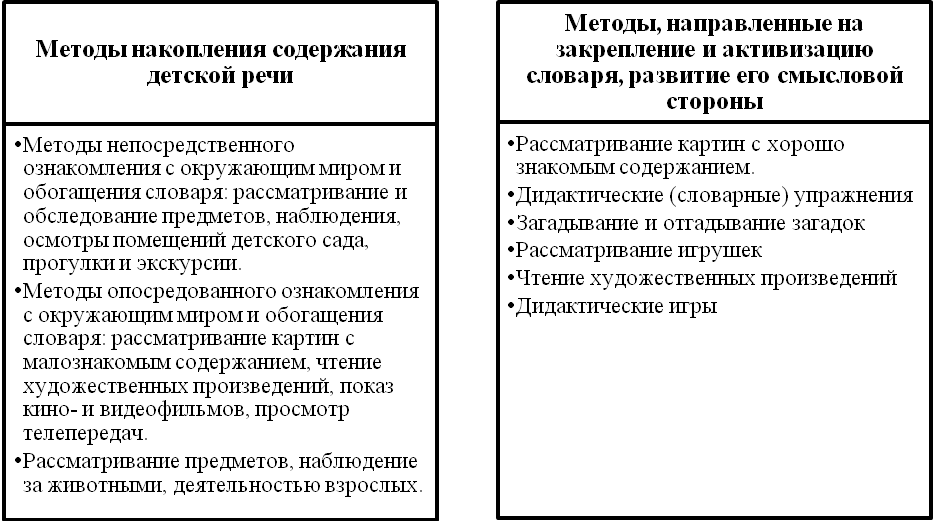 Приемы работы над словом:Накопление содержания речи в предварительной работе, обогащение знаний об окружающем мире с целью подготовки детей к восприятию произведения.Объяснение педагогом значений слов.Лексический анализ языка художественных произведений (выяснение значений незнакомых слов и выражений, уточнение оттенков значений слов, употребляемых в переносном смысле, анализ изобразительных средств текста).Подбор слов для характеристики героев литературного произведения.Употребление слов в разном контексте в связи с беседой по содержанию литературного произведения.Акцентирование внимания на словах, несущих основную смысловую нагрузку.Воспитание звуковой культуры речиНаправления и задачи работы по воспитанию звуковой культуры речи:Формирование правильного звукопроизношения и словопроизношения:- развитие речевого слуха;- развитие речевого дыхания;- развитие моторики артикуляционного аппарата.Выработка дикции – отчетливого, внятного произношения каждого звука и слова в отдельности, а также фразы в целом.Воспитание культуры речевого общения как части этикета.Формирование выразительности речи – развитие умения пользоваться высотой и силой голоса, темпом и ритмом речи, паузами, разнообразными интонациями.Причины нарушений в звукопроизношении:В зависимости от причины нарушений:- Органические – прирожденные и приобретенные в результате травмы, заболевания, изменения центрального отдела нервной системы, связанного с речевой функцией;- Функциональные – когда нет изменений анатомических структур или тяжелых болезненных процессов в речевых органах и в отделах центральной нервной системы.В зависимости от локализации нарушений:- Центральные – поражение какого-либо отдела центральной нервной системы;- Периферические – повреждение или врожденная аномалия периферического органа или нерва. Содержание работыВ младшем возрасте:преодоление общей смягченности произношения;воспитание правильной артикуляции и правильного произношения гласных звуков а, у, и, о, э;уточнение и закрепление произношения согласных звуков п, б, т, д, н, к, г, ф, свистящих с, з, ц;развитие речевого дыхания, фонематического слуха, моторики речевого аппарата;подготовка артикуляционного аппарата к произношению шипящих и сонорных (л, р) звуков.В среднем возрасте:закрепление произношения гласных и согласных звуков;отработка произношения свистящих, шипящих и сонорных звуков;продолжение работы над дикцией, а также развитие фонематического слуха и интонационной выразительности речи.В старшем возрасте:совершенствование произношения звуков;выработка отчетливого произношения слов;развитие умения различать и правильно произносить смешиваемые звуки, дифференцировать их;развитие звукового анализа слов;определение места звука в слове;продолжение работы по выработке внятности произношения, умения правильно пользоваться ударениями, паузами, интонациями (выразительность речи), силой голоса, темпом речи.Формирование грамматического строя речиНаправления работы по формированию грамматического строя речи:Морфология – подраздел грамматики, изучающий срой слова, грамматические свойства слова и его формы, грамматические значения в пределах слова.Синтаксис – подраздел грамматики, изучающий строй предложения, словосочетания и предложения, сочетаемость и порядок следования слов.Словообразование – подраздел грамматики, изучающий закономерности образования слова на базе другого слова (или других слов), которым оно мотивировано, то есть выводится из него по смыслу и по форме с помощью специальных средств.Задачи образовательной работы по формированию грамматического строя речи:Помочь детям практически освоить морфологическую систему родного языка (изменения по родам, числам, лицам, временам).Помочь детям в овладении синтаксической стороной: учит правильному согласованию слов в предложении, построению разных типов предложений и сочетанию их в связном тексте.Сообщить знания о некоторых нормах образования форм слов – словообразования.Пути формирования грамматически правильной речи:Создание благоприятной языковой среды, дающей образцы грамотной речи; повышение речевой культуры взрослых.Специальное обучение детей трудным грамматическим формам, направленное на предупреждение ошибок.Формирование грамматических навыков в практике речевого общения.Исправление грамматических ошибок.Исправление грамматических ошибокИсправление ошибок способствует тому, что дети привыкают осознавать языковые нормы, различать правильную речь. Неисправленная грамматическая ошибка – лишнее подкрепление неправильных условных связей как у того ребенка, который говорит, так и у тех детей, которые его слышат.  Необходимо не повторять за ребенком неправильную форму, а предлагать ему подумать, как сказать правильно. Ошибку следует исправлять тактично, доброжелательно и в момент приподнятого эмоционального состояния ребенка. Допустимо исправление, отсроченное во времени.С детьми младшего возраста исправление грамматических ошибок заключается в основном в том, что воспитатель, исправляя ошибку, по-другому формулирует фразу или словосочетание. Детей старшего возраста следует учить слышать ошибки и самостоятельно исправлять их. В качестве образца используется пример правильной речи одного из детей. При исправлении детских ошибок взрослым не следует быть навязчивыми, необходимо учитывать обстановку, быть внимательным и чутким.Содержание образовательной работы по формированию грамматического строя речи:Методы формирования грамматически правильной речи:Дидактические игры;Игры-драматизации;Словестные упражнения;Рассматривание картин;Пересказ коротких рассказов и сказок.Развитие связной речиСвязна речь – это единое смысловое и структурное целое, включающее связанные между собой и тематически объединенные, законченные отрезки. Главная функция связной речи – коммуникативная.Формы связной речи и направления работы по развитию связной речи:Диалогическая речь – первичная естественная форма языкового общения. Главная особенность диалога – чередование говорения одного собеседника с прослушиванием и последующим говорением другого.Для диалога характерны:- разговорная лексика и фразеология;- краткость, недоговоренность, обрывистость;- простые и сложные бессоюзные предложения;- кратковременное предварительное обдумывание.Монологическая речь – связное логическое и последовательное высказывание, протекающее относительно долго во времени, не рассчитанное на немедленную реакцию слушателей. Она имеет несравненно более сложное строение, выражает мысль одного человека, которая неизвестна слушателям. Поэтому высказывание содержит более полную формулировку информации, оно более развернуто. В монологе необходимы внутренняя подготовка, более длительное предварительное обдумывание высказывания, сосредоточение мысли на главном. Здесь также важны неречевые средства (жесты, мимика, интонация), умение говорить эмоционально, живо, выразительно, но они занимают подчиненное место.Для монолога характерны:литературная лексика;развернутость высказывания, законченность, логическая завершенность;синтаксическая оформленность (развернутая система связующих элементов);связность монолога обеспечивается одним говорящим.Формы обучения связной речи:Диалогическая- Диалог- БеседаМонологическая- Рассказ об игрушке- Рассказ по картине- Рассказ по серии картин- Рассказ из личного опыта- Пересказ- РассужденияМетоды и приемы обучения связной речиСовместное рассказывание – совместное построение коротких высказываний, когда взрослый начинает фразу, а ребенок заканчивает ее.План рассказа – это 2-3 вопроса, определяющих его содержание и последовательность. Сначала он применяется вместе с образцом, а затем становится ведущим приемом обучения. План рассказа может сопровождаться коллективным обсуждением.Образец рассказа – это краткое живое описание предмета или изложения какого-либо события, доступное детям для подражания и заимствования.  Частичный образец – начало или конец рассказа, разновидность образца рассказа.Анализ образца рассказа привлечет внимание детей к последовательности или структуре рассказа. Сначала воспитатель сам поясняет, с чего начинается рассказ, о чем говорится потом и какова концовка. Постепенно к разбору содержания и структуры образца привлекаются дети. Этот прием направлен на ознакомление детей с построением разных типов монологов, он подсказывает им план будущих рассказов.Коллективное составление рассказа преимущественно используется на первых этапах обучения рассказыванию. Дети продолжают предложения, начатые воспитателем или другими детьми. Составление рассказа подгруппами – «командами» - разновидность коллективного составления рассказа.Составление рассказа по частям – также разновидность коллективного рассказывания, при котором каждый рассказчик создает часть текста. Этот прием используется при описании многоэпизодных картинок.Моделирование используется при работе с детьми старшего дошкольного возраста. Модель – это схема явления, отражающая его структурные элементы и связи, наиболее существенные стороны и свойства объекта. В моделях связных высказываний речи это их структура, содержание (свойства объектов при описании, взаимоотношения героев и развитие событий в повествовании), средства внутритекстовой связи.Содержание обучения связной речиВоспитание любви и интереса к художественному слову. Знакомство детей с художественной литературойЦель: формирование интереса и потребности в чтении (восприятии книг) Задачи: Вызывать интерес к художественной литературе как средству познания, приобщения к словестному искусству, воспитания культуры чувств и переживаний.Приобщать к словестному искусству, в том числе развивать художественное восприятие и эстетический вкус.Формировать и совершенствовать связную речь, поощрять собственное словесное творчество через прототипы, данные в художественном тексте.Развивать литературную речь. Формы:Чтение литературного произведения.Рассказывание литературного произведения.Беседа о прочитанном произведении.Обсуждение литературного произведения.Инсценирование литературного произведения.Театрализованная игра.Игра на основе сюжета литературного произведения.Продуктивная деятельность по мотивам прочитанного.Сочинение по мотивам прочитанного.Ситуативная беседа по мотивам прочитанного литературного произведения.Основные принципы организации работы по воспитанию у детей интереса к художественному слову:Ежедневное чтение детям вслух является обязательным и рассматривается как традиция.В отборе художественных текстов учитываются предпочтения педагогов и особенности детей, а также способность книги конкурировать с видеотехникой не только на уровне содержания, но и на уровне зрительного ряда.Создание по поводу художественной литературы детско-родительских проектов с включением различных видов деятельности: игровой, продуктивной, коммуникативной, познавательно-исследовательской, в ходе чего создаются целостные продукты в виде книг-самоделок, выставок изобразительного творчества, макетов, плакатов, карт и схем, сценариев, викторин, досугов, детско-родительских праздников и др.Отказ от обучающих занятий по ознакомлению с художественной литературой в пользу свободного не принудительного чтения.4.4 Образовательная область «Художественно-эстетическое развитие»Цель в соответствии с ФГОС дошкольного образования: воспитание художественных способностей детей, главной из которых является эмоциональная отзывчивость на средства художественной выразительности, свойственные разным видам искусства.Задач: Развитие предпосылок ценностно-смыслового восприятия и понимания произведений искусства (словесного, музыкального, изобразительного), мира природы.Становление эстетического отношения к окружающему миру.Формирование элементарных представлений о видах искусства.Восприятие музыки, художественной литературы, фольклора.Стимулирование сопереживания персонажам художественных произведений.Реализация самостоятельной творческой деятельности детей (изобразительной, конструктивно-модельной, музыкальной и др.).Направления художественно-эстетического развития:  Рисование.Лепка.Аппликация.Художественный труд.Дизайн.Творческое конструирование.Музыкальное развитие.Содержание художественно-эстетического развития в Программе «От рождения до школы»:Детское конструированиеНаправления художественно-эстетического развития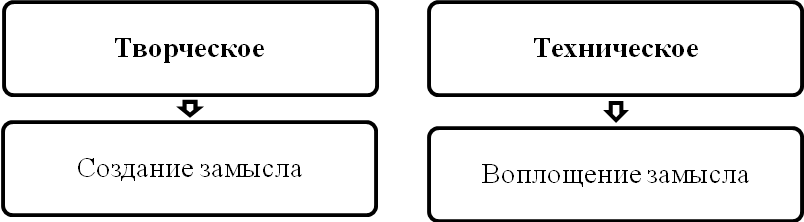 Виды детского конструирования:из строительного материала;практическое и компьютерное;из деталей конструкторов;из бумаги;из природного материала;из крупногабаритных модулей.Формы организации обучения конструированию:по модели;по условиям;по образцу;по замыслу;по теме;каркасное;по чертежам и схемам.Взаимосвязь конструирования и игрыМузыкальное развитиеЦель: развитие музыкальности детей и их способности эмоционально воспринимать музыку.Задачи образовательной работы: Развитие музыкально-художественной деятельности.Приобщение к музыкальному искусству.Развитие воображения и творческой активности.Направления образовательной работы:Слушание.Пение.Музыкально-ритмические движения.Ирга на детских музыкальных инструментах.Развитие творчества (песенного, музыкально-игрового, танцевального).Методы музыкального воспитания:Наглядный (сопровождение музыкального ряда изобразительным, показ движений).Словесный (беседы о различных музыкальных жанрах).Словесно-слуховой (пение).Слуховой (слушание музыки).Игровой (музыкальные игры).Практический (разучивание песен, танцев, воспроизведение мелодий).Система музыкального воспитанияС задачами и содержанием работы по художественно - этетическому развитию детей в разных возрастных группах можно познакомиться в программе «От рождения до школы» под ред. Н.Е. Вераксы, Т.С. Комаровой, М.А. Васильевой. М.: МОЗАИКА-СИНТЕЗ, 2015 (стр. 103-130).В образовательной работе с детьми по музыкальному развитию детей используется технология развития творческого слушания музыки, формирования основ музыкальной культуры у детей дошкольного возраста из программы О.П. Радыновой «Музыкальные шедевры» ***.Методы и приемы музыкального воспитания (по О.П. Радыновой)Метод контрастных сопоставлений произведений позволяет заинтересовать детей, активизирует проявление эмоциональной отзывчивости, художественно-образного мышления, воображения.Метод уподобления характеру звучания музыки предполагает активизацию разнообразных творческих действий, направленных на осознание музыкального образа.Моторно-двигательное уподобление эмоционально-образному содержанию музыки (мелкая моторика рук, дирижерский жест, ритмопластика, образные и танцевальные движения) побуждают детей к «экспериментированию». Различение выразительных интонаций, акцентов, пауз, динамических, темповых, регистровых, тембровых особенностей является наиболее универсальным средством развития эмоциональной отзывчивости, музыкального мышления, творческого воображения.Тактильное уподобление характеру звучания музыки – прикосновение руки педагога к руке ребенка с одновременным пояснением настроения музыки (используется в младшем возрасте).Словестное уподобление характеру звучания музыки – эмоционально-выразительные пояснения характера музыки, сравнения, метафоры, слова-образы, характеризующие смену настроений, поэзия, сказочная сюжетная форма занятий.Вокальное уподобление характеру звучания музыки в виде тихого выразительного напевания педагогом мелодии во время звучания произведения и подпевание отдельных интонаций детьми (используется в младшем возрасте).Мимическое уподобление характеру звучания музыки – сосредоточенное внимание взрослого во время заучивания произведения, выражение глаз, улыбка или серьезность крайне важно для ребенка и служит своеобразным ориентиром в процессе восприятия музыки.Темброво-инструментальное уподобление характеру звучания музыки применяется в виде оркестровки, выбора выразительного тембра инструмента, соответствующего эмоциональному содержанию музыкального образа.Интонационное уподобление характеру звучания музыки.Цветовое уподобление характеру звучания музыки применяется для закрепления представлений о характере музыки, выявлении реакций на изменение настроений.Полихудожественное уподобление характеру звучания музыки – выразительная роль средств языка разных искусств: живописи, художественного слова, театра, пантомимы, балета.4.5 Образовательная область «Физическое развитие»Цель: воспитание здорового, жизнерадостного, физически совершенного, гармонически и творчески развитого ребенка.Задачи и направления физического развития в соответствии с ФГОС дошкольного образования: Приобретение опыта в следующих видах деятельности:- двигательной, направленной на развитие координации и гибкости;- способствующих правильному формированию опорно-двигательной системы организма, развитию равновесия, координации движений, крупной и мелкой моторики обеих рук;- связанных с правильным, не наносящим ущерба организму, выполнением основных движений (ходьба, бег, мягкие прыжки, повороты в стороны)Формирование начальных представлений о некоторых видах спорта, овладение подвижными играми с правилами.Становление целенаправленности и саморегуляции в двигательной сфере.Становление ценностей здорового образа жизни, овладение его элементарными нормами и правилами (в питании, двигательном режиме, закаливании, при формировании полезных привычек и др.)Задачи и направления физического развития в соответствии с программой дошкольного образования «От рождения до школы» под редакцией Н.Е. Вераксы, Т.С. Комаровой, М.А. Васильевой.  Формирование начальных представлений о здоровом образе жизни:формирование у детей начальных представлений о здоровом образе жизниФизическая культура:сохранение, укрепление  и охрана здоровья детей; повышение умственной и физической работоспособности, предупреждение утомления; обеспечение гармоничного физического развития, совершенствование умений и навыков в основных видах движений, воспитание красоты, грациозности, выразительности движений, формирование правильной осанки;формирование потребности в ежедневной двигательной деятельности. Развитие инициативы, самостоятельности и творчества в двигательной активности, способности к самоконтролю, самооценке при выполнении движений;развитие интереса к участию в подвижных и спортивных играх и физических упражнениях, активности в самостоятельной двигательной деятельности; интереса и любви к спорту.Общие цели и задачи Программы по направлению «Физическое развитие» конкретизируются через цели и задачи образовательной работы с детьми в конкретной возрастной группе. С задачами и содержанием образовательной работы в конкретных возрастных группах можно ознакомиться в программе «От рождения до школы» под ред. Н.Е. Вераксы, Т.С. Комаровой, М.А. Васильевой. М.: МОЗАИКА-СИНТЕЗ, 2015 (стр. 130-137)                                  Принципы физического развития: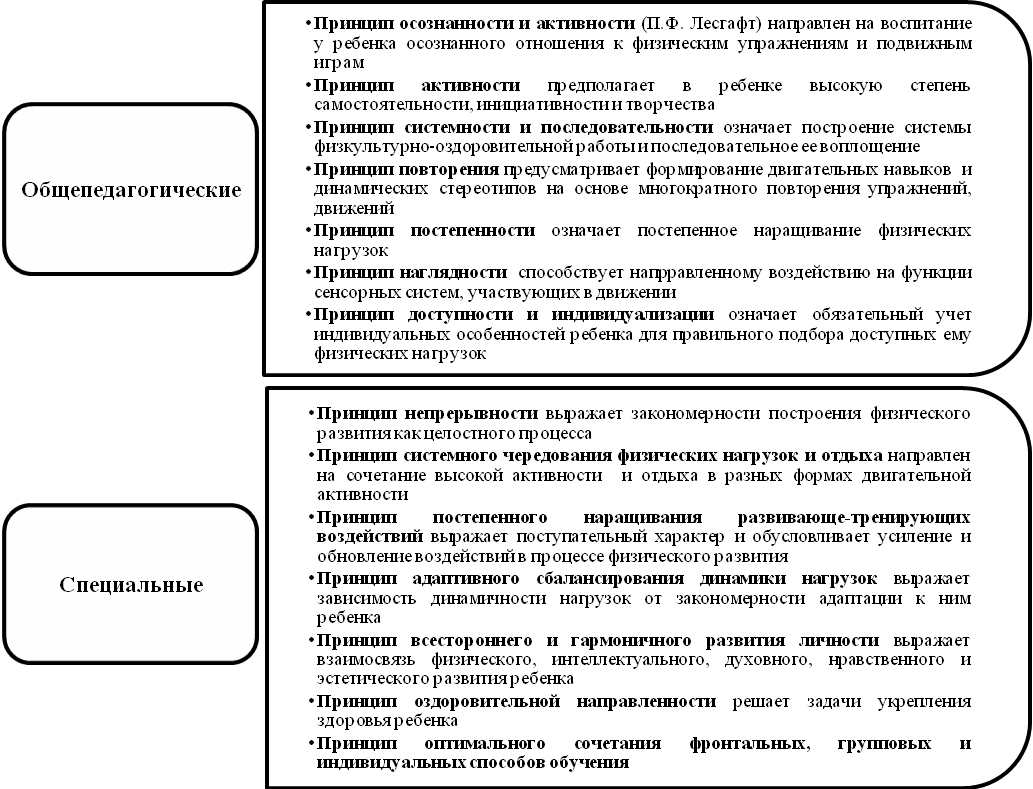 Методы физического развития: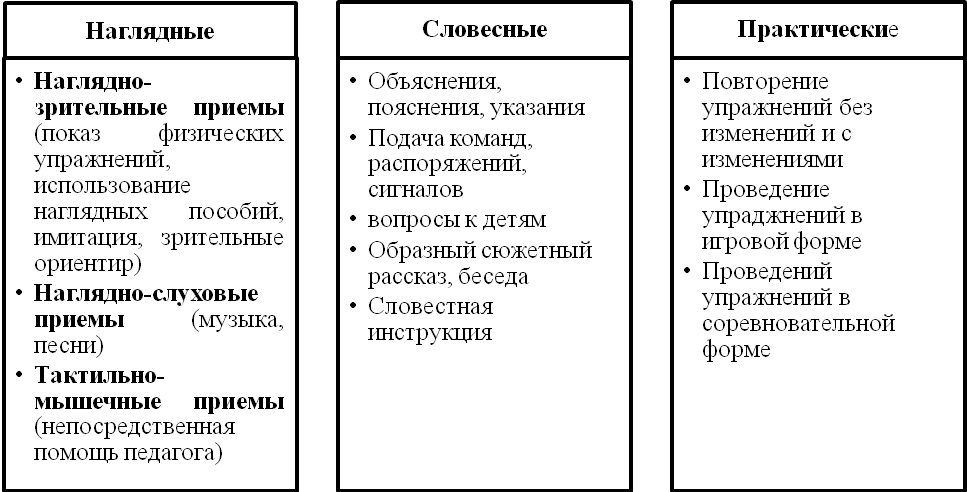 Средства физического развития:Двигательная активность, физические упражнения;Эколого-природные факторы (солнце, воздух, вода);Психолого-гигиенические факторы (гигиена сна, питания, занятий)Формы организации образовательной работы с детьми:Занятие по физическому развитию в зале и на свежем воздухеЗанятие по музыкальному развитию детейПодвижные игрыФизкультурные упражнения на прогулкеУтренняя гигиеническая гимнастикаСамостоятельная двигательно-игровая деятельность детейБодрящая гимнастикаФизкультминуткиСпортивные игры, досуги, развлечения, праздникиЗакаливающие процедурыКорригирующая гимнастикаДень здоровьяЭстафеты, соревнования 5. Взаимодействие взрослых с детьмиВзаимодействие взрослых с детьми является важнейшим фактором развития ребенка и пронизывает все направления образовательной деятельности. С помощью взрослого и в самостоятельной деятельности ребенок учится познавать окружающий мир, играть, рисовать, общаться с окружающими. Процесс приобщения к культурным образцам человеческой деятельности (культуре жизни, познанию мира, речи, коммуникации, и прочим), приобретения культурных умений при взаимодействии с взрослыми и в самостоятельной деятельности в предметной среде называется процессом овладения культурными практиками.Процесс приобретения общих культурных умений во всей его полноте возможен только в том случае, если взрослый выступает в этом процессе в роли партнера, а не руководителя, поддерживая и развивая мотивацию ребенка. Партнерские отношения взрослого и ребенка в Детском саду и в семье являются разумной альтернативой двум диаметрально противоположным подходам: прямому обучению и образованию, основанному на идеях «свободного воспитания». Основной функциональной характеристикой партнерских отношений является равноправное относительно ребенка включение взрослого в процесс деятельности. Взрослый участвует в реализации поставленной цели наравне с детьми, как более опытный и компетентный партнер.Для личностно-порождающего взаимодействия характерно принятие ребенка таким, какой он есть, и вера в его способности. Взрослый не подгоняет ребенка под какой-то определенный «стандарт», а строит общение с ним с ориентацией на достоинства и индивидуальные особенности ребенка, его характер, привычки, интересы, предпочтения. Он сопереживает ребенку в радости и огорчениях, оказывает поддержку при затруднениях, участвует в его играх и занятиях. Взрослый старается избегать запретов и наказаний. Ограничения и порицания используются в случае крайней необходимости, не унижая достоинство ребенка. Такой стиль воспитания обеспечивает ребенку чувство психологической защищенности, способствует развитию его индивидуальности, положительных взаимоотношений со взрослыми и другими детьми.Личностно-порождающее взаимодействие способствует формированию у ребенка различных позитивных качеств. Ребенок учится уважать себя и других, так как отношение ребенка к себе и другим людям всегда отражает характер отношения к нему окружающих взрослых. Он приобретает чувство уверенности в себе, не боится ошибок. Когда взрослые предоставляют ребенку самостоятельность, оказывают поддержку, вселяют веру в его силы, он не пасует перед трудностями, настойчиво ищет пути их преодоления.Ребенок не боится быть самим собой, быть искренним. Когда взрослые поддерживают индивидуальность ребенка, принимают его таким, каков он есть, избегают неоправданных ограничений и наказаний, ребенок не боится быть самим собой, признавать свои ошибки. Взаимное доверие между взрослыми и детьми способствует истинному принятию ребенком моральных норм.Ребенок учится брать на себя ответственность за свои решения и поступки. Ведь взрослый везде, где это возможно, предоставляет ребенку  право выбора того или иного действия. Признание за ребенком права иметь свое мнение, выбирать занятия по душе, партнеров по игре способствует формированию у него личностной зрелости и, как следствие, чувства ответственности за свой выбор.Ребенок приучается думать самостоятельно, поскольку взрослые не навязывают ему своего решения, а способствуют тому, чтобы он принял собственное решение.Ребенок учится адекватно выражать свои чувства. Помогая ребенку осознать свои переживания, выразить их словами, взрослые содействуют формированию у него умения проявлять чувства социально приемлемыми способами.Ребенок учится понимать других и сочувствовать им, потому что получает этот опыт из общения с взрослыми и переносит его на других людей.6. Способы поддержки детской инициативы в освоении ПрограммыПрограмма предусматривает способы и направления  поддержки детской инициативы.7. Культурные практикиВо второй половине дня организуются разнообразные культурные практики, ориентированные на проявление детьми самостоятельности и творчества в разных видах деятельности.В культурных практиках воспитателем создаётся атмосфера свободы выбора, творческого обмена и самовыражения, сотрудничества взрослого и детей. Организация культурных практик носит преимущественно подгрупповой характер.Совместная игра воспитателя и детей, направлена на обогащение содержания творческих игр, освоение детьми игровых умений, необходимых для организации самостоятельной игры.Ситуации общения и накопления положительного социально- эмоционального опыта носят проблемный характер и заключают в себе жизненную проблему близкую детям, в разрешении которой они принимают непосредственное участие. Творческая деятельность, предполагает использование и применение детьми знаний и умений по художественному творчеству, организацию восприятия музыкальных и литературных произведений и свободное общение воспитателя и детей на литературном, художественном или музыкальном материале.Система игр и заданий. Сюда относятся развивающие игры, логические упражнения, занимательные задачи.Также организуются досуги и развлечения, коллективная и индивидуальная  трудовая деятельность. 8. Система работы по взаимодействию с семьями несовершеннолетних обучающихсяОдним из важнейших условий реализации Программы является сотрудничество педагогов  с семьями несовершеннолетних обучающихся. Дети, педагоги и родители – основные участники образовательных отношений. Семья является институтом первичной социализации и образования, который оказывает большое влияние на развитие ребенка в дошкольном возрасте. Семья – жизненно необходимая среда дошкольника, определяющая путь развития его личности. Поэтому педагогам необходимо учитывать в своей работе такие факторы, как условия жизни в семье, состав семьи, ее ценности и традиции, а также уважать и признавать способности и достижения родителей (законных представителей) в деле воспитания и развития их детей. Тесное сотрудничество с семьей делает успешной работу Детского сада. Только в диалоге обе стороны могут узнать, как ребенок ведет себя в другой жизненной среде. Обмен информацией о ребенке является основой для воспитательного партнерства между родителями (законными представителями) и воспитателями, то есть для открытого, доверительного и интенсивного сотрудничества обеих сторон в общем деле образования и воспитания детей.Взаимодействие с семьей в духе партнерства в деле образования и воспитания детей является предпосылкой для обеспечения их полноценного развития.Партнерство означает, что отношения обеих сторон строятся на основе совместной ответственности за воспитание детей. Кроме того, понятие «партнерство» подразумевает, что семья и Детский сад равноправны, преследуют одни и те же цели и сотрудничают для их достижения. Согласие партнеров с общими целями и методами воспитания и сотрудничество в их достижении позволяют объединить усилия и обеспечить преемственность и взаимодополняемость в семейном и внесемейном образовании.Основная цель взаимодействия Детского сада с семьей – создание в детском саду необходимых условий для развития ответственных и взаимозависимых отношений с семьями несовершеннолетних обучающихся, обеспечивающих целостное развитие личности дошкольника, повышение компетентности родителей в области воспитания.Задачи, решаемые в процессе организации взаимодействия с семьями несовершеннолетних обучающихся:Приобщение родителей к участию в жизни Детского сада.Изучение и обобщение лучшего опыта семейного воспитания.Возрождение традиций семенного воспитания.Повышение педагогической культуры родителей.Виды взаимоотношений Детского сада с семьями несовершеннолетних обучающихся:- Сотрудничество – общение на равных, где ни одной из сторон взаимодействия не принадлежит привилегия указывать, контролировать, оценивать.- Взаимодействие – способ организации совместной деятельности, которая осуществляется на основании социальной перцепции и с помощью общения.Изменение позиции педагога для выстраивания взаимодействия и сотрудничества с семьями несовершеннолетних обучающихся:Основные принципы взаимодействия с семьями несовершеннолетних обучающихся:Открытость Детского сада для семьи.Сотрудничество педагогов и родителей в воспитании детей.Создание единой развивающей среды, обеспечивающей одинаковые подходы к развитию ребенка в семье и детском саду.Система взаимодействия Детского сада с семьями несовершеннолетних обучающихся ***Структурно-функциональная модель взаимодействия с семьей ***Формы взаимодействия Детского сада с семьями несовершеннолетних обучающихся ***Планируемые результаты сотрудничества Детского сада с семьями несовершеннолетних обучающихся:Сформированность у родителей представлений о сфере педагогической деятельности.Овладение родителями практическими умениями и навыками воспитания и обучения детей дошкольного возраста.Формирование устойчивого интереса родителей к активному включению в общественную деятельность.10. Система взаимодействия с социальными институтамиДетский сад, являясь открытой социальной системой, тесно сотрудничает и взаимодействует с другими социальными институтами, помогающими решать поставленные в Программе образовательные цели и задачи, что в свою очередь будет способствовать повышению качества образовательных услуг, предоставляемых Детским садом.Партнерства Детского сада с социальными институтами осуществляется не следующих уровнях:Партнерство внутри системы образования между социальными группами профессиональной общностиПартнерство с представителями иных сферПартнерство со спонсорами, благотворительными организациямиПринципы взаимодействия с социальными партнерамиДобровольностьРавноправие сторонУважение интересов друг другаЗаконность (соблюдение законов и иных нормативных актов)Разработка проектов социального взаимодействия в Детского сада строится поэтапно. Каждый этап имеет свои цели и решает конкретные задачи.Подготовительный этапЦель: определение целей и форм взаимодействия с объектами социума.Задачи: анализ объектов социума для определения целесообразности социального партнерства;установление контактов с организациями и учреждениями микрорайона, района, города и т.д.;определение направлений взаимодействия, разработка программ сотрудничества с определением сроков, целей и конкретных форм взаимодействия.Практический этапЦель: реализация программ сотрудничества с организациями и учреждениями социума.Задачи:формирование группы сотрудников Детского сада, заинтересованных в участии в работе по реализации проекта;разработка социально-значимых проектов взаимодействия Детского сада с объектами социума по различным направлениям деятельностиразработка методических материалов для реализации данных проектов.Заключительный этапЦель: подведение итогов социального партнерства.Задачи:проведение анализа проделанной работы;определение эффективности, целесообразности, перспектив дальнейшего сотрудничества с организациями социума.11. Преемственность в работе Детского сада и школыОсновной целью дошкольного образования и школьного образования является:Непрерывность образования – развитие каждого ребенка, охрана и укрепление его физического и психологического здоровья. Предъявление требований к содержанию и методам образования с опорой на достижения предыдущего возраста.Исключение дублирования форм, приемов обучения начальной школы в практике работы с детьми педагогов Детского сада.Организация минимального периода адаптации и разработка его содержания в каждой школе применительно к ее условиям.Выстраивать непрерывность образования с опорой на самоценность каждого возраста и индивидуальность каждого ребенка. Осуществление преемственности в воспитательной работе школы и Детского сада.Осуществление речевой готовности ребенка к школе как залог успешного обучения.	Создавая преемственные связи, соединяющие воспитание и обучение детей  Детского сада и начальной школы в целостный педагогический процесс необходимо строить его на единой организационной, методической, психодиагностической и коррекционно-развивающей основе.III. ОРГАНИЗАЦИОННЫЙ РАЗДЕЛ3.1 Психолого-педагогические условия, обеспечивающие развитие ребенкаПрограмма предполагает создание следующих психолого-педагогических условий, обеспечивающих развитие ребенка в соответствии с его возрастными и индивидуальными возможностями и интересами.1. Личностно-порождающее взаимодействие взрослых с детьми, предполагающее создание таких ситуаций, в которых каждому ребенку предоставляется возможность выбора деятельности, партнера, средств и пр.; обеспечивается опора на его личный опыт при освоении новых знаний и жизненных навыков.2. Ориентированность педагогической оценки на относительные показатели детской успешности, то есть сравнение нынешних и предыдущих достижений ребенка, стимулирование самооценки.3. Формирование игры как важнейшего фактора развития ребенка.4. Создание развивающей образовательной среды, способствующей физическому, социально-коммуникативному, познавательному, речевому, художественно-эстетическому развитию ребенка и сохранению его индивидуальности.5. Сбалансированность репродуктивной (воспроизводящей готовый образец) и продуктивной (производящей субъективно новый продукт) деятельности, то есть деятельности по освоению культурных форм и образцов и детской исследовательской, творческой деятельности; совместных и самостоятельных, подвижных и статичных форм активности.6. Участие семьи как необходимое условие для полноценного развития ребенка дошкольного возраста.7. Профессиональное развитие педагогов, направленное на развитие профессиональных компетентностей, в том числе коммуникативной компетентности и мастерства мотивирования ребенка, а также владения правилами безопасного пользования Интернетом, предполагающее создание сетевого взаимодействия педагогов и управленцев, работающих по Программе.3.2  Описание материально-технического обеспечения Программы1. Тип здания:МБОУ «Троицкая  СОШ» 2. Количество групп: 23. Фактическая численность обучающихся в течение года:В структурном подразделении – «Детский сад» МБОУ «Троицкая СОШ»: воспитанников –324. Технические средства обеспечения образовательного процесса: ноутбук, принтер, сканер, телевизор, магнитофонМатериально-техническое обеспечение образовательной деятельности в Детском саду соответствует государственным и местным требованиям и нормам. Образовательная деятельность в Детском саду организуется в соответствии с:санитарно-эпидемиологическими правилами и нормативами;правилами пожарной безопасности;требованиями, предъявляемыми к средствам обучения и воспитания детей дошкольного возраста (учет возраста и индивидуальных особенностей развития детей);требованиями к оснащенности помещений, развивающей предметно-пространственной средой;требованиями к материально-техническому обеспечению программы, (учебно-методический комплект, оборудование, оснащение (предметы).Каждое помещение укомплектовано соответствующей мебелью общего назначения, игровой  мебелью, необходимым оборудованием. Для облегчения труда обслуживающего персонала и создания в группах комфортных условий пребывания детей Детский сад оборудован следующей бытовой техникой: пылесос, водонагреватели электрические накопительные.3.3 Программно-методическое обеспечение образовательного процессаПсихолого-педагогическая работа по освоению детьми образовательных областей обеспечивается использованием следующих программ, технологий и методических пособий:Ранний возрастСоциально-коммуникативное развитиеПознавательное развитиеРечевое развитиеХудожественно-эстетическое развитиеФизическое развитиеРегиональный компонент***3.4 Организация режима пребывания детей в Детском садуПравильный режим дня – это рациональная продолжительность и разумное чередование различных видов деятельности и отдыха детей в течение суток. Основным принципом правильного построения режима является его соответствие возрастным психофизиологическим особенностям детей.Гармоничному физическому и полноценному психическому развитию ребенка способствует гибкий режим дня. Режим дня для детей предусматривает их разнообразную деятельность в течение всего дня в соответствии с интересами, с учетом времени года, возраста детей, а также состояния их здоровья. Такой режим обеспечивает жизнеспособность и функциональную деятельность различных органов, создает условия для своевременного и правильного физического и полноценного психического развития, даёт возможность педагогам раскрыть индивидуальные особенности и творческий потенциал каждого ребенка. При осуществлении режимных моментов необходимо учитывать также индивидуальные особенности ребенка. Чем ближе к индивидуальным особенностям ребенка режим детского сада, тем комфортнее он себя чувствует, тем выше его настроение и выше активность.Режимы дня в разных возрастных группах разработаны на основе:•	Примерного режима дня программы дошкольного образования «От рождения до школы» под редакцией Н.Е. Вераксы, Т.С. Комаровой, М.А. Васильевой; – М.: МОЗАИКА-СИНТЕЗ, 2015•	Санитарно-эпидемиологических правил и нормативов СанПиН 2.4.1.3049-13 «Санитарно-эпидемиологические требования к устройству, содержанию и организации режима работы дошкольных образовательных организаций»;Режимы дня составлены с расчетом на 10-ти  часовое пребывание ребенка в Детском саду.В детском саду разработаны режимы: На холодный и теплый периоды года; (Варианты режимов представлены в Приложении 1)3.5 Особенности традиционных событий, праздников, мероприятийПримерная модель организации образовательной деятельности в Детском саду на год с учетом категорий его участников***3.6 Организация развивающей предметно-пространственной среды детского садаРазвивающая предметно-пространственная среда детского сада обеспечивает максимальную реализацию образовательного потенциала пространства и территории, прилегающей к детскому саду. В детском саду имеются разнообразные материалы, оборудование и инвентарь для развития детей дошкольного возраста в соответствии с особенностями каждого возрастного этапа, охраны и укрепления здоровья воспитанников, учёта особенностей.Организация образовательного пространства и разнообразие оборудования, материалов и инвентаря обеспечивает:- игровую, познавательную и творческую активность всех воспитанников, экспериментирование с доступными детям материалами;- двигательную активность;- эмоциональное благополучие детей;- возможность самовыражения.При организации образовательного пространства учитываются требования:- насыщенности в соответствии с возрастными возможностями детей;- трансформируемости среды,- полифункциональности материалов,- вариативности,- доступности,- безопасности.Развивающая образовательная среда организована в соответствии с основными направлениями развития детей согласно требованиям к условиям реализации основной общеобразовательной программы дошкольного образования и нормам СанПиН 2.4.1.3049-13.Организация развивающей предметно-пространственной среды в Детском саду предполагает наличие различных пространств для осуществления свободного выбора детьми разных видов деятельности:Центр здоровья и физкультурыЦентр книги и речевого развитияЦентр сенсорики и математикиЦентр природы и экспериментированияЦентр патриотического воспитанияЦентр безопасностиЦентр дежурстваЦентр игрыЦентр музыкальныйЦентр творчестваЦентр театраУголок уединения3.7 Кадровые условия реализации ПрограммыВ целях эффективной реализации Программ Детского сада укомплектовано квалифицированными кадрами: руководящими, педагогическими, вспомогательными административно-хозяйственными.Педагогический процесс в Детском саду осуществляет 5 педагогов, из них:воспитатели – 4,музыкальный руководитель – 1, Каждая группа непрерывно сопровождается одним младшим воспитателем, который относится к вспомогательным работникам.Реализация Программы осуществляется:1) педагогическими работниками в течение всего времени пребывания несовершеннолетних обучающихся в Детском саду. 2) вспомогательными работниками в группе в течение всего времени пребывания несовершеннолетних обучающихся в Детском саду. Согласно ст. 13 п. 1. Федерального закона «Об образовании в Российской Федерации» Организация вправе реализовывать Программу как самостоятельно, так и посредством сетевых форм реализации. Следовательно, в реализации Программы может быть задействован кадровый состав других организаций, участвующих в сетевом взаимодействии с Организацией.Реализация Программы требует от Детского сада осуществления управления, ведения бухгалтерского учета, финансово-хозяйственной и хозяйственной деятельности, организации необходимого медицинского обслуживания. Для обеспечения медицинского обслуживания несовершеннолетних обучающихся в Детском саду заключен договор с БУЗ Ливенская ЦРБ.В целях эффективной реализации Программы в Детском саду создаются условия для профессионального развития педагогических и руководящих кадров, в т. ч. их дополнительного профессионального образования. Все педагогические работники один раз в три года обязательно проходят курсы повышения квалификации по различным направлениям педагогической деятельности.Организационно-методическое сопровождение процесса реализации Программы осуществляется методической службой учреждения.Приложение 4.1 Примерный режим дняИндивидуальный режим (для вновь поступающих детей)Щадящий режим дня (для детей после болезни, ослабленных)Примерный режим дня (холодный период года)Примерный режим дня (теплый период года)Прием детей, утренняя  гимнастика проводится на улице.4.2.Сетка организованной образовательной деятельностис детьми на 2015-2016 год.4.3.Примерная сетка организованного обучения детей 2 группы раннего возрастаПримерная сетка организованного обучения детей 1 младшей группыПримерная сетка организованного обучения детей 2 младшей группыОО – ознакомление с окружающим ЗКР – звуковая культура речиРР – развитие речи ФЭЭП – формирование элементарных  экологических представленийОСД – ознакомление с социальной действительностьюПримерная сетка организованного обучения детей средней группыНПВ – нравственно патриотическое воспитаниеОО – ознакомление с окружающимРР – развитие речиОСД – ознакомление с социальной действительностьюЗКР – звуковая культура речиФЭЭП – формирование элементарных  экологических представленийПримерная сетка организованного обучения детей старшей группыНПВ – нравственно патриотическое воспитаниеОО – ознакомление с окружающимРР – развитие речиОСД – ознакомление с социальной действительностьюЗКР – звуковая культура речиФЭЭП – формирование элементарных  экологических представленийПримерная сетка организованного обучения детей подготовительной к школе группыНПВ – нравственно патриотическое воспитаниеОО – ознакомление с окружающимРР – развитие речиОСД – ознакомление с социальной действительностьюЗКР – звуковая культура речиФЭЭП – формирование элементарных  экологических представленийПродуктивная деятельность в сотрудничестве со взрослымПродуктивная деятельность в сотрудничестве со взрослымФизическое развитиеРазвитие основных двигательных навыковУмения быстро бегать.Умения ползать.Умения прыгать на двух ногах.Развитие координации движений и чувсва равновесия.Развитие функциональных возможностей позвоночникаСоциально-коммуникативное развитиеПреодоление детского эгоцентризма, воспитание навыков жизни в детском коллективе.Формирование игрово деятельности ребенка раннего возрста.Речевое развитиеРазвитие речи как основного средства общения и социальной адаптации ребенка.Познавательное развитиеФормирование навыков, приемов, способов предметной деятельности как основного средства познания ребенком окружающего мира.Художественно-эстетическое развитиеРазвитие эмоциональной сферы ребенка, воспитание эмоционального восприятия им окружающей действительности.Направления работыОсновное содержаниеФорма организацииВозраст детейПсихологическая диагностикаУглубленное психолого-педагогическое изучение несовершеннолетних обучающихся на протяжении всего периода посещения Детского сада, определение индивидуальных особенностей и склонностей личности, ее потенциальных возможностей и перспектив развития, особенностей социализацииДиагностика адаптации в детском коллективеИндивидуальнаяРанний и младший дошкольныйПсихологическая диагностикаУглубленное психолого-педагогическое изучение несовершеннолетних обучающихся на протяжении всего периода посещения Детского сада, определение индивидуальных особенностей и склонностей личности, ее потенциальных возможностей и перспектив развития, особенностей социализацииДиагностика познавательной сферы (мышление, внимание, восприятие, память, воображение)Подгрупповая и индивидуальнаяМладший, средний, старший дошкольныйПсихологическая диагностикаУглубленное психолого-педагогическое изучение несовершеннолетних обучающихся на протяжении всего периода посещения Детского сада, определение индивидуальных особенностей и склонностей личности, ее потенциальных возможностей и перспектив развития, особенностей социализацииДиагностика эмоциональной сферы (проявления агрессивного поведения, страхи, тревожность, эмоциональная отзывчивость)Индивидуальная По запросуПсихологическая диагностикаУглубленное психолого-педагогическое изучение несовершеннолетних обучающихся на протяжении всего периода посещения Детского сада, определение индивидуальных особенностей и склонностей личности, ее потенциальных возможностей и перспектив развития, особенностей социализацииДиагностика готовности к школе (мотивационная, интеллектуальная, коммуникативная)Групповая и индивидуальнаяСтарший дошкольныйПсихологическая диагностикаУглубленное психолого-педагогическое изучение несовершеннолетних обучающихся на протяжении всего периода посещения Детского сада, определение индивидуальных особенностей и склонностей личности, ее потенциальных возможностей и перспектив развития, особенностей социализацииДиагностика детско-родительских отношений (межличностные отношения в семье, родительские отношения, определение психологической атмосферы в семье)Подгрупповая и индивидуальнаяПо запросуИндивидуальное психологическое сопровождение развития каждого ребенкаСодействие личностному и интеллектуальному развитию несовершеннолетних обучающихся, исходя из способностей, склонностей, состояния здоровьяПодбор индивидуальных методик и технологий воздействия на особенности формирования личности ребенка и сохранения ее индивидуальности на основе данных диагностики средствами индивидуального развития, координации деятельности специалистов Детского сада и воспитателей, психологических аспектов развивающей среды, личностно-ориентированных технологий.ИндивидуальнаяПо запросуПсихологическая коррекцияАктивное воздействие на процесс формирования личности ребенка и сохранение ее индивидуальности с целью оказания помощи, поддержки развития на основе данных диагностики средствами коррекционной практикиКоррекция нарушений адаптации в детском коллективеИндивидуальнаяРанний, младший дошкольныйПсихологическая коррекцияАктивное воздействие на процесс формирования личности ребенка и сохранение ее индивидуальности с целью оказания помощи, поддержки развития на основе данных диагностики средствами коррекционной практикиПсихокорекционно-реабилитационная работа с детьми с ОВЗ ИндивидуальнаяПри наличии детей с ОВЗПериоды познавательного развитияСодержание познавательного развитияИсточники познавательного развития1 – 3 года:Непосредственное восприятие предметов и явлений окружающего мира, их обследованиеЧеловек – близкие и значимые взрослые3 – 4 годаНакопление информации о ближайшем окруженииЧеловек:сам ребенок (собственные наблюдения, манипуляции, игра, обследование сенсорных эталонов); взрослые (рассказы взрослых, чтение книг);доступные средства массовой информации (телевизор, Интернет)4 – 5 летУпорядочение информацииОсознанное восприятие взрослого как источника информации и требовательное (критическое) отношение к поступающей от взрослого информации5 – 6 летНакопление информации о «большом» миреРасширение диапазона источников, обучение детей самостоятельному получению («добыванию») информации из различных источников помимо взрослого6 – 8 летУпорядочение и осознание информацииРасширение диапазона источников, обучение детей самостоятельному получению («добыванию») информации из различных источников помимо взрослогоВторая младшая группаВоспитание любви и интереса к родному селу.Воспитание желания узнавать своё село.- Формирование способностей к самопознанию как члена семьи, члена коллектива.- Формирование чувства уверенности, умения сопереживать, доброжелательности.- Формирование умения ориентироваться в группе, в детском саду.- Формирование представлений о назначении зданий, домов, разных видов транспорта- С помощью родителей ознакомление с селом, городом Ливны).Средняя группаВоспитание любви к малой родине.Пробуждение познавательного интереса к малой родине, восхищение ей.Формирование начальных знаний о селе, городе Ливны и Ливенском районе.- Знакомство с мимическим выражением чувств.- Знакомство с чертами характера.- Воспитание умения сочувствовать, сопереживать.- Воспитание культуры общения.- Уточнение представлений о жизни улицы (связи, зависимость, транспорт, профессии).- Знакомство с географией, историей, памятниками малой родины.- Значение разных профессий и профессий родителей.- Проявление заботы к жителям и к селу.Старшая группаОсознание ценности памятников культуры и искусства.Воспитание патриота в лучших традициях русской культуры- Формирование умения адекватно оценивать поступки.- Развитие стремления к добру.- Развитие культуры общения.- Углубление представления о доме – жилище человека.- Классификация домов по назначению.- Расширение представлений об улице, городе. - Знакомить с понятием патриотПодготовительная группаОсмысление культуры и истории малой родины в контексте истории и культуры- Умение адекватно оценивать поступки (людей и свои).- Продолжать развивать культуру общения.- Формирование понятий «сельский дом – городской дом», «сельский житель – городской житель».- Дальнейшее расширение и закрепление представлений об улице, городе, архитектуре.- Закрепление знаний о символах города Ливны, Ливенского района, памятниках, достопримечательностях.- Формирование понятия «мы – патриоты».- Знакомство с праздниками родного села, города Ливны и Ливенского района .I кварталII кварталIII кварталСредняя группаСредняя группаСредняя группа«Село, в котором я живу»«Город Ливны»«Дома в нашем селе» «Подвиг нашей малой родины в дни ВОВ»«Памятник в селе Троицкое павшим воинам»«Наш район»«День рождения нашего поселения»Старшая группаСтаршая группаСтаршая группа«Символы города Ливны и Ливенского района»«Символы города Орел»«Все флаги в гости к нам идут»«Никто не забыт, ничто не забыто»«Мы – сельские жители»«День рождения Ливенского района»«Мастера нашего края»Подготовительная группаПодготовительная группаПодготовительная группа«Наш дом – Земля – Вселенная»«Визитная карточка Ливенского района»«Наш дом – Россия»«Великие земляки»«Аллея героев»«История Ливенского края»«Ливенская гармошка» «Великие люди нашей малой родины: Тургенев»« Курган славы»«Наши земляки. Авиаконструктор Н.Н. Поликарпов»«Орел – город первого салюта» «Плешковская игрушка»«Адамова мельница»«Краеведческий музей города Ливны»«Старинный город Ливны -архитектура»«Орловские скакуны»Разделы грамматикиВозраст детейВозраст детейВозраст детейВозраст детейРазделы грамматики3-4 года4-5 лет5-6 лет6-7 летМорфологияСогласование слов в роде, числе, падеже; употребление существительных с предлогами в, на, над, под, заСовершенствование умения правильно называть предметы; употреблять формы повелительного  наклонения глаголов хотеть, ехать, бежатьСовершенствование умения согласовывать существительные с числительными и прилагательными; формирование умения использовать несклоняемые существительные Закрепление умения согласовывать существительные с другими частями речиСловообразованиеУпотребление существительных в форме единственного и множественного числа; существительных, обозначающих животных и детенышей; формы множественного числа существительных в родительном падежеОбразование множественного числа существительных, обозначающих детенышей животных, по аналогии, употребление этих существительных в именительном и винительном падежах; правильное использование формы множественного числа родительного падежа существительныхОбразование форм множественного числа существительных, обозначающих детенышей животных; образование однокоренных слов по образцуОбразование по образцу существительных с суффиксами, глаголов с приставками; сравнительных и превосходных степеней прилагательных; совершенствование умения образовывать однокоренные словаСинтаксисУпотребление предложений с однородными существительными; обучение правильному согласованию слов в предложенииПравильное согласование слов в предложениях; обучение использованию простых форм сложных предложенийОбучение составлению простых и сложных предложений; обучение использованию прямой и косвенной речиИспользование предложений разных видовВозраст детейДиалогическаяМонологическая2-3 года- Развитие понимания речи окружающих. Использование активной речи как средства общения.- Умение выражать просьбы и желания словом.- Умение отвечать на некоторые вопросы взрослых (Кто это? Что делает? Какой? Какая?).-Развитие инициативной речи ребенка.- Создание предпосылок для развития монологической речи.- Умение слушать и понимать короткие рассказы и сказки, повторять по подражанию.- Умение в 2-4 фразах рассказывать по картинке или об увиденном на прогулке.3-4 года- Умение легко и свободно вступать в общение со взрослыми и детьми.- умение выражать свои просьбы словами.- Умение понятно отвечать на вопросы взрослых.- Развитие потребности делиться впечатлениями.- Воспитание привычки пользоваться простыми формами речевого этикета.- Начинается целенаправленное обучение связной монологической речи.- Умение пересказывать хорошо знакомые сказки и рассказы.- Умение рассказывать по наглядному материалу.- Составление коротких (в 3-4 предложения) описаний игрушек и картинок.- Составление высказываний повествовательного типа.- Обучение рассказыванию из личного опыта.4-5 лет- Умение отвечать на вопросы и задавать их.  - Умение отвечать на вопросы как в краткой, так и в распространенной форме, не отклоняясь от содержания вопроса.- Умение участвовать в коллективных беседах.- Формирование умений приветствовать знакомых с использованием синонимических формул этикета.- Пересказ незнакомых сказок и рассказов.- Обучение самостоятельному построению высказываний описательного и повествовательного типов.- Обучение структурному оформлению описаний и повествований, разным зачинам рассказов, средствам связи между предложениями и их частями.- Обучение составлению рассказа по серии картинок с помощью взрослого.- Составление небольших рассказов из личного опыта сначала с опорой на картинку или игрушку, а затем без опоры на наглядный материал.5-6 лет- Умение более точно отвечать на вопросы, объединять в распространенном ответе реплики товарищей, отвечать на вопросы по-разному, кратко и распространенно.- Развитие умения участвовать в общей беседе, внимательно слушать собеседника, не перебивать его, не отвлекаться.- Формирование умения формулировать и задавать вопросы, в соответствии с услышанным строить ответ, дополнять, исправлять собеседника, сопоставлять свою точку зрения с точкой зрения других людей.- Умение содержательно общаться по поводу игр, прочитанных книг, просмотренных телепередач.- Владение разнообразными формами речевого этикета.- Умение связно, последовательно пересказывать литературные произведения без помощи воспитателя.- Обучение составлению повествовательных рассказов по серии сюжетных картинок: развитию сюжета, соблюдению композиции и последовательности изложения.- Развитие умения давать развернутые описания игрушек, предметов, картин.- Составление рассказов из личного опыта.- Формирование элементарных представлений о структуре описания и повествования.6-7 лет- Умение более точно отвечать на вопросы, объединять в распространенном ответе реплики товарищей, отвечать на вопросы по-разному, кратко и распространенно.- Развитие умения участвовать в общей беседе, внимательно слушать собеседника, не перебивать его, не отвлекаться.- Формирование умения формулировать и задавать вопросы, в соответствии с услышанным строить ответ, дополнять, исправлять собеседника, сопоставлять свою точку зрения с точкой зрения других людей.- Умение содержательно общаться по поводу игр, прочитанных книг, просмотренных телепередач.- Владение разнообразными формами речевого этикета.Обучение построению разных типов текстов (описание, повествование, рассуждение) с соблюдением их структуры.- Использование разных типов внутритекстовых связей.- Творческое рассказывание без наглядного материала.- Умение анализировать и оценивать рассказы с точки зрения их содержания, структуры, связности.- Формирование элементарного осознания своеобразия содержания и формы описаний, повествований и рассуждений.Направления художественно-эстетического развитияПриобщение к искусствуИзобразительная деятельностьКонструктивно-модельная деятельностьМузыкальная деятельность2-3 года*- Рисование- Лепка- Конструирование из настольного  строительного материала - Конструирование из напольного строительного материала- Слушание- Пение- Музыкально-ритмические движения3-4 года*- Рисование- Лепка- Аппликация- Конструирование из настольного  строительного материала - Конструирование из напольного строительного материала- Слушание- Пение- Песенное творчество- Музыкально-ритмические движения- Развитие танцевально-игрового творчества- Игра на детских музыкальных инструментах4-5 лет*- Рисование- Декоративное рисование- Лепка-  Аппликация- Конструирование из настольного  строительного материала - Конструирование из напольного строительного материала- Конструирован. из бумаги- Конструирование из природного материала- Слушание- Пение- Песенное творчество- Музыкально-ритмические движения- Развитие танцевально-игрового творчества- Игра на детских музыкальных инструментах5-6 лет*- Предметное рисование- Сюжетное рисование- Декоративное рисование- Лепка- Декоративная лепка- Аппликация- Художествен. труд- Конструирование из настольного  строительного материала - Конструирование из напольного строительного материала- Конструирован. из бумаги- Конструирование из природного материала- Слушание- Пение- Песенное творчество- Музыкально-ритмические движения- Музыкально-игровое и танцевальное творчество- Игра на детских музыкальных инструментах6-7 лет*- Предметное рисование- Сюжетное рисование- Декоративное рисование- Лепка- Декоративная лепка- Аппликация- Художествен. труд:работа с бумагой и картоном;работа с тканью; работа с природным материалом- Конструирование из настольного  строительного материала - Конструирование из напольного строительного материала- Конструирован.  из бумаги- Конструирование из природного материала- Конструирование из деталей конструктора- Слушание- Пение- Песенное творчество- Музыкально-ритмические движения- Музыкально-игровое и танцевальное творчество- Игра на детских музыкальных инструментахРанний возрастКонструирование слито с игройМладший дошкольный возрастИгра становится побудителем к конструированию, которое начинает приобретать для детей самостоятельное значениеСтарший дошкольный возрастСформированная способность к полноценному конструированию стимулирует развитие сюжетной линии игры, оно само порой приобретает сюжетный характер, когда создается несколько конструкций, объединенных общим сюжетомФормы музыкального воспитанияФормы музыкального воспитанияФронтальные музыкальные занятияКомплексныеТематическиеТрадиционныеПраздники и развлеченияИгровая музыкальная деятельностьТеатрализованные музыкальные игрыМузыкально-дидактические игрыИгры с пениемРитмические игрыСовместная деятельность взрослых и детейТеатрализованная деятельностьИндивидуальные музыкальные занятияТворческие занятияРазвитие слуха и голосаУпражнения в освоении танцевальных движенийОбучение игре на детских музыкальных инструментахМузыка на других занятиях	Блоки физкультурно-оздоровительной работы	Блоки физкультурно-оздоровительной работыСодержание физкультурно-оздоровительной работыСоздание условий для двигательной активностиСоздание условий для двигательной активностигибкий режим; совместная деятельность взрослого и ребенка  ; оснащение (спортинвентарем, оборудованием, наличие спортзала, спортивных площадок, спортивных уголков в группах); индивидуальный режим пробуждения после дневного сна; подготовка специалистов по двигательной деятельности Система двигательной активности + 
система психологической помощиСистема двигательной активности + 
система психологической помощиутренняя гигиеническая гимнастика; прием детей на улице в теплое время года; совместная деятельность руководителя физического воспитания и детей (в спортивном зале); двигательная активность на прогулке; физкультура на улице; подвижные игры; физкультминутки во время совместной деятельности; бодрящая гимнастика после дневного сна;упражнения для расслабления позвоночника и коррекции осанки;дыхательная гимнастика; гимнастика для глаз;профилактика плоскостопия;физкультурные праздники, досуги, забавы, игры; дни здоровья;спортивно-ритмическая гимнастика; игры, хороводы, игровые упражнения; оценка эмоционального состояния детей с последующей коррекцией плана работы; психологическое сопровождениеСистема закаливанияВ повседневной жизниутренний прием на свежем воздухе в теплое время года; утренняя гигиеническая гимнастика (разные формы: оздоровительный бег, ритмика, ОРУ, игры); облегченная форма одежды; ходьба босиком в спальне до и после сна; сон с доступом воздуха (+19 °С ... +17 °С); контрастные воздушные ванны (перебежки); солнечные ванны (в летнее время); мытье рук до локтя прохладной водойСистема закаливанияСпециально организованнаяполоскание рта; Организация рационального питанияОрганизация рационального питанияорганизация второго завтрака (соки, фрукты); введение овощей  в обед и полдник; строгое выполнение натуральных норм питания;замена продуктов для детей-аллергиков; питьевой режим;С-витаминизация третьих блюд;гигиена приема пищи;индивидуальный подход к детям во время приема пищи;правильность расстановки мебелиДиагностика уровня физического развития, состояния здоровья, физической подготовленности, психоэмоционального состоянияДиагностика уровня физического развития, состояния здоровья, физической подготовленности, психоэмоционального состояниядиагностика уровня физического развития; диспансеризация детей детской поликлиникой; диагностика физической подготовленности; диагностика развития ребенка; обследование психоэмоционального состояния детей педагогом-психологом; обследование  учителем-логопедом 3-4 года3-4 годаПриоритетная сфера инициативы – продуктивная деятельность- Создавать условия для реализации собственных планов и замыслов каждого ребенка.- Рассказывать детям об их реальных, а также возможных в будущем достижениях.- Отмечать и публично поддерживать любые успехи детей.- Всемерно поощрять самостоятельность детей и расширять ее сферу.- Помогать ребенку найти способ реализации собственных поставленных целей.- Поддерживать стремление научиться делать что-то и радостное ощущение возрастающей умелости.- В процессе непосредственно образовательной деятельности и в повседневной жизни терпимо относиться к затруднениям ребенка, позволять ему действовать в своем темпе.- Не критиковать результаты деятельности детей, а также их самих. Использовать в роли носителей критики только игровые персонажи, для которых создавались эти продукты. -- Ограничить критику исключительно результатами продуктивной деятельности.- Учитывать индивидуальные особенности детей, стремиться находить подход к застенчивым, нерешительным, конфликтным, непопулярным детям.- Уважать и ценить каждого ребенка независимо от его достижений, достоинств и недостатков.- Создавать в группе положительный психологический микроклимат, в равной мере проявлять любовь и заботу ко всем детям: выражать радость при встрече; использовать ласку и теплое слово для выражения своего отношения к ребенку; проявлять деликатность и тактичность.4-5 лет4-5 летПриоритетная сфера инициативы – познание окружающего мира- Поощряя желание ребенка строить первые собственные умозаключения, внимательно выслушивать все его рассуждения, проявлять уважение к его интеллектуальному труду.- Создать условия и поддерживать театрализованную деятельность детей, их стремление переодеваться («рядиться»).- Обеспечить условия для музыкальной импровизации, пения и движения под популярную музыку.- Создать в группе возможность, используя мебель и ткани, строить «дома», укрытия для игр.- Негативные оценки можно давать только поступкам ребенка и только один на один, а не на глазах у группы.- Недопустимо диктовать детям, как и во что они должны играть, навязывать им сюжеты игры. Развивающий потенциал игры определяется тем, что это самостоятельная, организуемая самими детьми деятельность.- Участие взрослого в играх детей полезно при выполнении следующих условий: дети сами приглашают взрослого в игру или добровольно соглашаются на его участие; сюжет и ход игры, а также роль, которую взрослый будет играть, определяют дети, а не педагог; характер исполнения роли также определяется детьми.- Привлекать детей к украшению группы к праздникам, обсуждая разные возможности и предложения.- Побуждать детей формировать и выражать собственную эстетическую оценку воспринимаемого, не навязывая им мнения взрослых.- Привлекать детей к планированию жизни группы на день.5-6 лет5-6 летПриоритетная сфера инициативы – внеситуативно-личностное общение- Создавать в группе положительный психологический микроклимат, в равной мере проявлять любовь и заботу ко всем детям: выражать радость при встрече; использовать ласку и теплое слово для выражения своего отношения к ребенку.- Уважать индивидуальные вкусы и привычки детей.- Поощрять желание создавать что-либо по собственному замыслу; обращать внимание детей на полезность будущего продукта для других или ту радость, которую он доставит кому-то (маме, бабушке, папе, другу).- Создавать условия для самостоятельной творческой деятельности детей.- При необходимости помогать детям в решении проблем организации игры.- Привлекать детей к планированию жизни группы на день и на более отдаленную перспективу. Обсуждать выбор спектакля для постановки, песни, танца и т.п.- Создавать условия и выделять время для самостоятельной творческой или познавательной деятельности детей по интересам.6-8 лет6-8 летПриоритетная сфера инициативы - научение- Вводить адекватную оценку результата деятельности ребенка с одновременным признанием его усилий и указанием возможных путей и способов совершенствования продукта.- Спокойно реагировать на неуспех ребенка и предлагать несколько вариантов исправления работы: повторное исполнение спустя некоторое время, доделывание; совершенствование деталей и т.п. Рассказывать детям о трудностях, которые вы сами испытывали при обучении новым видам деятельности.- Создавать ситуации, позволяющие ребенку реализовать свою компетентность, обретая уважение и признание взрослых и сверстников.- Обращаться к детям с просьбой показать воспитателю и научить его тем индивидуальным достижениям, которые есть у каждого.- Поддерживать чувство гордости за свой труд и удовлетворение его результатами.- Создавать условия для разнообразной самостоятельной творческой деятельности детей.- При необходимости помогать детям в решении проблем при организации игры.- Привлекать детей к планированию жизни группы на день, неделю, месяц. Учитывать и реализовывать их пожелания, предложения.- Создавать условия и выделять время для самостоятельной творческой или познавательной деятельности детей по интересам.Традиционная роль педагогаПедагог-партнерВыступающий лидер (указывает, как надо поступить)Гид (ведет, опираясь на инициативу участников)РуководитЗадает вопросыОценивает ребенка и предоставляет родителям информацию о его развитииСпрашивает родителей о ребенке и вместе с ним оценивает его развитиеОтветы на все вопросы знает самИщет решение проблем вместе с родителямиСтавит цель развития ребенка и группы в целомУзнает цели и пожелания родителей в отношении их ребенка и группы в целом и добавляет к ним свои предложенияОжидает, что родители будут относиться к нему как к знатоку-специалистуВместе с родителями обсуждает и находит те виды детской деятельности, которые подходят по условиям и стилю жизниНаправления взаимодействияФормы взаимодействияИзучение семьи, запросов, уровня психолого-педагогической компетентности. Семейных ценностейСоциологическое обследование по определению социального статуса и микроклимата семьи;беседы (администрация, воспитатели, специалисты);наблюдения за процессом общения членов семьи с ребенком;анкетирование;проведение мониторинга потребностей семей в дополнительных услугах.Информирование родителейРекламные буклеты;визитная карточка учреждения;информационные стенды;выставки детских работ;личные беседы;общение по телефону;индивидуальные записки;родительские собрания;официальный сайт МБОУ «Троицкая СОШ»;объявления;фотогазеты;памятки.Консультирование родителейКонсультации по различным вопросам (индивидуальное, семейное, очное, дистанционное консультирование) Просвещение и обучение родителейПо запросу родителей или по выявленной проблеме:педагогические гостиные;семинарысеминары-практикумы;мастер-классы;приглашения специалистов;официальный сайт организации;творческие задания;тренинги;папки-передвижки;папки-раскладушки;стенды.Совместная деятельность Детского сада и семьиДни открытых дверей;дни семьи;организация совместных праздников;семейный театр;совместная проектная деятельность;выставки семейного творчества;семейные фотоколлажи;субботники;экскурсии;походы;досуги с активным вовлечением родителей.Информационно-аналитический блокСбор и анализ сведений о родителях и детях;изучение семей, их трудностей и запросов;выявление готовности семьи сотрудничать с Детским садом.Для сбора необходимой информации используется анкетирование:родителей с целью узнать их мнение по поводу работы педагогов группы;педагогов группы с целью выявления проблем взаимодействия с родителямиПрактический блокВ рамках блока собирается информация, направленная на решение конкретных задач. К этой работе привлекаются медицинские работники, педагоги и специалисты Детского сада. Их работа строится на информации, полученной в рамках первого блока.Выявленные данные определяют формы и методы работы педагогов с семьямиДанный блок включает работу по двум взаимосвязанным направлениям:Просвещение родителей, передача информации по тому или иному вопросу (лекции, индивидуальное и подгрупповое консультирование, информационные листы, листы-памятки).Организация продуктивного общения всех участников образовательных отношений, т.е. обмен мыслями, идеями, чувствами.Контрольно-оценочный блокАнализ эффективности (количественной и качественной) мероприятий, которые проводятся педагогами Детского сада. Для осуществления контроля качества проведения того или иного мероприятия родителям предлагаются:оценочные листы, в которых они могут отразить свои отзывы;групповое обсуждение родителями и педагогами участия родителей в организационных мероприятиях в разных формах.Информационно-аналитические формыИнформационно-аналитические формыЦель: сбор обработка и использование данных о семье каждого воспитанника, об общекультурном уровне родителей, о наличии у них необходимых педагогических знаний, об отношении в семье к ребенку, о запросах, интересах и потребностях родителей в психолого-педагогической информации.  Только на аналитической основе возможно осуществление индивидуального, личностно-ориентированного подхода к ребенку в условиях дошкольного учреждения, повышение эффективности образовательной работы с детьми и построение грамотного общения с их родителями. Цель: сбор обработка и использование данных о семье каждого воспитанника, об общекультурном уровне родителей, о наличии у них необходимых педагогических знаний, об отношении в семье к ребенку, о запросах, интересах и потребностях родителей в психолого-педагогической информации.  Только на аналитической основе возможно осуществление индивидуального, личностно-ориентированного подхода к ребенку в условиях дошкольного учреждения, повышение эффективности образовательной работы с детьми и построение грамотного общения с их родителями. АнкетированиеИспользуется с целью изучения семьи, выяснения образовательных потребностей родителей, установления контакта с ее членами, для согласования воспитательных воздействий на ребенкаОпросМетод сбора первичной информации, основанный на непосредственном (беседа, интервью) или опосредованном (анкета) социально-психологическом взаимодействии исследователя и опрашиваемого. Источником информации в данном случае служит словесное или письменное суждение человека.Беседа Позволяют получить исследователю ту информацию, которая заложена в словесных сообщениях опрашиваемых. Это, с одной стороны, позволяет изучать мотивы поведения, намерения, мнения и т.п. (все то, что неподвластно изучению другими методами), с другой – делает эту группу методов субъективной (не случайно у некоторых социологов существует мнение, что даже самая совершенная методика опроса никогда не может гарантировать полной достоверности информации).Познавательные формыПознавательные формыЦель: повышение психолого-педагогической культуры родителей. А значит, способствуют изменению взглядов родителей на воспитание ребенка в условиях семьи, развивают рефлексию. Кроме того, данные формы взаимодействия позволяют знакомить родителей с особенностями возрастного и психологического развития детей, рациональными методами и приемами воспитания для формирования их практических навыков.Цель: повышение психолого-педагогической культуры родителей. А значит, способствуют изменению взглядов родителей на воспитание ребенка в условиях семьи, развивают рефлексию. Кроме того, данные формы взаимодействия позволяют знакомить родителей с особенностями возрастного и психологического развития детей, рациональными методами и приемами воспитания для формирования их практических навыков.ПрактикумФорма выработки у родителей педагогических умений по воспитанию детей, эффективному решению возникающих педагогических ситуаций, своеобразная тренировка педагогического мышления родителей-воспитателейЛекцияФорма психолого-педагогического просвещения, раскрывающая сущность той или иной проблемы воспитанияДискуссияОбмен мнениями по проблемам воспитания. Это одна из интересных для родителей форм повышения уровня педагогической культуры, позволяющая включить их в обсуждение актуальных проблем, способствующая формированию умения всесторонне анализировать факты и явления, опираясь на накопленный опыт, стимулирующий активное педагогическое мышлениеКруглый столОсобенность этой формы состоит в том, что участники обмениваются мнением друг с другом при полном равноправии каждогоСимпозиумОбсуждение какой-либо проблемы, в ходе которого участники по очереди выступают с сообщениями, после чего отвечают на вопросыДебатыОбсуждение в форме заранее подготовленных выступлений представителей противостоящих, соперничающих сторонПедагогический совет с участием родителейГлавной целью совета является привлечение родителей к активному осмыслению проблем воспитания ребенка в семье на основе учета его индивидуальных потребностейПедагогическая лабораторияПредполагает обсуждение участия родителей в различных мероприятияхРодительская конференцияСлужит повышению педагогической культуры родителей; ценность этого вида работы в том, что в ней участвуют не только родители, но и общественностьОбщие родительские собранияГлавной целью собрания является координация действий родительской общественности и педагогического коллектива по вопросам образования, воспитания, оздоровления и развития детейГрупповые родительские собранияДейственная форма взаимодействия воспитателей с коллективом родителей, форма организованного ознакомления их с задачами, содержанием и методами воспитания детей определенного возраста в условиях детского сада и семьиАукционСобрание, которое происходит в игровой форме, в виде «продажи» полезных советов по выбранной темеВечера вопросов и ответовПозволяют родителям уточнить вои педагогические знания, применить их на практике, узнать о чем-либо новом, пополнить свои знания, обсудить некоторые проблемы развития детейРодительский тренингАктивная форма взаимодействия с родителями, которые хотят изменить свое отношение к поведению и взаимодействию с собственным ребенком, сделать его более открытым и доверительным Педагогическая беседаОбмен мнениями по вопросам воспитания и достижение единой точки зрения по этим вопросам, оказание родителям своевременной помощи Семейная гостинаяПроводится с целью сплочения родителей и детского коллектива, тем самым оптимизируются детско-родительские отношения; помогает по-новому раскрыть внутренний мир детей, улучшить эмоциональный контакт между родителями и детьмиДни добрых делДни добровольной посильной помощи родителей группе, Детскому саду (ремонт игрушек, мебели, группы), помощь в создании развивающей предметно-пространственной среды. Такая форма позволяет налаживать атмосферу теплых, доброжелательных взаимоотношений между педагогами и родителямиДень открытых дверейДает возможность познакомить родителей с Детским садом, его традициями, правилами, особенностями образовательной работы, заинтересовать ею и привлечь их к участиюНеделя открытых дверейРодители в течение недели (в любое время) могут прийти в детский сад и понаблюдать за педагогическим процессом, режимными моментами, общением ребенка со сверстниками, глубже проникнуть в его интересы и потребностиОзнакомительные дниДля родителей, дети которых не посещают Детский садЭпизодические посещенияПредполагают постановку конкретных педагогических задач перед родителями: наблюдение за играми. Непосредственно образовательной деятельностью, поведением ребенка, его взаимоотношениями со сверстниками, а также за деятельностью педагога и ознакомление с режимом жизни детского сада; у родителей появляется возможность увидеть своего ребенка в обстановке, отличной от домашнейИсследовательско-проектные, ролевые, имитационные и деловые игрыВ процессе этих игр участники не просто впитывают определенные знания, а конструируют новую модель действий, отношений; в процессе обсуждения участники игры с помощью специалистов пытаются проанализировать ситуацию со всех сторон и найти приемлемое решениеДосуговые формыДосуговые формыЦель: установление теплых неформальных отношений между педагогами и родителями, а также более доверительных отношений между родителями и детьмиЦель: установление теплых неформальных отношений между педагогами и родителями, а также более доверительных отношений между родителями и детьмиПраздники, утренники, мероприятия (концерты, соревнования)Помогают создать эмоциональный комфорт в группе, сблизить участников педагогического процессаВыставки работ родителей и детей, семейные вернисажиДемонстрируют результаты совместной деятельности родителей и детейСовместные походы и экскурсииУкрепляют детско-родительские отношенияПисьменные формыПисьменные формыЕженедельные записки«Ящик доверия»Записки, адресованные непосредственно родителям, сообщают семье о здоровье, настроении, поведении ребенка в Детском саду, о его любимых занятиях и другую информациюНаглядно-информационные формыНаглядно-информационные формыЦель: ознакомление родителей с условиями, содержанием и методами воспитании детей в условиях Детском саду. Позволяют правильно оценить деятельность педагогов, пересмотреть методы и приемы домашнего воспитания, объективно увидеть деятельность воспитателяЦель: ознакомление родителей с условиями, содержанием и методами воспитании детей в условиях Детском саду. Позволяют правильно оценить деятельность педагогов, пересмотреть методы и приемы домашнего воспитания, объективно увидеть деятельность воспитателяИнформационно-ознакомительныеНаправлены на ознакомление родителей с дошкольным учреждением, особенностями его работы, с педагогами, занимающимися воспитанием детей, через сайт в Интернете, выставки детских работ, фотовыставкиИнформационно-просветительскиеНаправлены на обогащение знаний родителей об особенностях развития и воспитания детей дошкольного возраста; их специфика заключается в том, что общение педагогов с родителями здесь не прямое, а опосредованное – через организацию тематических выставок; информационные стенд; записи видеофрагментов организации различных видов деятельности, режимных моментов; фотографии, выставки детских работ, ширмы, папки-передвижкиДетский садОбщая площадьОбщая площадь206 кв. мУчебно-опытный участок0,03 гаПомещения для приготовления питания обучающихся, воспитанников:Помещения для приготовления питания обучающихся, воспитанников:Пищеблок 20  кв.мПомещения для круглосуточного пребывания, для сна и отдыха обучающихся, воспитанников, общежития:Помещения для круглосуточного пребывания, для сна и отдыха обучающихся, воспитанников, общежития:Групповые ячейки3 комнаты общая площадь 60 кв.мСпальни2 комнаты по24 кв.м1. Комплексная программа  «От рождения до школы» под редакцией Н.Е. Вераксы, Т.С. Комаровой, М.А. Васильевой М. МОЗАИКА-СИНТЕЗ, 20152. Парциальная программа -3. Технологии и методические пособия«Дидактические игры и занятия с детьми раннего возраста» под редакцией А.К.БондаренкоД.Н. Колдина «Игровые занятия с детьми 1-2 лет» М. ТЦ сфера, 2011гЕ.В.Жердева. «Дети раннего возраста в детском саду.Ростов н\дону.Феникс.2008И.С. Ильина.Адаптация ребёнка к детскому саду.Ярославль.Академия развития.2008Т.В Галанова «Развивающие игры с малышами до 3-х лет популярное пособие для родителей и педагогов» Ярославль Академия развития 1997г Соляник Е.Н «Развивающие игры для детей раннего возраста СПБ ООО Издательство ”ДЕТСТВО ПРЕСС” 2010гТимофеева Л.Л, Корнеичева Е.Е, Грачева Н.ИПланирование образовательной деятельности с дошкольниками в режиме дня. Первая младшая группа методическое пособие- М: Центр педагогического образования 2012гН.А Карпухина «Конспекты занятий в ясельной группе детского сада» Воронеж, ИП Лакоценин С.С  2010гТ.Е Харченко «Утренняя гимнастика в детском саду, упражнение для детей 2-3 лет» М: МОЗАИКА СИНТЕЗ 2009г.С. Я. Лайзане «Физическая культура для малышей» Москва "Просвещение" 1987.Н,В.Коскова.Поиграй сомной.Сибирское университетское издание.20081. Комплексная программа  «От рождения до школы» под редакцией Н.Е. Вераксы, Т.С. Комаровой, М.А. Васильевой М. МОЗАИКА-СИНТЕЗ, 20152. Парциальная программа -3. Технологии и методические пособияАвдеева Н.Н., Князева Н.Л., Стеркина Р.Б. Безопасность: учебное пособие по основам безопасности жизнедеятельности детей старшего дошкольного возраста. – СПб.: Детство-Пресс,2005Н.В. Алешина Ознакомление дошкольников с окружающим и социальной действительностью. Конспекты занятий. – М.: УЦ ПЕРСПЕКТИВА, 2008Р.С.Буре.Социально-нравственное воспитание дошкольников. М.: Мозаика-Синтез,2014Е.К.Шарыгина.Знакомим дошкольников  с родословной и семьёй. М.: Мозаика-Синтез,2008Т.А. Шорыгина. Вежливые сказки: Этикет для малышей. – М.: Книголюб, 2001Организация сюжетной игры в детском саду (методическое пособие). Н.Я. Михайленко, М. Короткова. М.: Просвещение,2000Е.А. Алябьева. Нравственно-этические беседы и игры с дошкольниками. - М.: Сфера. 2003.Н.В. Алешина. Ознакомление дошкольников с окружающим и социальной действительностью. Старшая и подготовительная группа. - М.: ЦЛГ, 2005.Воспитание детей в игре /Сост. А.К. Бондаренко, А.И. Матусик. - М.: Просвещение, 1983.Н.С. Голицина. ОБЖ для младших дошкольников. Система работы. – М.: Издательство «Скрипторий 2003», 2010  Т.Ф.Саулина.Знакомим детей с правилами дорожного движения. М.: Мозаика-Синтез,2015К.Ю Белая, В.Н. Зимонина, Л.А. Кондрыкинская и др. «Как обеспечить безопасность дошкольников» М.: Просвещение, 2004Куцакова Л.В. Нравственно-трудовое воспитание в детском саду. М.: Мозаика-Синтез, 2007О.Л. Князева, М. Д.Маханева «Приобщение детей к истокам русской народной культуры» О.В. Солодова «Морально- правовое воспитание детей 3- 7 лет».А.А. Венгер, О.М. Дьяченко «Угадай, как нас зовут».Л.А. Абрамян, Т.В. Антонова «Игра дошкольника».З.М. Богуславская, Е.О. Смирнова «Развивающие игры для детей младшего дошкольного возраста».О.М. Дьяченко, Е.Л. Агаева «Чего на свете не бывает?»О.В. Дыбина "Что было до...". Игры-путешествия в прошлое предметов. -М., 2002;А.И. Максаков, Г.А. Тумакова "Учите играя" : М. "Просвещение",1983;Радвил Г.И. "Руководство сюжетно-ролевыми играми детей дошкольного возраста". -Орел, 1989;Коломеец Н.В. "Формирование культуры безопасного поведения у детей 3-7 лет". - Волгоград: Учитель,2011;"Воспитание дошкольника в труде" под редакцией В.Г. Нечаевой.- М. "Просвещение", 1980А.И. Сорокина «Дидактические игры в детском саду» М. "Просвещение 19821. Комплексная программа  «От рождения до школы» под редакцией Н.Е. Вераксы, Т.С. Комаровой, М.А. Васильевой М. МОЗАИКА-СИНТЕЗ, 2015 2. Парциальная программа -3. Технологии и методические пособияДыбина О.В. Что было до…Игры-путешествия в прошлое предметов. - М.: ТЦ Сфера,2004О.В. Дыбина, Н.П. Рахманова, В.В. Щетинина. Неизведанное рядом. Занимательные опыты и эксперименты для дошкольников М.: ТЦ Сфера,2001Тугушева Г.П., Чистякова А.Е. Экспериментальная деятельность детей среднего и старшего дошкольного возраста: Методическое пособие. – СПб.: ДЕТСТВО-ПРЕСС, 2008Н.Е.Веракса.Познавательно-исследовательская деятеьность в детском саду. М.: Мозаика-Синтез,2014С.Н. Теплюк. Занятия на прогулке с детьми младшего дошкольного возраста. Пособие для педагогов дошкольных учреждений. – М.: Гуманитарный издательский центр ВЛАДОС, 2002Кравченко И.В., Долгова Т.Л. Прогулки в детском саду. Методическое пособие. Старшая, подготовительная группа./ под ред. Т.Н. Киселевой, Л.И. Пономаревой. – М.: ТЦ Сфера, 2011О.Л. Князева, М. Д.Маханева «Приобщение детей к истокам русской народной культуры» =Е.Е Корнеичева, Н.И. Грачёва, под редакцией Л.Л. Тимофеевой «Планирование внеучебной деятельности с детьми в режиме дня».=И.А. Помораева, В.А. Позина «Занятия по формированию элементарных математических представлений» М. МОЗАИКА-СИНТЕЗ, 2015 О.А. Соломенникова «Ознакомление с природой в детском саду» М. МОЗАИКА-СИНТЕЗ, 2015Метлина Л.С. "Занятия по математике в детском саду": М. "Просвещение", 1985;С.Н. Николаева «Экологическое воспитание младших дошкольников».С.Н. Николаева «Как приобщить ребёнка к природе» М., "Просвещение", 1990.Е.А. Алябьева «Игры-путешествия в природу» Изд. СФЕРА 2015Л.Л. Тимофеева «Ребенок и окружающий мир» Изд. ДЕТСТВО-ПРЕСС, 2011И.А.коротеев. «Оригами длямалышей».Дыбина О.В. "Что было до...". Игры-путешествия в прошлое предметов. -М., 2002;Куцакова Л.В. "Трудовое воспитание в детском саду". М.: Мозаика-Синтез,2014Куцакова Л.В. "Конструирование и ручной труд в детском саду".  «Давайте поиграем» под ред. А.А. Столяровой М. "Просвещение 1991Р.П. Чуднова  «Математические конкурсы в детском саду» Орел 1999Р.П. Чуднова «Мишутка учится считать»  Орел 19971. Комплексная программа  «От рождения до школы» под редакцией Н.Е. Вераксы, Т.С. Комаровой, М.А. Васильевой М. МОЗАИКА-СИНТЕЗ, 20152. Парциальная программа-3. Технологии и методические пособияПрограмма развития речи детей дошкольного возраста в детском саду. О.С. Ушакова. – М.: ТЦ Сфера, 2006Развитие речи и творчества дошкольников: Игры, упражнения, конспекты занятий./ под ред. О.С. Ушаковой. – М.: ТЦ Сфера, 2009Занятия по развитию речи в первой младшей группе детского сада. В.В. Гербова. М.: Мозаика-Синтез. 2015Занятия по развитию речи во второй младшей группе детского сада. В.В. Гербова. М.: Мозаика-Синтез,2015 Занятия в средней группе детского сада. В.В. Гербова. М.: Мозаика-Синтез. 20015Занятия по развитию речи в старшей группе детского сада. В.В. Гербова. М.: Мозаика-Синтез.2015Занятия по развитию речи в подготовительной группе детского сада. В.В. Гербова. М.: Мозаика-Синтез,2015Знакомим дошкольников с литературой. О.С. Ушакова, Н.В. Гавриш. М.: ТЦ Сфера,2008Знакомим с литературой детей 3-5 лет. О.С. Ушакова и др. М.: ТЦ Сфера,2010Большая детская хрестоматия. Считалки, скороговорки, дразнилки, пословицы, игры, загадки, сказки, песенки. – М.:Астрель: АСТ, 2009Науменко Г.М. Большая хрестоматия мифологических и сказочных персонажей для детей. – М.: Астрель: АСТ, 2008О.С. Ушаков, Н.В. Гавриш «Знакомим дошкольников с литературой»Р.А. Масленникова «Русское устное народное творчество»В.В. Волина «Занимательное азбуковедение».Максаков А.И., Тумакова Г.А. "Учите играя" : М. "Просвещение",1983;"Считалки, дразнилки, мирилки и прочие детские забавы".-Изд. "Учитель-АСТ", 2001;Короткова Э.П. "Обучение детей дошкольного возраста рассказыванию".- М. "Просвещение", 1982;1. Комплексная программа «От рождения до школы» под редакцией Н.Е.Вераксы, Т.С.Комаровой, М.А.Васильевой М. МОЗАИКА-СИНТЕЗ, 20152. Парциальная программа -3. Технологии и методические пособияЦветные ладошки. И.А. Лыкова. М.: Карапуз-Дидактика,2007А.Н. Малышева, Н.В. Ермолаева. Аппликация. – Ярославль: Академия развития: Академия Холдинг, 2004Г.С.Швайко «Занятия по изобразительной деятельности». М., Владос, 2001 г.Петрова И.М. Объемная аппликация: Учебно-методическое пособие. – СПб.: Детство-Пресс, 2000О.А. Скоролупова. Знакомство детей старшего дошкольного возраста с русским народным декоративно-прикладным искусством. – М.: ОО»Издательство Скрипторий 2003», 2008Давыдова Г.Н. Нетрадиционные техники рисования в детском саду. – М.: Издательство «Скрипторий 2003», 2010Радынова О.П. Музыкальные шедевры: Песня, танец, марш. – М.: ТЦ Сфера, 2010О.Н. Арсеневская «Музыкальные занятия» Волгоград 2013Т.Н. Липатникова «Праздник начинается» Ярославль 2011Л.Г. Горькова, Н.Ф. Губанова «Праздники и развлечения в детском саду» М. ВАКО 2007Н. В. Зарецкая «Сценарии праздников для детского сада» М. АЙРИС- Пресс 2006 М.Б., Зацепина Т.В. Антонова Народные праздники в детском саду. под ред. Т.С. Комаровой. – М.: Мозаика-Синтез, 2005Антипина Е.А. Осенние праздники в детском саду. Сценарии с нотным приложением. – М.: ТЦ Сфера, 2010Антипина Е.А. Музыкальные праздники в детском саду. Сценарии с нотным приложением. – М.: ТЦ Сфера, 2002Е.А. Никитина «До свиданья детский сад» М.: ТЦ Сфера, 2002Е.А. Никитина «С новым годом» Сценарии с нотным приложением. – М.: ТЦ Сфера, 2002Л.А Сидорова, К.Ш. Шарифуллина, Т.Я. Яговкина «Приходите к нам на праздник» СПб.: ДЕТСТВО-ПРЕСС, 2006Народные праздники в детском саду. М.Б. Зацепина. М.: Мозаика-Синтез,2005М.Б. Зацепина. Т.В Антонова. Праздники и развлечения в детском саду. – М.: Мозаика-Синтез, 2008Антипина Е.А.. Кукольный театр в детском саду. – М.: ТЦ Сфера, 2010Зацепина М.Б., Быстрюкова Л.В., Липецкая Л.Б. Интегрированные развлечения в детском саду. – М.: ТЦ Сфера, 2011Т.С. Комарова «Занятия по изобразительной деятельности в детском саду».М.Д. Маханева «Театрализованные занятия в детском саду».Т.Г. Казакова "Развивайте у дошкольников творчество".- М. "Просвещение", 1985;Л.В. Артемова "Театрализованные игры дошкольников".- М. "Просвещение", 1991;1. Комплексная программа «От рождения до школы» под редакцией Н.Е. Вераксы, Т.С. Комаровой, М.А. Васильевой М. МОЗАИКА-СИНТЕЗ, 2015 2. Парциальная программа -3. Технологии и методические пособияЛ.И. Пензулаева «Физкультурные занятия с детьми 4- 5 лет»Гигиенические основы воспитания детей от 3 до 7 лет : сост. Теленчи.- М. "Просвещение", 1987;В. Г. Фролов Г. П. Юрко Физкультурные занятия на воздухе с детьми дошкольного возраста.Л. И. Пензулаева «Физкультурные занятия с детьми 5-6 лет» М.: Мозаика-Синтез,2014Л. И. Пензулаева «Физкультурные занятия с детьми 4-5 лет» М.: Мозаика-Синтез,2014Л. И. Пензулаева«Физкультурные занятия с детьми 3-4 лет» Москва " М.: Мозаика-Синтез,2014Л. И. Пензулаева «Подвижные игры и игровые упражнения для детей 3-5 лет» М.: Гуманитарный издательский центр ВЛАДОС, 2000 .М. Ю. Картушина «Праздники здоровья для детей 6-7 лет» М.: ТЦ. Сфера, 2008.В. Я. Лысова Т. С. Яковлева М. Б. Заценина О. И. Воробьёва «Спортивные праздники и развлечения» М.: АРКТИ, 2000Нищева Н.В. Подвижные и дидактические игры на прогулке. – СПб: ООО Издательство «ДЕТСТВО-ПРЕСС», 2011М.Ю. Картушина. Праздники здоровья для детей 4-5 лет. Сценарии для ДОУ. – М.: ТЦ Сфера, 2010Т.А. Шорыгина. Беседы о здоровье: Методическое пособие. – М.: ТЦ Сфера, 2010Хухлаева О.В., Хухлаев О.Е., Первушина И.М. Основы безопасности жизнедеятельности детей дошкольного возраста. Н.Е. Авдеева, О.Л. Князева, Р.Б. Стеркина. М., 2005.М.М.Барисова «Тематические подвижные игры для дошкольников» М. Обруч 20151. Здоровый образ жизниИ.В. Никишина «Здоровьесберегающащая педагогическая система: методы, подходы технологии» Изд. Планета 2013 «Система обучения детей дошкольного возраста основам безопасности» составитель Н.С. Антипова Орел 2000«Знакомим дошкольников с Конвенцией о правах ребенка» составитель Е.В. Соловьева и др. М. АРКТИ 2003О.Г. Жукова, Г.И. Трушина, Е.Г. Федорова «Азбука «Ау!»» СПб: ООО Издательство «ДЕТСТВО-ПРЕСС», 2008В.К. Полынова и др. «Основы безопасности жизнедеятельности детей дошкольного возраста» СПб: ООО Издательство «ДЕТСТВО-ПРЕСС», 2010Е.Я. Хабибуллина «Дорожная азбука в детском саду» СПб: ООО Издательство «ДЕТСТВО-ПРЕСС», 2010Т.П. Гарнышева «Как научить детей ПДД» СПб: ООО Издательство «ДЕТСТВО-ПРЕСС», 2010В. Волков «Как избежать беды» Моск. Обл. г. Фрязино 1992«Противопожарная работа с детьми в дошкольных учреждениях» составитель В.И. Костенникова Орел 19892. КраеведениеЛ.В. Кокуева «Духовно-нравственное воспитание дошкольников на культурных традициях своего народа» М. АРКТИ 2005О.В. Бережнова «Жанры детского фольклора» Орел 2004О.В. Бережнова «Развитие речи дошкольников средствами фольклора» Орел 2009О.Г. Тихонова «Возрождение» Орел 2003«Знакомим детей с Орловским «списом»» составитель Е.А. Плахова Орел 1990В.М. Петров, Г.Н. Гришина, Л.Д. Короткова «Летние праздники, игры и забавы для детей» М. СФЕРА 2000В.М. Петров, Г.Н. Гришина, Л.Д. Короткова «Осенние праздники, игры и забавы для детей» М. СФЕРА 2000В.М. Петров, Г.Н. Гришина, Л.Д. Короткова «Весенние праздники, игры и забавы для детей» М. СФЕРА 1998Информация для воспитателей«Орловская область»  составитель А. И. Бочурин и др. Приокское книжное издательство Тула 1977О.П. Власова «Орловские бульвары и скверы» Приокское книжное издательство Тула 1988Г.В. Рыжкин «Ливенское Краеведение» Орловская обл. п. Нагорный 2006А.Д. Булгаков «Записки на манжетах» Ливны 1999Н. Провалов «Глубинка родниковая моя» Орел 2005М.Я. Строев «Ливенский край. Родословие города и района»Орел 2011Г.В. Рыжкин «История Ливенского края» Орел 2014Время проведенияУчастники образовательного процессаУчастники образовательного процессаУчастники образовательного процессаВремя проведения	дети	педагогиродителиСентябрьПраздник «День знаний»Адаптация детей младших группПраздник «День знаний»Педагогическая диагностика детей на начало учебного года (воспитатели, специалисты)Родительские собрания в группахРодительские собрания в группахОбщее родительское собраниеАнкетирование родителейОктябрьВыставка работ«Осенняя фантазия»Психологическая диагностика интеллектуальных способностей детейВыставка работ«Осенняя фантазия»Родительское собрание в подготовительных группахНоябрьПраздники «Осенины»День материПраздники «Осенины»День материСубботник по благоустройству территории детского садаПедсовет №2Праздники «Осенины»День материСубботник по благоустройству территории детского садаДекабрьВыставка «Зимние букеты»Мастерская деда Мороза.Праздник Новогодней елкиПраздник Новогодней елкиПомощь в подготовке к праздникамВыставка «Зимние букеты»Праздник Новогодней елкиРодительские собрания в группахЯнварьЗимние каникулыДень здоровьяДень здоровьяДень здоровьяФевральПраздник, посвященный Дню защитника Отечества МасленицаПодготовка к проведению Дня защитника Отечества и МасленицыПедсовет №3Праздник, посвященный Дню защитника Отечества МасленицаМартПраздник, посвященный Международному женскому днюПраздник, посвященный Международному женскому днюПраздник, посвященный Международному женскому днюАпрельСубботник по благоустройству территории детского садаСубботник по благоустройству территории детского садаМайВыпуск детей в школуПраздник, посвященный Дню победы Педагогическая диагностика детей на конец учебного года (воспитатели, специалисты)Педсовет № 4 (Итоговый)Праздник, посвященный Дню победыРодительские собрания в группах Выпуск детей в школуРодительские собрания в группахИюньДень защиты детейДень РоссииДень защиты детейДень РоссииИюльАвгустПодготовка детского сада к началу учебного годаПедсовет № 1Помощь в подготовке детского сада к началу учебного годаОсновные направления развитияНаличие специальных помещенийОсновные  пособия и специальное оборудованиеФизическое развитиеФизическое развитиеГрупповые помещенияЦентры двигательной активности, дорожки здоровья, оборудование для закаливания, Социально-коммуникативное развитиеГрупповые помещенияРазвивающие пособия и игры, атрибуты, игровые модули, сюжетно-игровое оборудование, оборудование для трудовой деятельности, художественная литература, видео -  и  аудиотека.Социально-коммуникативное развитиеТерритория Детского садаМалые архитектурные формы на групповых прогулочных площадках для сюжетно-ролевых игр и др.Познавательное  развитиеГрупповые помещенияЦентры познавательного развития, оборудование для исследовательской и опытнической деятельности детей ,  материал для разного вида конструирования, экологические уголки, дидактические и развивающие игры, игры-головоломки, игры для развития логического мышления, развивающие таблицы, мобильные стенды, презентаци по темамПознавательное  развитиеГрупповые помещения- Уголок нравственно-патриотического воспитания- Экологическая комната- Русская избаПознавательное  развитиеТерритория Детского садаЭкологическая тропа, цветникиХудожественно-эстетическое развитиеГрупповые помещенияЦентры музыкально-художественного творчества, центры художественно-продуктивной деятельности, театры разных видов (настольный, кукольный, перчаточный, бибабо и другие), магнитофон, музыкальные инструментыРечевое развитиеГрупповые помещенияДидактические речевые игры, детские библиотечки с подбором детской литературы, дидактических игр с литературоведческим содержанием  и др.Режимные моментыРекомендацииПрием, знакомство с ребенком, родителямиПознакомить с детьми, показать все помещения группы, объяснить их назначение. Рассказать о жизни группы.Утренняя гимнастикаПредложить понаблюдать, при желании поучаствовать.Подготовка к завтраку, завтракПоказать полотенце, понаблюдать, как моет руки, положительно оценить. Показать место за столом. Напомнить всем правила приема пищи и пользования столовыми принадлежностями. Не принуждать к еде.Полоскание рта водой после едыПонаблюдать за детьми. При желании – попробовать самому.Организованная образовательная деятельность (по подгруппам)Объяснить, чем будут заниматься. Предложить понаблюдать, при желании – поучаствовать. Положительно оценить. Подготовка к прогулкеНапомнить всем последовательность одевания. При необходимости – оказать помощь.ПрогулкаПознакомить с участком группы, соседями, правилами поведения на прогулке. Привлечь к играм.Возвращение с прогулки. Гигиенические процедуры.Помочь раздеться. Напомнить всем последовательность умывания.ОбедНапомнить всем правила приема пищи и пользования столовыми приборами. Не принуждать к еде.Дневной сонПоказать кровать. Понаблюдать, как дети раздеваются, уложить в числе последних. Наблюдение за сном.Закаливающие мероприятия после сна. Бодрящая гимнастикаПредложить понаблюдать, при желании – принять участие.ПолдникНапомнить всем правила приема пищи и пользования столовыми приборами. Не принуждать к еде.Чтение художественной литературыПредложить присоединиться к детям. При отказе – выбрать себе другой вид деятельности. Не принуждать.Самостоятельная деятельностьПомочь в выборе деятельности. Оказать помощьОрганизованная образовательная деятельность (по подгруппам)Объяснить, чем будут заниматься. Предложить понаблюдать, при желании – поучаствовать. Положительно оценить.Подготовка к прогулкеОдевать последним, раздевать первым.ПрогулкаСледить за соблюдением правил поведения на прогулке. Привлечь к играмИгры, самостоятельная деятельность детей, индивидуальная работаПомочь в выборе деятельности. Оказать помощь.Уход домойПоложительная оценка пребывания в детском саду. Пожелание встречи на следующий деньРежимные моментыРекомендацииПрием, осмотр, игры, ежедневная утренняя гимнастикаОграничить двигательную деятельность за счет индивидуальных бесед, спокойных игр. Во время утренней гимнастики исключить бег, прыжки (заменить ходьбой)Подготовка к завтраку, завтракМытье рук теплой водой. Полоскание рта теплой водой.Организованная образовательная деятельность (по подгруппам)Уменьшить интеллектуальную нагрузку. Во время занятий физической культурой исключить бег, прыжки, уменьшить физическую нагрузку на 50%.Подготовка к прогулкеОдевать последним, раздевать первым. ПрогулкаУменьшить двигательную активность за счет спокойных игр, индивидуальных занятий.Гигиенические процедуры после прогулкиУмывание и мытье рук под наблюдением теплой водой.ОбедУсадить за стол первым. Полоскание рта теплой водойДневной сонУкладывать первым, поднимать последним.Закаливающие мероприятия после снаИсключить на 2 неделиБодрящая гимнастикаИсключить на 1 неделюПолдникМытье рук теплой водойСамостоятельная деятельностьОграничить двигательную активность за счет игр малой подвижности, развивающих, театрализованных, сюжетно-ролевых, дидактических игрОрганизованная образовательная деятельность (по подгруппам)Уменьшить интеллектуальную нагрузку. Во время занятий физической культурой исключить бег, прыжки, уменьшить физическую нагрузку на 50%.Подготовка к прогулкеОдевать последним, раздевать первым.ПрогулкаУменьшить двигательную активность за счет спокойных игр, индивидуальных занятий.Игры, самостоятельная деятельность детей, индивидуальная работаОграничить двигательную деятельность за счет индивидуальных бесед, спокойных игр.Уход домойПоложительная оценка деятельностиРежимные моменты1,5 – 2 лет2 – 3 лет3 – 4 лет4 – 5 лет5 – 6 лет6 – 7 летПрием, осмотр, утренний фильтр7.30 - 8.107.30 - 8.007.30 - 8.007.30 - 8.007.30 - 8.167.30 - 8.00Утренняя  гимнастика8.10 - 8.14 8.10 - 8.158.00 - 8.05 8.06 - 8.13 8.14 - 8.24 8.25 - 8.35 Подготовка к завтраку, завтрак8.14 - 8.508.15 - 8.508.05 - 8.408.13 - 8.408.24 - 8.508.35 - 8.50Игры, подготовка к НОД8.50 - 9.008.50 - 9.008.40 - 9.008.40 - 9.008.50 - 9.008.50 - 9.00НОД9.00 - 9.309.00 - 9.309.00 - 10.059.00 - 10.109.00 - 10.409.00 - 10.502 завтрак, подготовка к прогулке, прогулка возвращение с прогулки9.15 - 11.109.30 - 11.2010.05 - 11.4510.10 - 11.5510.40 - 12.3510.50 - 12.30Подготовка к обеду, обед11.10 - 11.5511.20 - 12.0011.45 - 12.3511.55- 12.4012.35 - 13.0512.30 - 13.00Подготовка ко сну, сон 11.55 - 15.0012.00 - 15.0012.35 - 15.0012.40 - 15.0013.05 - 15.0513.00 - 15.05Постепенный подъем, закаливающие процедуры15.00 - 15.1515.00 - 15.1515.00 - 15.1515.00 - 15.1515.05 - 15.2015.05 - 15.20Подготовка к полднику, полдник15.15 - 15.3515.15 - 15.3515.15 - 15.3515.15 - 15.3515.20 - 15.3515.20 - 15.35Самостоятельная деятельность, игры, совместная деятельность с детьми15.35 - 16.0015.35 – 16.0015.35 - 16.1015.35 - 16.1015.35 - 16.1015.35 - 16.10Подготовка к прогулке, прогулка,Игры детей, самостоятельная деятельность, постепенный уход детей домой 16.00 – 17.3016.00 – 17.3016.10 – 17.3016.10 – 17.3016.10 – 17.3016.10 – 17.30Режимные моменты1,5 – 2 лет2 – 3 лет3 – 4 лет4 – 5 лет5 – 6 лет6 – 7 летПрием, осмотр, утренний фильтр7.30 - 8.207.30 - 8.207.30 - 8.207.30 - 8.207.30- 8.207.30 - 8.20Утренняя гимнастика8.05 - 8.10 8.05 - 8.10 8.00 - 8.10 8.10 - 8.20 8.20 - 8.30 8.20 - 8.30 Подготовка к завтраку, завтрак8.10 - 8.308.10 - 8.308.10- 8.308.20 - 8.408.20 - 8.408.20 - 8.40Подготовка к прогулке, выход на прогулку8.30 - 9.008.30 - 8.508.30 - 8.508.40 - 9.008.40 - 9.008.40 - 9.00НОД, игры, 2 завтрак, наблюдения, труд, воздушные ванны, возвращение с прогулки9.00 - 11.008.50 - 11.208.50 - 11.309.00 - 11.409.00 - 11.509.00 - 12.00Подготовка к обеду, обед11.00 - 11.5511.20 - 11.5011.30 - 12.0011.40 - 12.1011.50 - 12.2012.00 - 12.30Подготовка ко сну, сон 11.55 - 15.0011.50 - 15.0512.00 - 15.0512.10 - 15.0512.20 - 15.0512.30 - 15.05Постепенный подъем, закаливающие процедуры15.00 - 15.1515.05 - 15.1515.05 - 15.1515.05 - 15.1515.05 - 15.1515.05 - 15.15Подготовка к полднику, полдник15.15 - 15.3515.15 - 15.3515.15 - 15.3015.15 - 15.3015.15 - 15.3015.15 - 15.30Прогулка, игры детей, самостоятельная деятельность, постепенный уход детей домой 15.35-17.3015.35-17.3015.35-17.3015.35-17.3015.35-17.3015.35-17.30ГруппаПонедельникВторникСредаЧетвергПятница2младшая группа(от 3 до 4 лет) занятия проводятсядо 15 мин1.Ознакомление с окружающим миром.9.00-9.152.Физкультурное (на прогулке)10.00-10.151.Рисование.9.00-9.152.  Музыкальное9.30-9.451.Развитие речи.9.00-9.152.Физкультурное9.30-9.451.  Музыкальное9.00-9.152.Лепка, аппликация ч/з неделю.9.30-9.451.Фрмирование элементарных математических представлений9.00-9.152.Физкультурное9.50-10.05Средняягруппа (от 4 до 5лет) занятия проводятсядо 20мин1.Ознакомление с окружающим миром.9.00-9.152.Физкультурное (на прогулке)10.00-10.201.Рисование.9.00-9.152.  Музыкальное9.30-9.501.Развитие речи.9.00-9.152.Физкультурное9.30-9.501.  Музыкальное9.00 -9.202.Лепка, аппликация ч/з неделю.9.30-9.501.Фрмирование элементарных математических представлений9.20-9.402.Физкультурное9.50-10.10Группа Понедельник Вторник Среда Четверг Пятница Старшая (от 4 до 5 лет) занятия проводятся по 20-25 мин1.Ознаком. с окружающим миром/ознакомление с природой9.00-9.202.Музыка 9.40-10.003. Физическая культура10.20-10.401. Развитие речи9.30 -9.502Лепка/аппликация10.00-10.201.ФЭМП9.30-9.502.Рисование10.00-10.203. Физическая культура(на прогулке)1.Развитие речи 9.30-9.502. Музыкальное10.00-10.251.Рисование9.00-9.202.Физкультурное10.20-10.40 Подготовительная (от 6 до 7 лет) занятия проводятся по 30 мин  1.Ознаком. с окружающим миром/ознакомление с природой9.00-9.302.Музыка 9.40-10.103. Физическая культура10.20-10.501. .Развитие речи9.00 -9.302.Лепка/аппликация10.00-10.301.ФЭМП9.00-9.302.Рисование10.00-10.303. Физическая культура(на прогулке)1.Развитие речи 9.00-9.302. Музыкальное10.00-10.30 1.Рисование9.00-9.302.Ф.Э.М.П.9.40-10.103.Физкультурное10.20-10.50ПонедельникВторник Среда Четверг Пятница 1 пол.дня.1. Работа по книге или картинкам.2. Развитие движений.3. Дидактические игры.1. Музыкальное занятие.2. Дидактические игры.3. Подвижные игры.1. Развитие движений.2. Дидактические игры.3. Действия с предметами.1. Рассказ без показа.2. Дидактические игры.3. Подвижная игра.1. Развитие движений.2.Работа по книге или картинкам.Прогулка 1. Ориентировка в величине.2. Трудовые действия.3.Подвижные игры.1. Наблюдения.2. Ориентировка в цвете.3. Подвижные игры.1. Экскурсия.2. Подвижные игры.1. Наблюдения.2. Подвижные игры.3. Дидактические игры.1. Трудовые действия.2. Подвижные игры.2 пол.дня.1. Строительные игры.2. Действия с предметами.1. Дидактические игры.2. Подвижные игры.3. Работа с природным материалом.1. Конструирование.2.Развитие движений.1. Показ настольный.1. Действия с предметами.2. Дидактические игры.Понедельник Вторник Среда Четверг Пятница 1 пол.дня 1.Наблюдения в уголке природы.2.Сюжетно-ролевая игра.3.Д/и по культуре поведения.4.Индивидуальная работа по развитию движений.5.Разговоры на разные темы.6.Чтение.1.Разговоры с игрушками, рассматривание иллюстраций.2. Игры со строительным материалом.3.Д/и по сенсорике.4.Самостоятельная деятельность детей.1.Наблюдения в уголке природы.2.С-р игры.3.Рассматривание иллюстраций, картинок.4.Индивидуальная работа.1.Рассматривание иллюстраций.2.Д/и по сенсорике.3.Строительные игры.4.Игры по интересам.1.Наблюдение в уголке природы.2.С-р игры.3.Инсценирование.4.Индивид. работа.5.Работа по обогащению с-р игр.Прогулка 1.Наблюдения в природе.2.Трудовые поручения.3.Индивидуальная работа.4.Д/и.1.Наблюдения за окружающим.2.П/и.3.Трудовые поручения.4.Индивд. работа по развитию движений.5.Игры-драматизации.1.Наблюдения в природе.2.С-р игры.3.Повторение стихотворений.4.Поручения.1.Наблюдение за окружающим.2.П/и.3.Трудовые поручения.4.Д/и.5.Индивид. работа.6.Строительные игры.1.Наблюдения в природе.2.П/и.3.С-р игры.4.Индивид. работа.5.Малоподвижные, хороводные игры.2 пол.дня 1.Игры и беседы.2.Игры-драматизации.3.Индивидуальная работа.4.Муз. д/и.5.Работа по обогащению с-р игр.1.Игры, беседы по культуре поведения.2.С-р игры.3.Индивидуальная работа.4.Чтение.1.Рассматривание альбомов.2.Работа по обогащению с-р игр.3.Игры-драмаизации.4.Индивидуальная работа5.Упр-я в навыках культуры поведения.1.Беседы на разные темы. 2.Работа по обогащению строительных игр.3.Чтение.4.Индивид. работа.5.Вечер развлечений.1.Чтение, рассматривание иллюстраций.2.Поручения.3.Игры.4.Индивид. работа.ПонедельникВторникСреда Четверг Пятница 1 пол.дня 1.Наблюдение в уголке природы.2.С-р игры.3.Д/и по культуре поведения.4.Идивид. работа по рисованию, лепке5.Беседы по ОБЖ.6.Чтение.1.Разговоры с игрушками, рассматривание иллюстраций.2.Игры со строительным материалом.3.Д/и по ФЭМП.4.Индивидуальная работа. РР1.Наблюдение в уголке природы.2.Рассматривание картин, беседы.3.С-р игры.4.Индивид. работа по  КГН5.Д/и. по ЗКР1.Рассматривание фото, иллюстраций.2.Д/и. по РР3.Работа по интересам.4.Хороводные игры, игры малой подвижности.5. Пальчиковая гимнастика1.Наблюдения в уголке природы.2.С-р игры.3.Упр-я по культуре общения.4.Работа в уголке книг.5. Артикуляционная гимнастика6.Игры-драмаизации.Прогулка1.Наблюдения в природе.2.Трудовые поручения.3.Индивид. деятельность.4.П/и.5.Д/и.6.Экскурсии.1.Наблюдение за окружающим.2.П/и.3.Трудовые поручения.4.Индивид. работа.5.Игры-драматизации.6.Игры-экспериментирования.1.Наблюдения в природе.2.Повторение стихотворений.3.С-р игры.4.Индивид. работа.5.Игры-экспериментирования.1.Наблюдение за окружающим.2.П/и.3.Индивид. работа.4.Труд.5.Игры с песком.1.Наблюдение в природе.2.Индивидуальная работа.3.Игры с песком.4.П/и. 5.Беседы.2 пол.дня 1.Игры, беседы. ОСД2.Иргы-драматизации.3.Индивид. работа. По ФИЗО4.Муз. д/и.5.Работа по обогащению с-р. игр.6.Игры со строительным материалом.1.С-р игры.2.Индивид. работа по ФЭМП.3.Чтение.4.Д/и. по ФЭЭП5. Работа над проектной деятельностью1.Д/и. по ОО2.Составление альбомов.3.Изготовление атрибутов к играм.4.Игры-драматизации.5.Разучивание песенок.1.Проблемные ситуации.2.Чтение.3.Индивид. работа. аппликация, конструирование4.Работа по ПДД5.Развлечения.1.Д/и, беседы по ОБЖ2.Индивид. работа по муз. вос-ию.3.Хозяйственно-бытовой труд.4.Психологический час.Понедельник Вторник Среда Четверг Пятница 1 пол.дня1.Наблюдение в уголке природы.2.С-р игры.3.Д/и по культуре поведения.4.Индивид. работа по   рисованию, лепке5.Разговоры на разные темы. ОБЖ.6.Чтение.1.Разговоры с игрушками, рассматривание иллюстраций.2.Игры со строительным материалом.3.Д/и. на раз-е памяти и внимания, мышления4.Повторение стихотворений.5.Игры-путешествия (1 и 3 недели).1.Наблюдения в уголке природы.2.С-ригры.3.Рассматривание картин, опыты, эксперименты.4.Индивид. работа по ЗКР5.Решение проблемных ситуаций1.Расматривание иллюстраций, фото, произведений искусства.2.Д/и. по РР3.Строительные игры по схемам4.Проблемные ситуации.5.Беседы по ОБЖ.6. Пальчиковая гимнастика1.Наблюдение в уголке природы.2.С-р игры.3.Ролевые диалоги, культура речевого общения.4.Артикуляционная гимнастика5. Драматизация.6.Работа по обогащению с-р игр.Прогулка 1.Наблюдения в природе за объектами животного мира.2.Труд на участке, в цветнике, на огороде3.Индивид. работа.4.Д/и. по ОО (животные)5.П/и. и С/и.6.Минутка по ПДД1.Наблюдение за окружающим. Растения2.Труд в цветнике, на огороде3.Индивид. работа. Прыжки4.Игры-драматизации.5.П/и. С/и.1.Наблюдение в природе. Неживая природа2.Повторение стихотворений, песенок.3.Опыты, эксперименты.4.С-р игры.5.П/и. С/и.1.Наблюдение за окружающим.2.П/и.3. Труд в цветнике, на огороде4.Д/и., словесные игры5.Индивид. работа. Лазание.1.Экскурсия,целевая прогулка (1,3 нед. предметное окружение, 2,4 нед. природное окружение2.С-р игры.4.Индивид. работа. 5.Игры-соревнования2 пол.дня1.Игры, беседы. ОСД2.Игры-драматизации.3. Индивид. работа. По ФИЗО4.Муз. д/и.5.Работа по обогащению с-р игр.6.Элементы моделирования.1.Игры, беседы по ознакомлению с окружающим и по ФЭЭП2.С-р игры.3.Индивид. работа по ФЭМП.4.Чтение.5.Психологический час.1.Д/и по ФЭМП2.Составление альбомов.3.Изговление атрибутов.4.Игры-драматизации.5.Индивид. работа по КГН6.Упр-я в навыках культуры поведения.1.Разговоры о выполненной работе, проблемные ситуации.2.Чтение.3.Индивид. работа аппликация, конструирование.4.Развлечение.5. Беседы и игры по НПВ1.С-р игры.2.Хозяйственно-бытовой труд.3. Работа 1,3 по ПДД, 2,4 по пожарной безоп4.Индивид. работа по муз. вос-ию.5. Работа над проектной деятельностьюПонедельник Вторник Среда Четверг Пятница 1 полдня 1.Наблюдение в уголке природы.2.С-р игра.3.Д/и по культуре поведения.4.Индивид. работа по рисованию, лепке5.Разговоры на разные темы. ОБЖ.6.Чтение.1.Разговоры с игрушками, рассматривание иллюстраций.2.Игры со строительным материалом по схемам3.Д/и на раз-е памяти и внимания, мышления4.Повторение стихотворений.5.Моделирование.1.Наблюдение в уголке природы.2.Опыты, эксперименты.3.С-р игры.4.Индивид. работа по ЗКР5.Игры-путешествия.(1 и 3 неделя).6. Решение проблемных ситуаций1.Рассматривание иллюстраций, фото, произведение искусства.2.Сочинение небылиц.3.Д/и. ФЭМП4.Поручения.5.Беседы по ОБЖ.6. Пальчиковая гимнастика1.Наблюдение в уголке природы.2.С-р игры.3.Ролевые диалоги.4.Артикуляционная гимнастика5.Драматизация.6.Работа по обогащению с-р игры.Прогулка 1.Наблюдения в природе за объектами животного мира.2.Труд на участке, в цветнике, на огороде3.Индивид. работа.4.Д/и. ОО (животные)5.П/и. и С/и.6.Минутка по ПДД1.Наблюдение за окружающим. Растения2.Труд в цветнике, на огороде3.Индивид. работа. Прыжки4.Игры-драматизации.5.П/и. С/и.1.Наблюдение в природе. Неживая природа2.Повторение стихотворений, песенок.3.Опыты, эксперименты.4.С-р игры.5.П/и. С/и.6.Минутка по ПДД1.Наблюдение за окружающим.2.П/и.3. Труд в цветнике, на огороде4.Д/и., словесные игры5.Индивид. работа. Лазание.1.Экскурсия,целевая прогулка (1,3 нед. предметное окружение, 2,4 нед. природное окружение2.С-р игры.3.Индивид. работа. 4.Игры-соревнования2 пол.дня.1.Игры, беседы. ОСД2.Игры-драматизации.3.Индивидуальная работа по ФИЗО4.Муз. д/и.5.Игры-придумывания, сочинение сказок, рассказов.1.Игры, беседы по ознакомлению с окружающим и по ФЭЭП2.С-р игры.3.Индивид. работа по ФЭМП.4.Чтение.5.Д/и по РР6.Ручной труд.1.Словесные игры, поручения.2.Составление альбомов.3.Изготовление атрибутов.4.Артикуляционная гимнастика5. Игры-драматизации6.Решение задач, проблемные ситуации.1.Беседы.2.Работа по обогащению строительных игр.3.Чтение.4.Индивид. работа аппликация, конструирование.5.Развлечение.6. Беседы и игры по НПВ1.С-р игры.2.Хоз-бытовой труд.3.Шефская помощь малышам.4. Работа 1,3 по ПДД, 2,4 по пожарн. безоп5.Индивид. работа по муз. вос-ию.6. Работа над проектной деятельностьюПонедельник Вторник Среда Четверг Пятница 1 полдня 1.Наблюдение в уголке природы.2.С-р игра.3.Д/и по культуре поведения.4.Индивид. работа по рисованию, лепке5.Разговоры на разные темы. ОБЖ.6.Чтение.1.Разговоры с игрушками, рассматривание иллюстраций.2.Игры со строительным материалом по схемам3.Д/и на раз-е памяти и внимания, мышления4.Повторение стихотворений.5.Моделирование.1.Наблюдение в уголке природы.2.Опыты, эксперименты.3.С-р игры.4.Индивид. работа по ЗКР5.Игры-путешествия.(1 и 3 неделя).6. Решение проблемных ситуаций1.Рассматривание иллюстраций, фото, произведение искусства.2.Сочинение небылиц.3.Д/и. ФЭМП4.Поручения.5.Беседы по ОБЖ.6. Пальчиковая гимнастика1.Наблюдение в уголке природы.2.С-р игры.3.Ролевые диалоги.4.Работа по обучению грамоте5.Драматизация.6.Работа по обогащению с-р игры.Прогулка 1.Наблюдения в природе за объектами животного мира.2.Труд на участке, в цветнике, на огороде3.Индивид. работа.4.Д/и. по ОО (животные)5.П/и. и С/и.1.Наблюдение за окружающим. Растения2.Труд в цветнике, на огороде3.Индивид. работа. Прыжки4.Игры-драматизации.5.П/и. С/и.6.Минутка по ПДД1.Наблюдение в природе. Неживая природа2.Повторение стихотворений, песенок.3.Опыты, эксперименты.4.С-р игры.5.П/и. С/и.6.Минутка по ПДД1.Наблюдение за окружающим.2.П/и.3. Труд в цветнике, на огороде4.Д/и., словесные игры5.Индивид. работа. Лазание.1.Экскурсия,целевая прогулка (1,3 нед. предметное окружение, 2,4 нед. природное окружение2.С-р игры.4.Индивид. работа. 5.Игры-соревнования2 пол.дня.1.Игры, беседы. ОСД2.Игры-драматизации.3.Индивидуальная работа по ФИЗО4.Муз. д/и.5.Игры-придумывания, сочинение сказок, рассказов.1.Игры, беседы по ознакомлению с окружающим и по ФЭЭП2.С-р игры.3.Индивид. работа по ФЭМП.4.Чтение.5.Д/и по РР6.Ручной труд.1.Словесные игы, поручения.2.Составление альбомов.3.Изготовление атрибутов.4.Артикуляционная гимнастика5. Игры-драматизации6.Решение задач, проблемные ситуации.1.Беседы.2.Работа по обогащению строительных игр.3.Чтение.4.Индивид. работа аппликация, конструирование.5.Развлечение.6. Беседы и игры по НПВ1.С-р игры.2.Хоз-бытовой труд.3.Шефская помощь малышам.4. Работа 1,3 по ПДД, 2,4 по пожарн. безоп5.Индивид. работа по муз. вос-ию.6. Работа над проектной деятельностью